ENCUESTA NACIONAL DE ADOLESCENTES EN EL SISTEMA DE JUSTICIA PENAL (ENASJUP) 2022En 2022, a nivel nacional, 56.5 % de las y los adolescentes en el Sistema Integral de Justicia Penal para Adolescentes (SIJPA) cumplía una medida de sanción en externación y 30.2 % cumplía una sanción de internamiento.45.9 % de la población de adolescentes que se encontraba en el SIJPA sufrió algún tipo de agresión física al momento de su detención.32.0 % de la población de adolescentes en el SIJPA, con medida de internamiento, fue víctima de algún delito dentro del centro de internamiento en el último año.En cumplimiento del mandato legal establecido en los artículos 79 y 81 de la Ley Nacional del Sistema Integral de Justicia Penal para Adolescentes, publicada en el Diario Oficial de la Federación el 16 de junio de 2016, el Instituto Nacional de Estadística y Geografía (INEGI) realizó la edición 2022 de la Encuesta Nacional de Adolescentes en el Sistema de Justicia Penal (ENASJUP). Esta segunda edición se realizó con el propósito de conocer información estadística sobre las características sociodemográficas de las personas adolescentes que están en el sistema, así como su situación jurídica, los delitos, procesos, medidas cautelares, mecanismos y salidas alternativas, así como ejecución de medidas de sanción no privativas y privativas de la libertad.La ENASJUP 2022 complementa la información de los Censos Nacionales de Seguridad Pública, Sistemas Penitenciarios, Procuración e Impartición de Justicia que realiza el INEGI, así como la Información Estadística Penitenciaria Nacional, generada por el Órgano Desconcentrado Prevención y Readaptación Social y el Diagnóstico Nacional de Supervisión Penitenciaria, que elabora la Comisión Nacional de los Derechos Humanos.Para el levantamiento de la ENASJUP 2022, entre agosto y septiembre de 2022, se visitaron 45 centros de internamiento en las 32 entidades federativas que concentraron la totalidad de la población de adolescentes en el Sistema Integral de Justicia Penal. Así, el diseño estadístico de la ENASJUP 2022 tiene representatividad a nivel nacional, regional y por entidad federativa. Con base en el objetivo de las preguntas, los periodos de referencia de la información corresponden a agosto y septiembre de 2022, así como de agosto de 2021 a septiembre de 2022.Además, se consideró una muestra real de 2 715 personas adolescentes de 12 a 17 años que se encontraron en el Sistema Integral de Justicia Penal para adolescentes (SIJPA) y que tuvieron, como medida cautelar, el internamiento preventivo o una medida de sanción privativa o no privativa de la libertad por la comisión de un delito del fuero común o del fuero federal. También se incluyó a personas adultas jóvenes, de 18 años y más, que permanecen en el SIJPA en los términos anteriormente descritos.Principales resultadosPoblación de adolescentes en el SIJPAEn 2022, a nivel nacional, 3 413 personas se encontraban en el SIJPA. De ellas, 56.5 % cumplía una medida de sanción en externación y 30.2 %, una de internamiento.Gráfica 1Personas adolescentes en el Sistema Integral de Justicia Penal para adolescentes según situación jurídica(Porcentaje)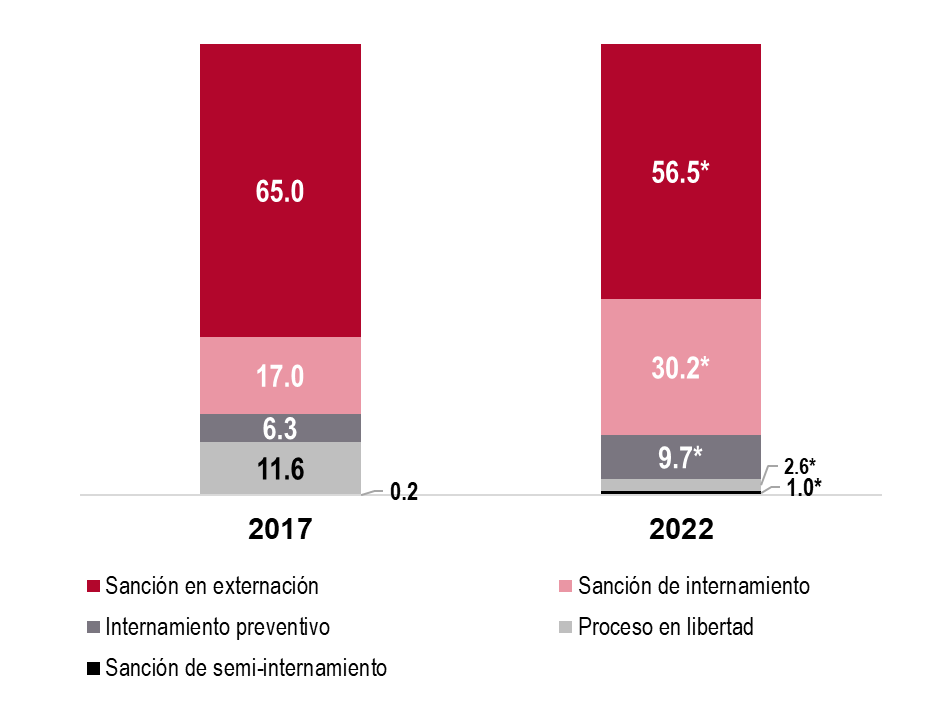 * En estos casos, sí hubo un cambio estadísticamente significativo con respecto al ejercicio anterior.Del total de la población de mujeres adolescentes en el SIJPA, 63.2 % cumplía una medida de sanción en externación y 27.6 %, una de internamiento.Gráfica 2Personas adolescentes en el Sistema Integral de Justicia Penal para adolescentes según situación jurídica, según sexo(Porcentaje)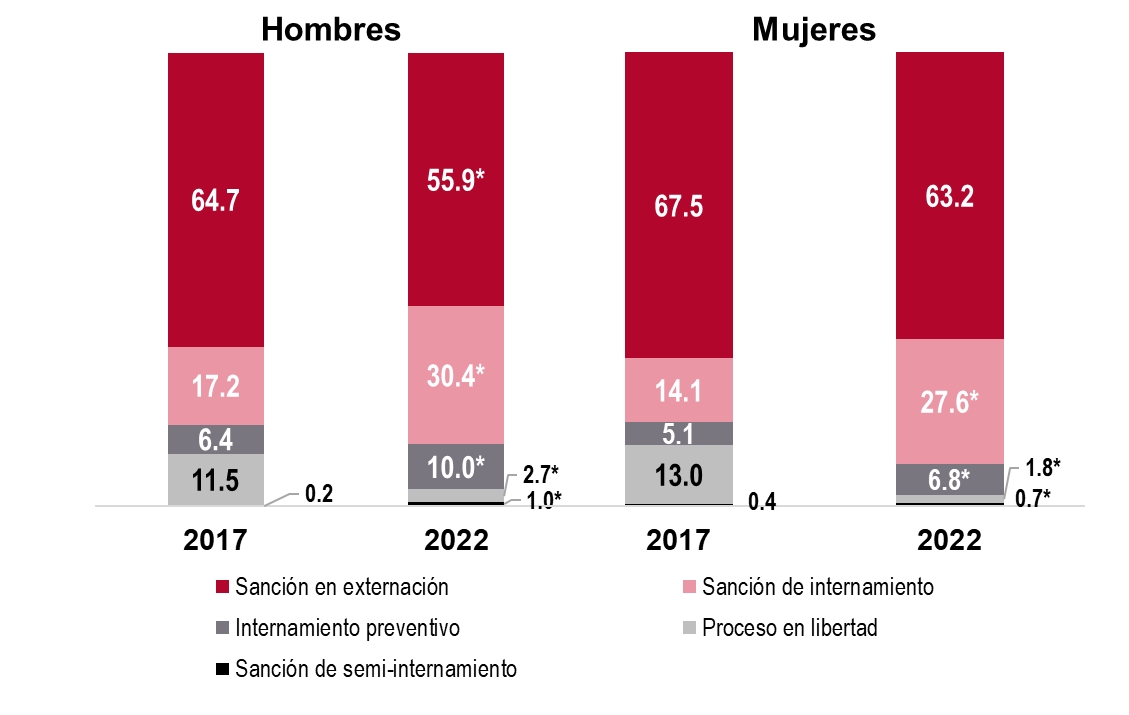 * En estos casos, sí hubo un cambio estadísticamente significativo con respecto al ejercicio anterior.De la población de adolescentes en el SIJPA, 47.4 % tenía entre 18 y 22 años.Gráfica 3Población de adolescentes en el Sistema Integral de Justicia Penal por rango de edad(Porcentaje)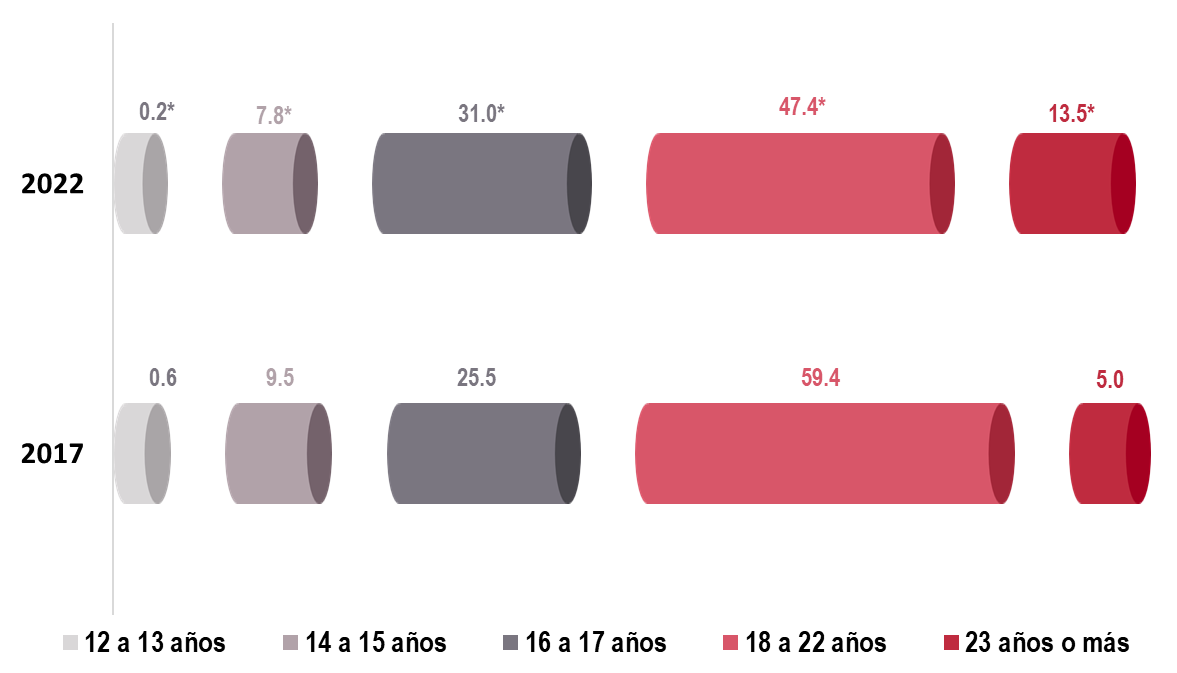 * En estos casos, sí hubo un cambio estadísticamente significativo con respecto al ejercicio anterior.Población de adolescentes en el SIJPA con hijos o hijasEn 2022, a nivel nacional, 24.1 % de la población de adolescentes en el SIJPA indicó sí tener hijos(as). De esta, 71.9 % tenía un hijo(a).Gráfica 4         Población de adolescentes en el Sistema Integral                        Cantidad de hijos(as)                           de Justicia Penal que tienen hijos(as)                                                (Porcentaje)                                      (Porcentaje)                                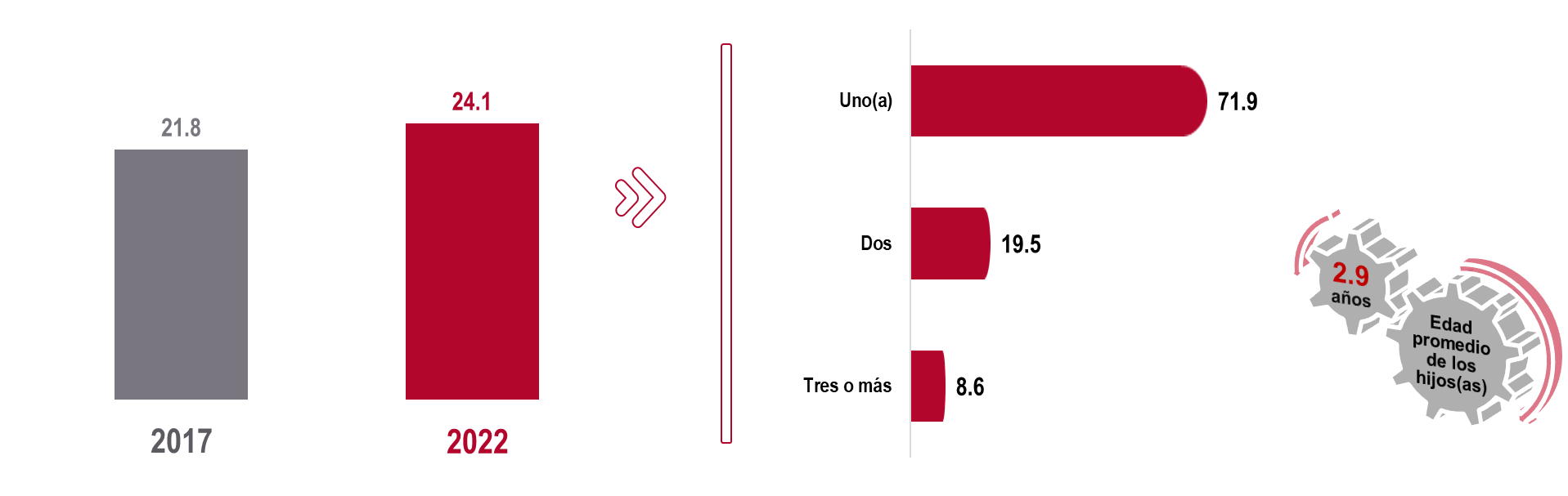 AlfabetizaciónDe la población de adolescentes en el SIJPA, 96.2 % declaró saber leer y escribir un recado.Gráfica 5Población de adolescentes en el Sistema Integral de Justicia Penal según alfabetización(Porcentaje)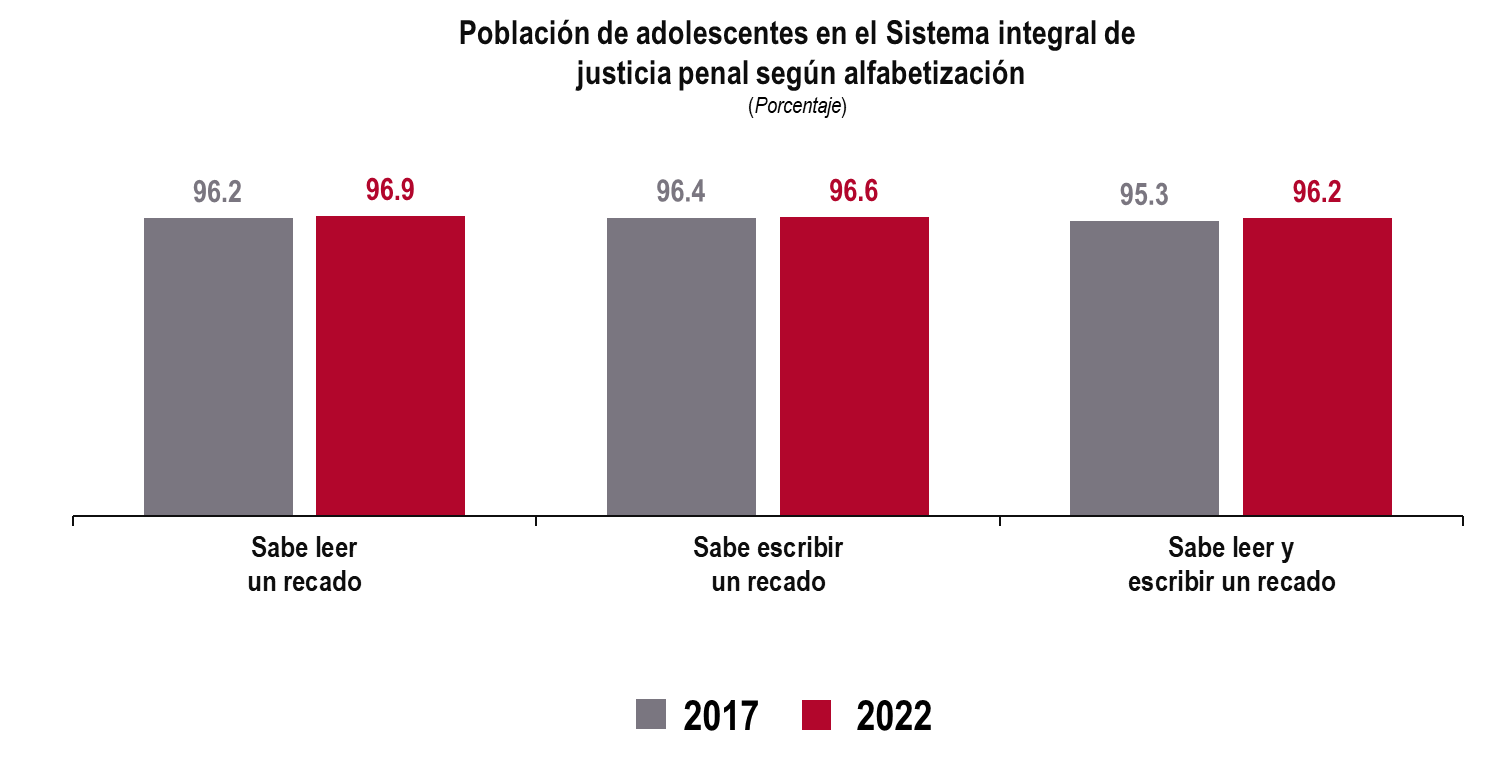 Pertenencia étnicaEn 2022, nivel nacional, 9.1 % de la población de adolescentes en el SIJPA se consideró indígena y 1.9 %, afromexicana o afrodescendiente.Gráfica 6Población de adolescentes en el Sistema Integral de Justicia Penal según condición de autoadscripción étnica(Porcentaje)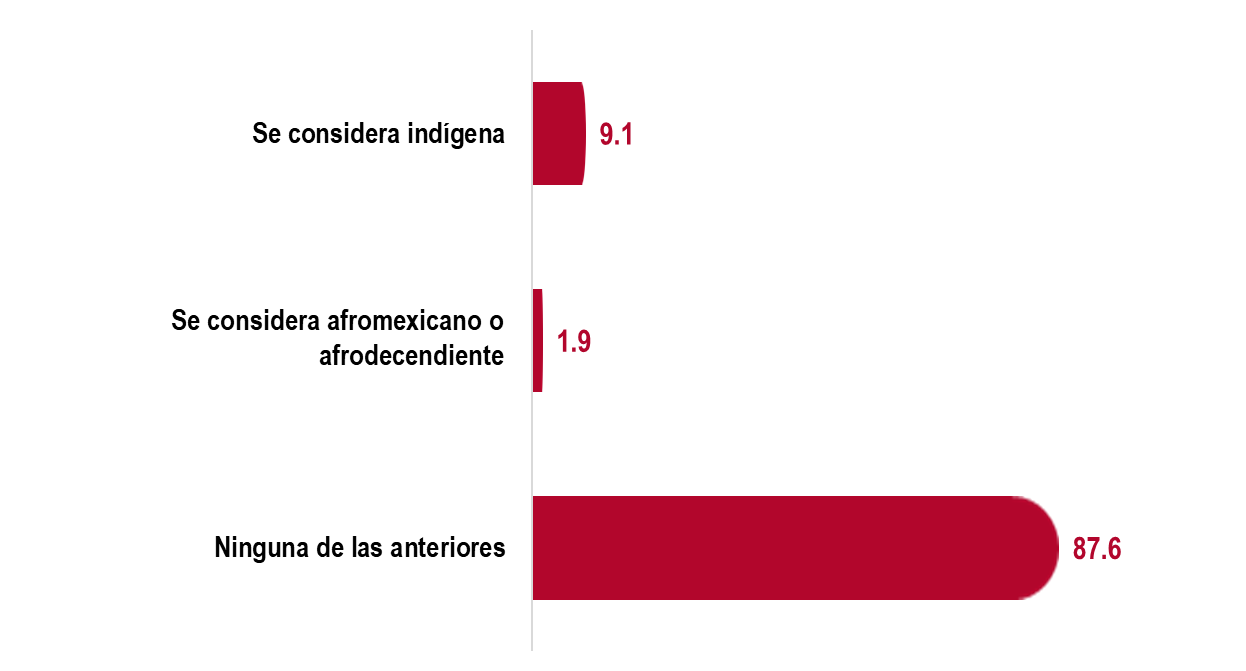 EscolaridadDel total de población de adolescentes en el SIJPA, 71.7 % declaró tener educación básica.Gráfica 7Población de adolescentes en el Sistema Integral de Justicia Penal según nivel de escolaridad(Porcentaje)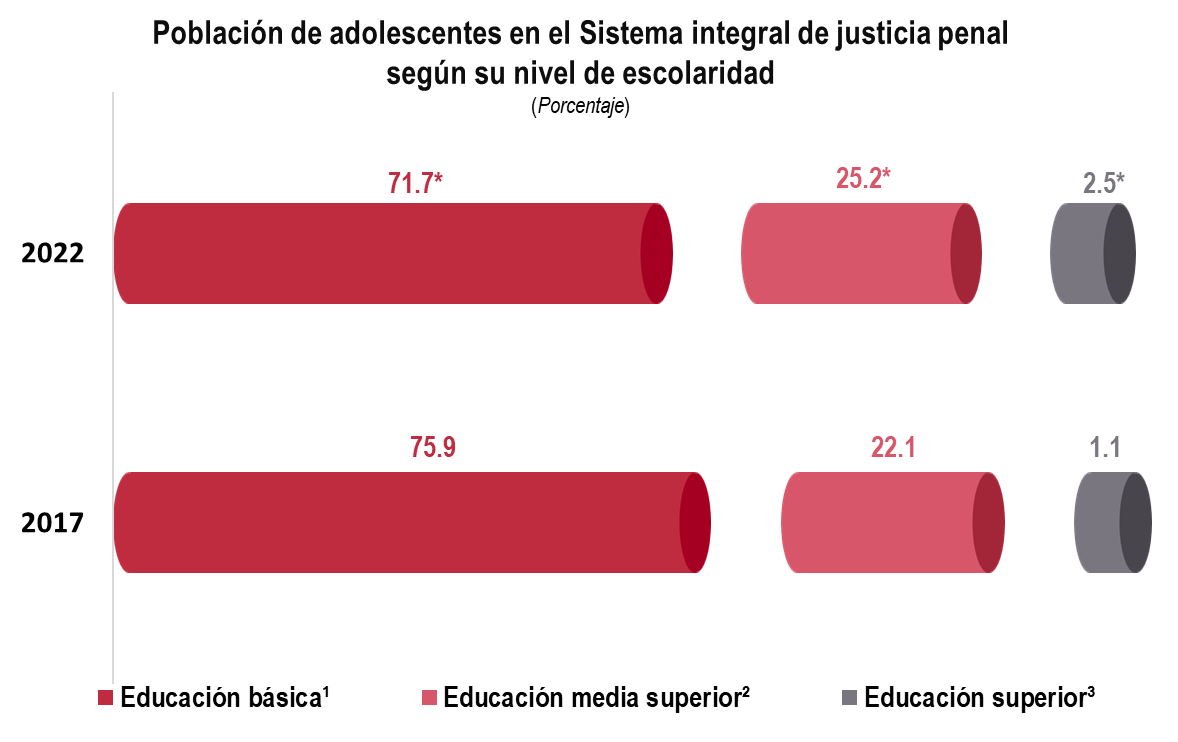 * En estos casos, sí hubo un cambio estadísticamente significativo con respecto del ejercicio anterior. 1 Con algún grado de preescolar, primaria, secundaria o carrera técnica con secundaria terminada2 Con algún grado de normal básica, preparatoria, bachillerato o carrera técnica con preparatoria  terminada3 Con algún grado de licenciaturaOrientación sexual e identidad de géneroEn 2022, a nivel nacional, 89.1 % de la población de adolescentes en el SIJPA se identificó como hombre y 9.2 %, como mujer.Gráfica 8Población de adolescentes en el Sistema Integral de Justicia Penal según identidad de género (Porcentaje)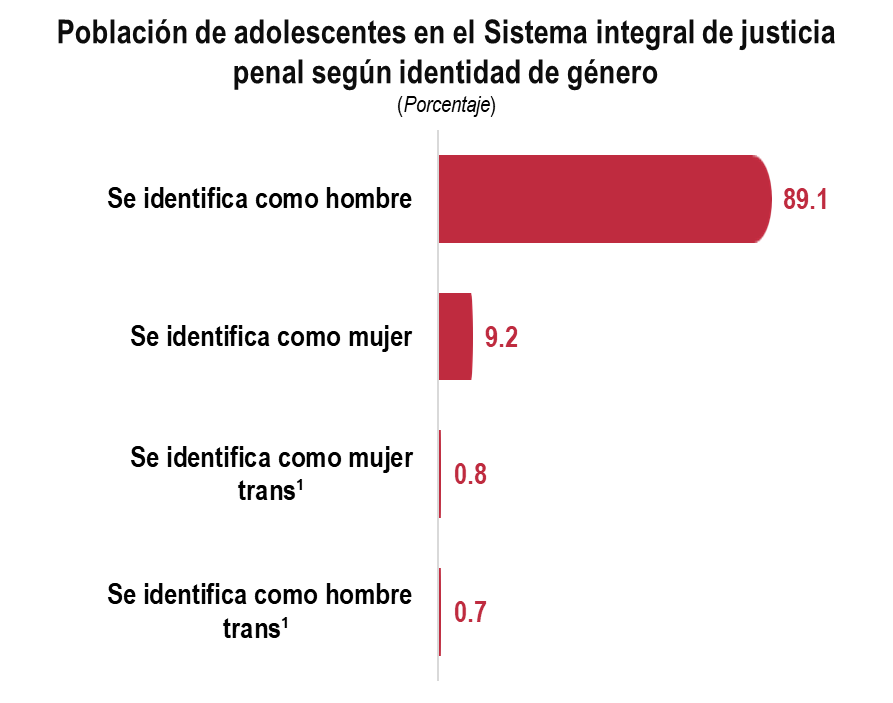 1 Se refiere a «transexual o transgénero».Por otro lado, 94.7 % de la población de adolescentes declaró tener una orientación heterosexual.Gráfica 9Población de adolescentes en el Sistema Integral de Justicia Penal según orientación sexual (Porcentaje)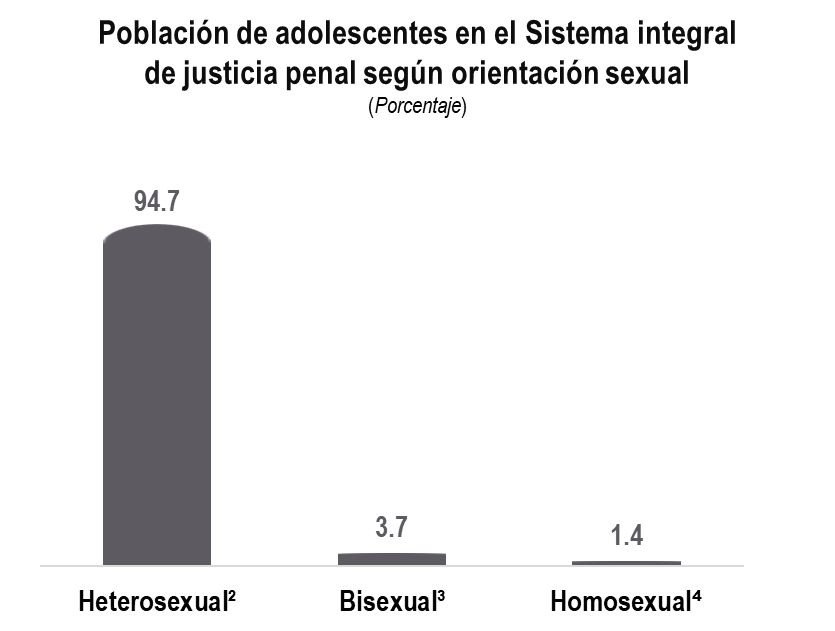 2 Se refiere a «me gustan las personas del sexo opuesto».3 Se refiere a «me gustan las personas de ambos sexos».4 Se refiere a «me gustan las personas de mi mismo sexo».Enfermedades diagnosticadasDurante 2022, a nivel nacional, 10.0 % de la población de adolescentes que se encontraba en el SIJPA fue diagnosticada con COVID-19 por algún médico. Gráfica 10Población de adolescentes en el Sistema Integral de Justicia Penal por tipo de enfermedades que le han sido diagnosticadas por algún médico(Porcentaje)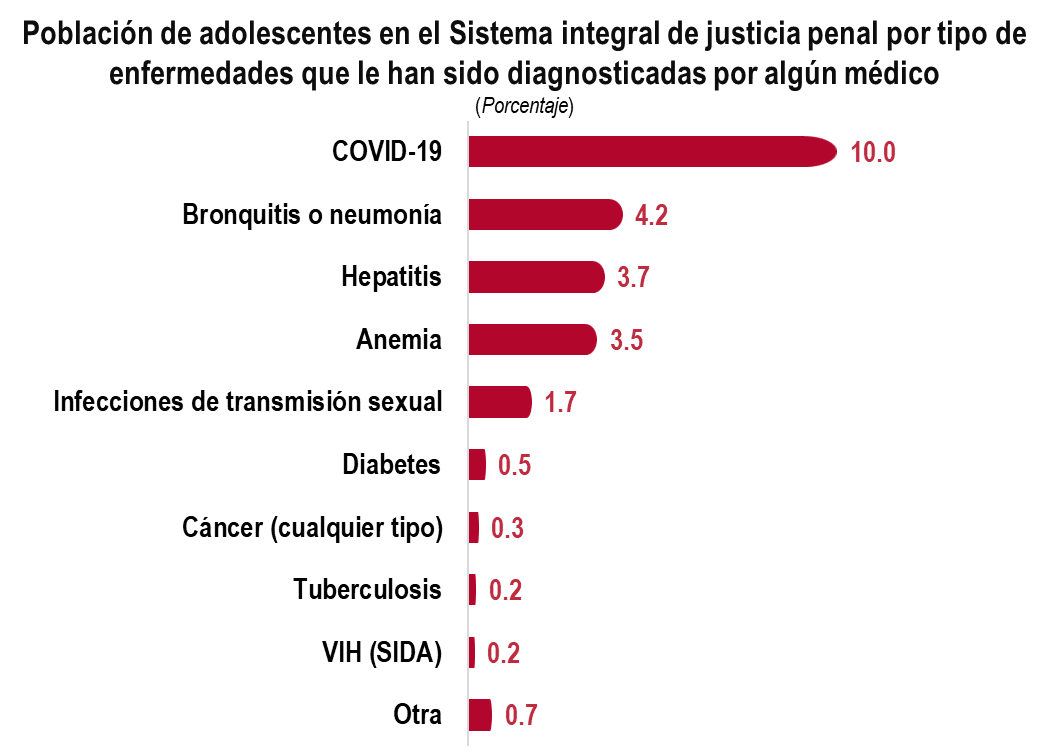 Por otra parte, de la población de adolescentes con alguna enfermedad diagnosticada por algún médico, 41.0 % recibió el medicamento o tratamiento por parte de un familiar.Gráfica 11Actor que proporciona el medicamento o tratamiento para la enfermedad(Porcentaje)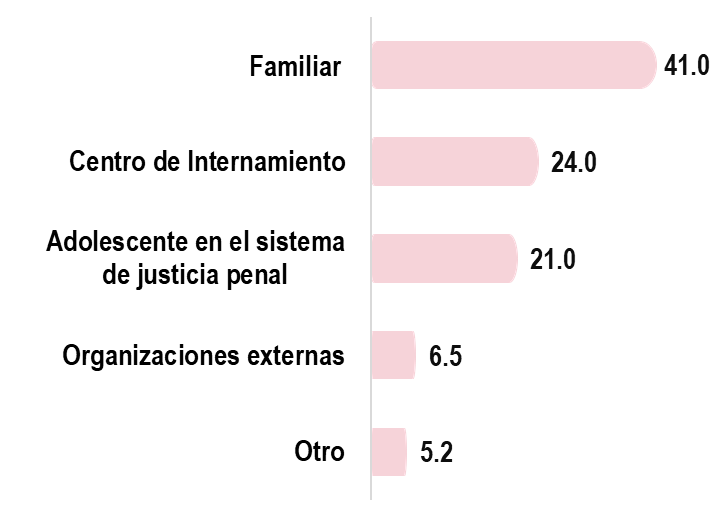 Dificultad visual, auditiva y motrizEn 2022, de la población de adolescentes que se encontraba en el SIJPA, 88.2 % señaló presentar dificultades visuales y 17.2 % indicó tener dificultades auditivas.Gráfica 12Población de adolescentes en el Sistema Integral de Justicia Penal que presenta alguna dificultad visual, auditiva o motriz(Porcentaje)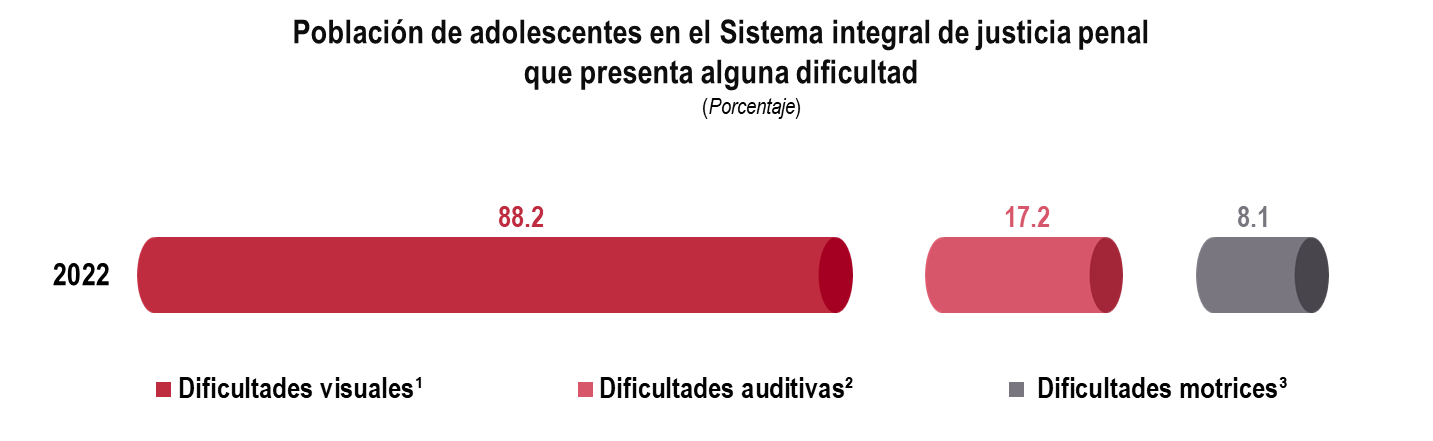 1 Se refiere a «tiene dificultad para ver aun usando lentes o lentes de contacto».2 Se refiere a «tiene dificultad para escuchar aun usando un aparato auditivo».3 Se refiere a «tiene dificultad para caminar, moverse, subir o bajar escaleras aun usando algún aparato o ayuda para caminar».Embarazo adolescenteDel total de las mujeres adolescentes que se encontraban en el Sistema Integral de Justicia Penal, 43.2 % estuvo embarazada alguna vez en su vida y 23.2 % ha tenido, al menos, un aborto.Gráfica 13Mujeres adolescentes en el Sistema Integral de Justicia Penal según condición de haber estado embarazada(Porcentaje)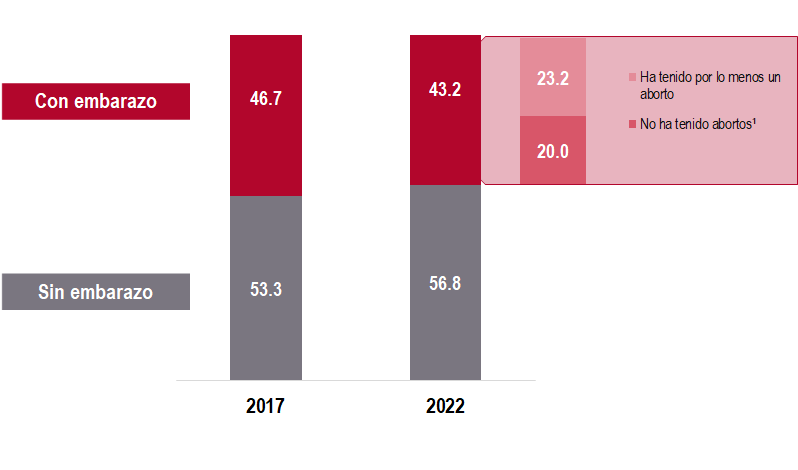 1 Incluye «No sabe/ No responde».Consumo de sustancias psicotrópicasEn los últimos 12 meses, las sustancias psicotrópicas de mayor consumo para la población de adolescentes en el SIJPA fueron bebidas alcohólicas, con 48.7 % y tabaco, con 41.9 por ciento. En los últimos 30 días, las sustancias más consumidas fueron tabaco, con 38.3 % y bebidas alcohólicas, con 33.9 por ciento. Gráfica 14Población de adolescentes en el Sistema Integral de Justicia Penal que ha consumido alguna sustancia psicotrópica (Porcentaje)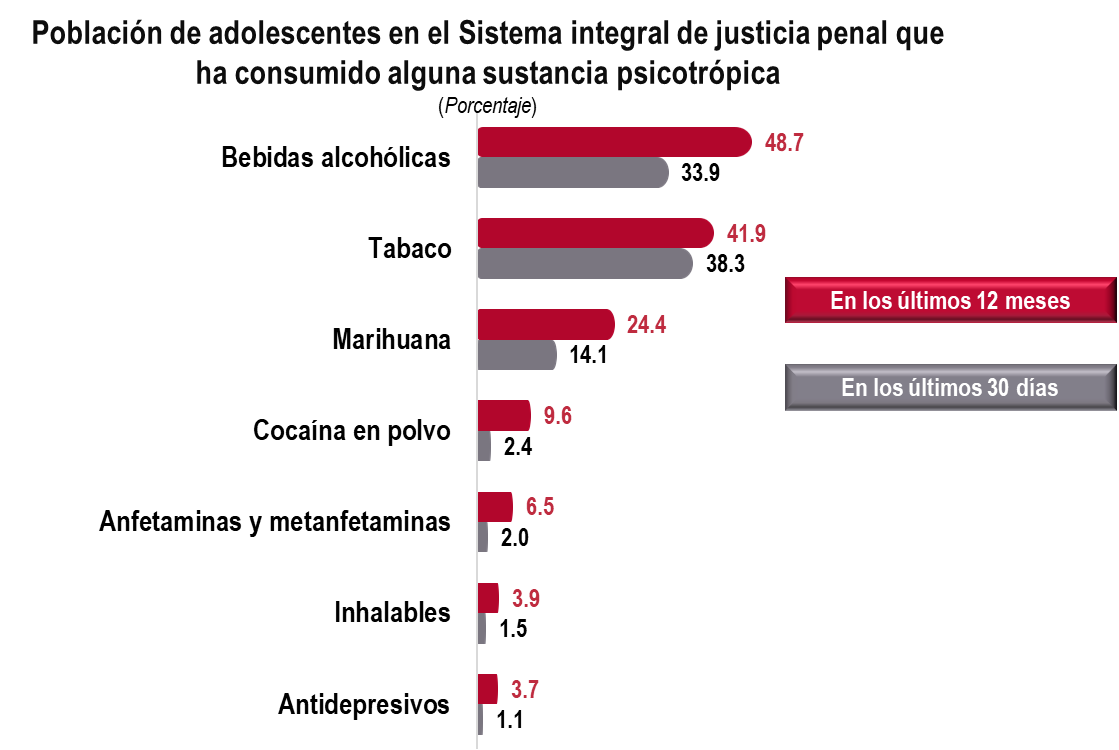 antecedentes sociodemográficos y familiaresDependientes económicos la semana antes de su detenciónDurante 2022, de la población de adolescentes en el SIJPA, 23.6 % tenía dependientes económicos la semana previa a su detención. De este porcentaje, 53.6 % mantenía económicamente a su pareja.Gráfica 15Condición de tener dependientes económicos                     Parentesco de las personas a quienes              la semana antes de su detención                                            mantenía económicamente                                      (Porcentaje)                                                                                        (Porcentaje)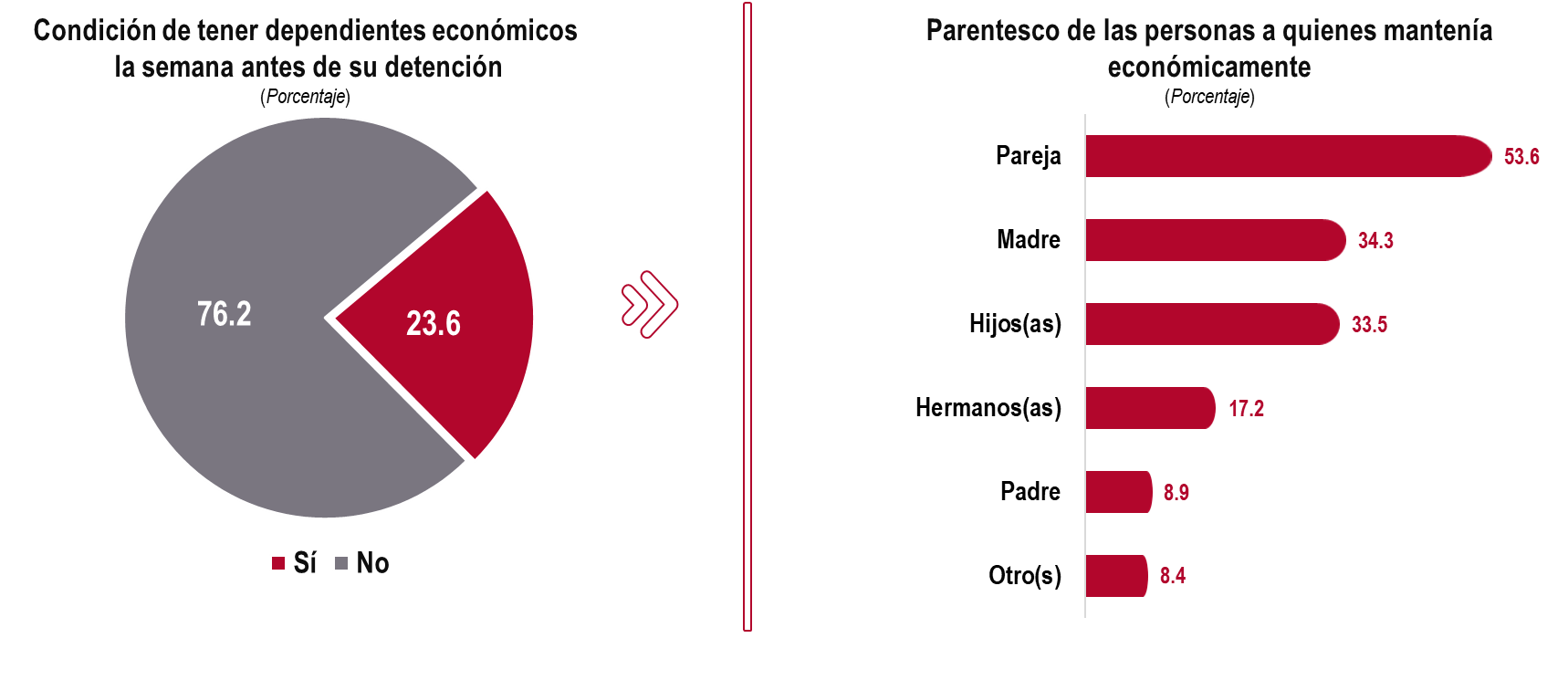 Factores de vulnerabilidad en el hogarA nivel nacional, 83.5 % de la población de adolescentes en el SIJPA manifestó que alguno de sus padres o personas adultas con quienes creció, consumía alcohol frecuentemente.          El porcentaje que tuvo un padre o tutor en reclusión en un centro penitenciario fue 31.8 por ciento.Gráfica 16Factores de vulnerabilidad en el hogar de la población de adolescentes en el Sistema Integral de Justicia Penal(Porcentaje)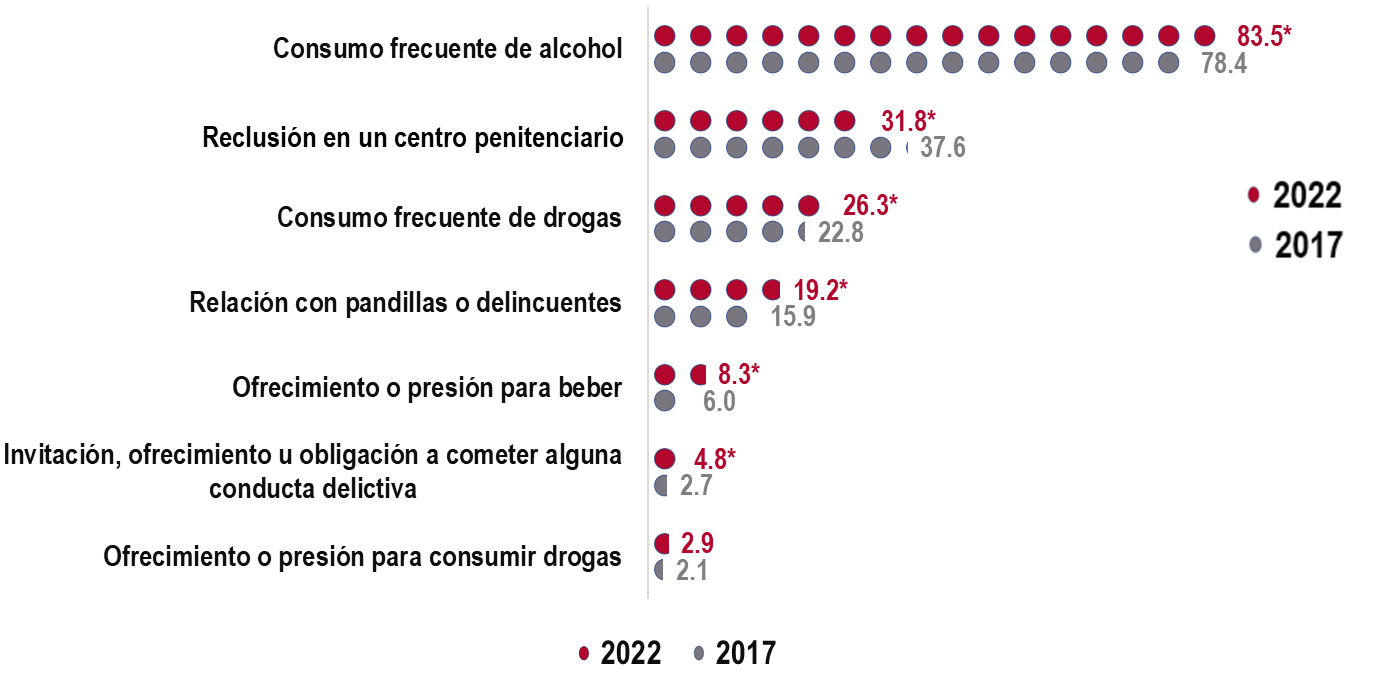 * En estos casos, sí hubo un cambio estadísticamente significativo con respecto al ejercicio anterior.Abandono del hogarLa ENASJUP 2022 estima que, de la población de adolescentes en el SIJPA, 33.8 % abandonó su hogar al menos una vez y se fue a vivir con amigos; 32.4 % se fue con familiares, 16.3 % inició vida en pareja y 4.4 % se fue a vivir a la calle.Gráfica 17Personas o lugares con quienes o a donde el adolescente se fue a vivir después de abandonar su hogar(Porcentaje)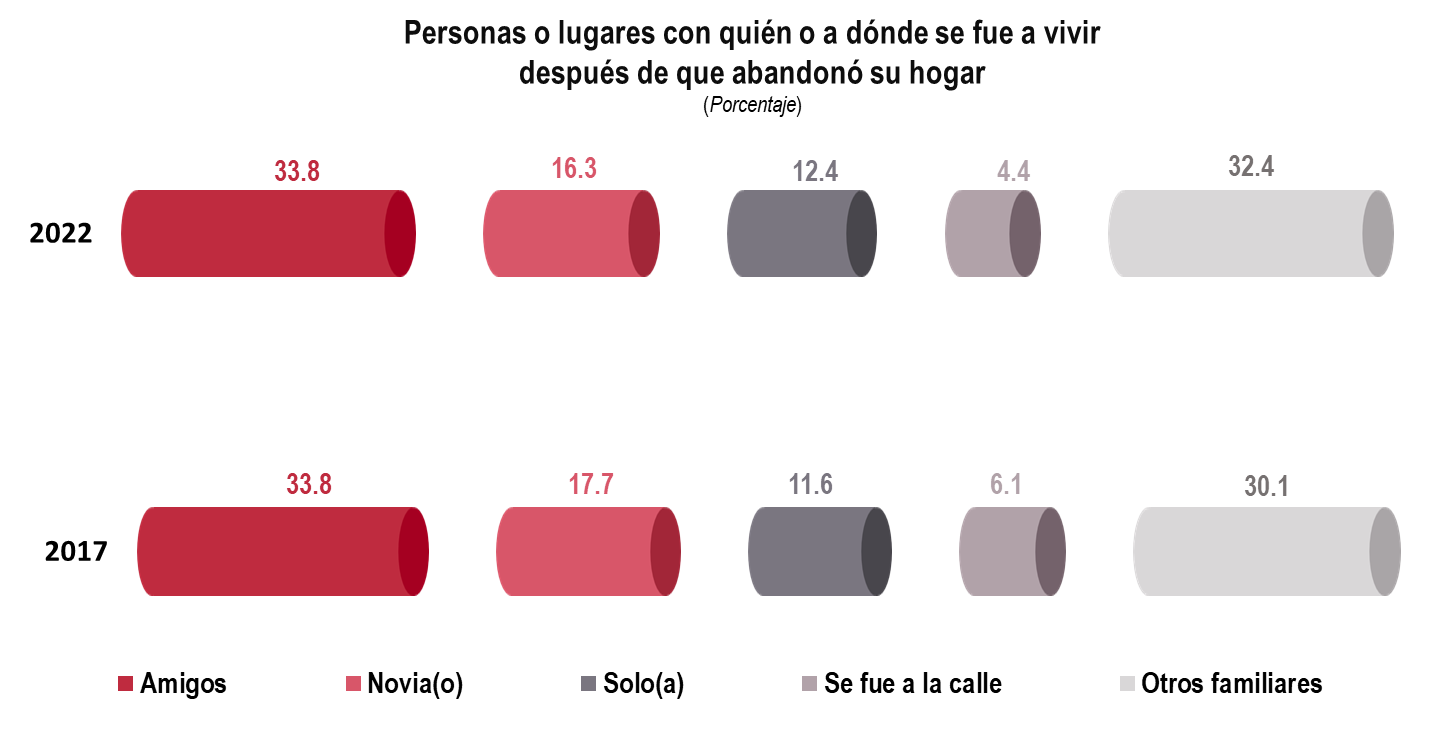 Razones de abandono del hogarDe la población de adolescentes en el SIJPA, 37.0 % declaró que la falta de libertad para hacer lo que quería fue el motivo por el que abandonó su hogar y 10.3 % declaró que lo hizo por irse a vivir con su novio(a). Por otro lado, 9.2 % señaló que el motivo fue la violencia entre los adultos con los que vivía. Gráfica 18Razones que motivaron el abandono de su hogar(Porcentaje)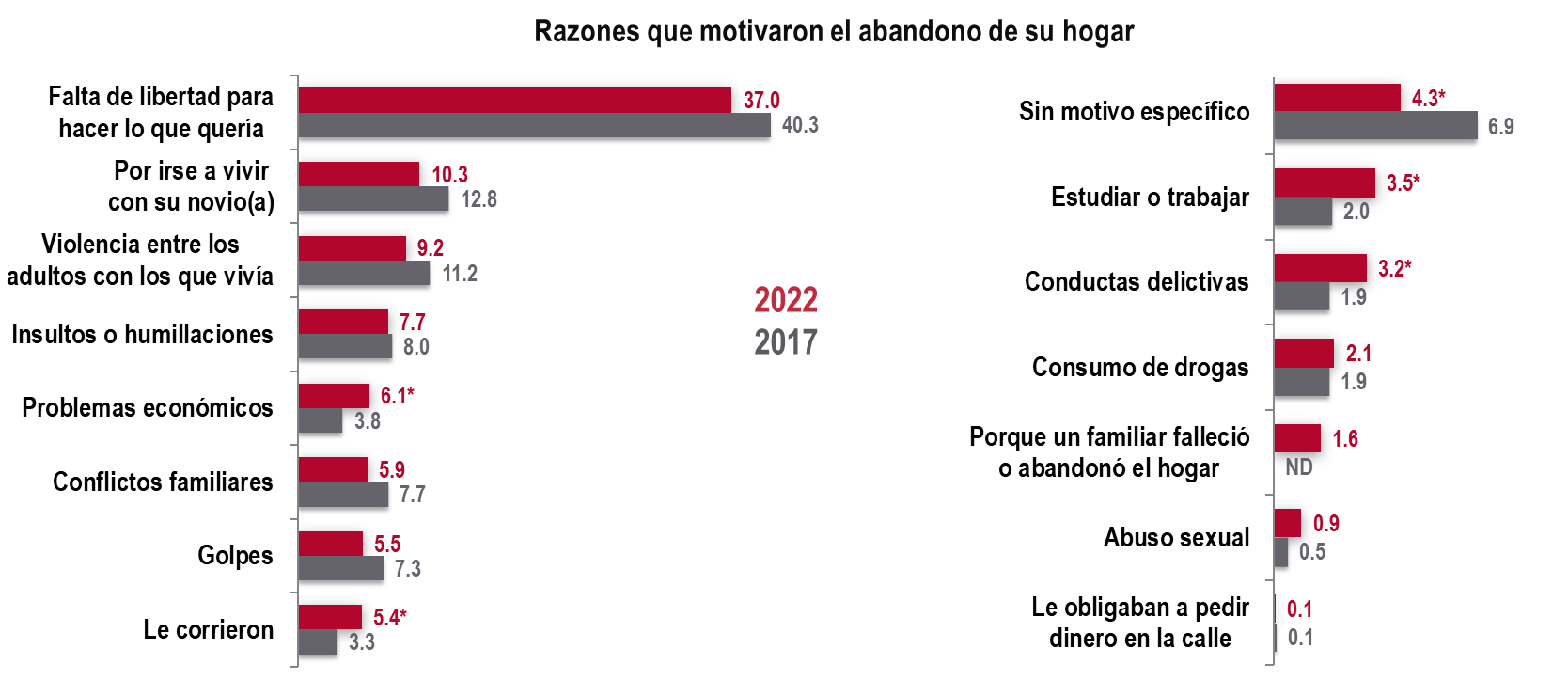 *      En estos casos, sí hubo un cambio estadísticamente significativo con respecto al ejercicio anterior.ND  No disponibledetenciones e internamientos anterioresPrimera conducta delictiva cometidaEn 2022, a nivel nacional, 21.0 % de la población de adolescentes en el Sistema Integral de Justicia Penal declaró que el robo fue la primera conducta delictiva cometida.Gráfica 19Población de adolescentes en el Sistema Integral             Tipos de robosde Justicia Penal según primera conducta delictiva               (Porcentaje)                                cometida                                                                                 (Porcentaje)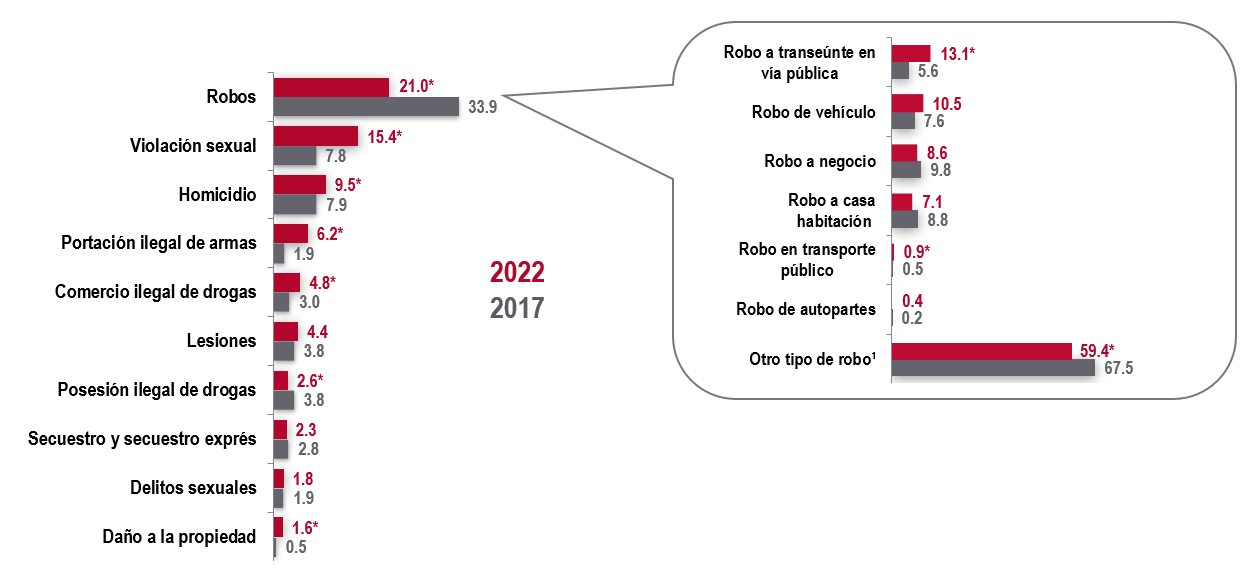 * En estos casos, sí hubo un cambio estadísticamente significativo con respecto al ejercicio anterior.1 Incluye robo simple, asalto, entre otros.          Procesos jurídicos anterioresA nivel nacional, 8.7 % de la población de adolescentes en el SIJPA ya había enfrentado un proceso penal. Del total de la población de adolescentes, 3.4 % había estado anteriormente en un centro de internamiento. Gráfica 20Población de adolescentes en el Sistema Integral de Justicia Penal según procesos jurídicos anteriores(Porcentaje)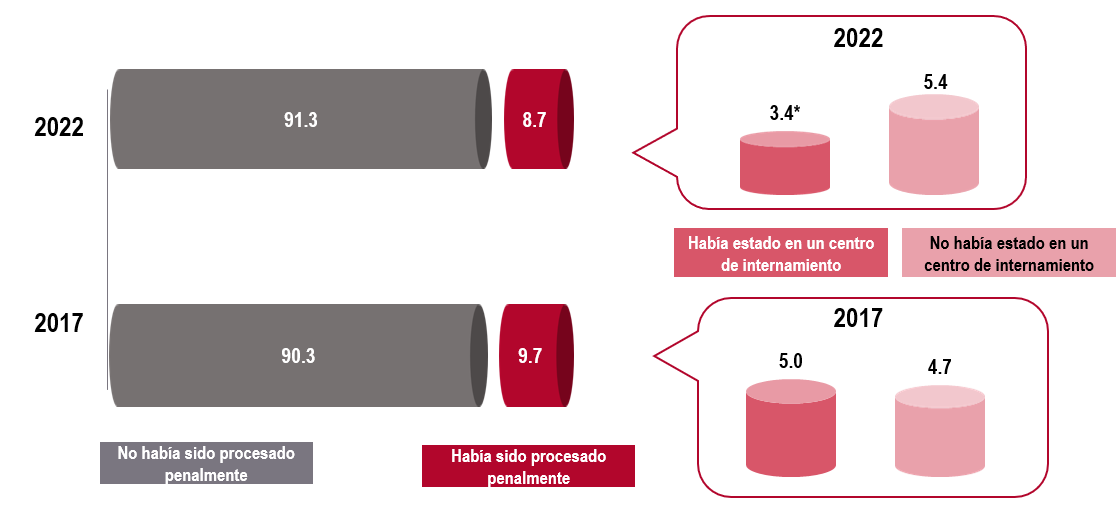 * En estos casos, sí hubo un cambio estadísticamente significativo con respecto al ejercicio anterior.detenciónAutoridad que realizó la detenciónEn 2022, de la población adolescentes en el SIJPA, 25.7 % fue detenida por la policía municipal. Gráfica 21Autoridad que realizó la detención1(Porcentaje)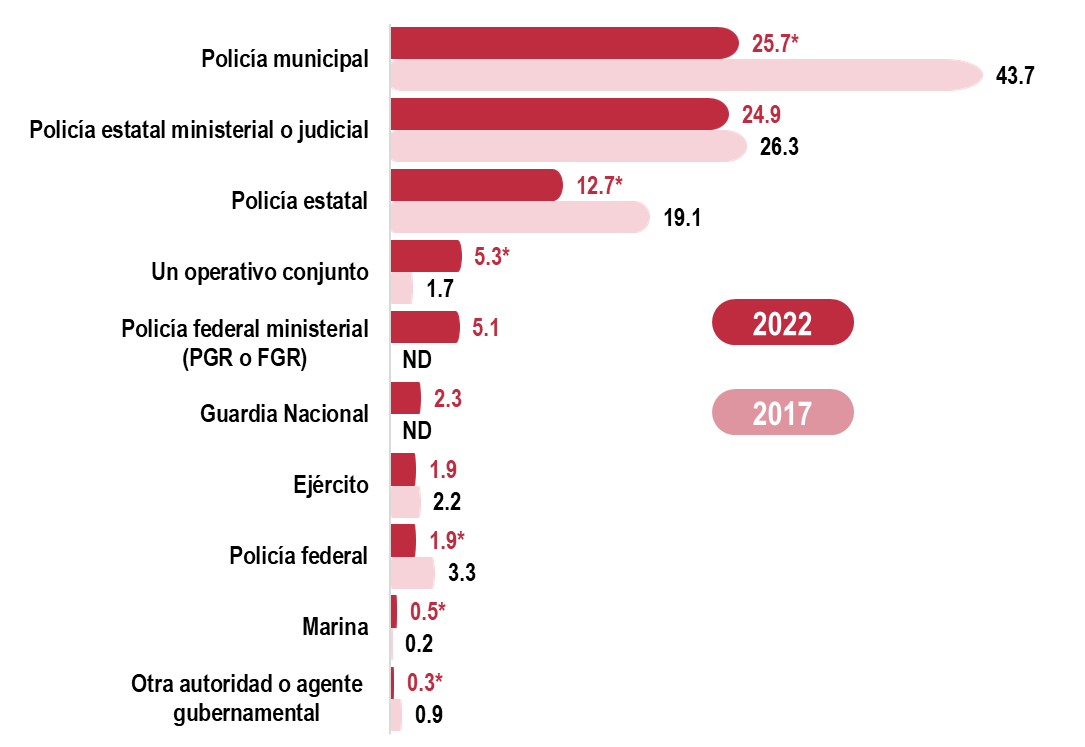  La suma de los porcentajes puede no sumar 100 % debido a los casos en los que no se especificó qué autoridad realizó la detención.*      En estos casos, sí hubo un cambio estadísticamente significativo con respecto al ejercicio anterior.ND  No disponibleMotivo de detenciónDe la población de adolescentes que se encontraba en el SIJPA, 53.5 % declaró haber sido detenida por cometer un delito y 37.8 % dijo que la implicaron en un delito.Gráfica 22Motivo de la detención(Porcentaje)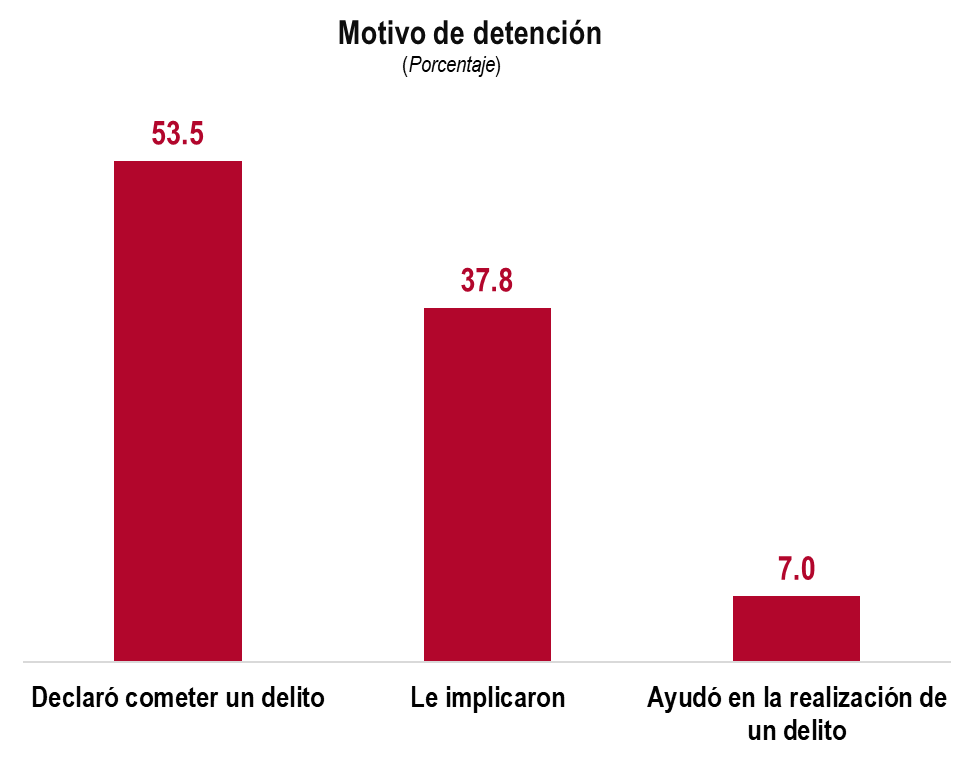 De la población de adolescentes que se encontraba en el SIJPA durante 2022, 48.4 % refirió haber sido detenida inmediatamente después de la ocurrencia del delito.Gráfica 23Tiempo estimado entre la ocurrencia del delito y su detención(Porcentaje)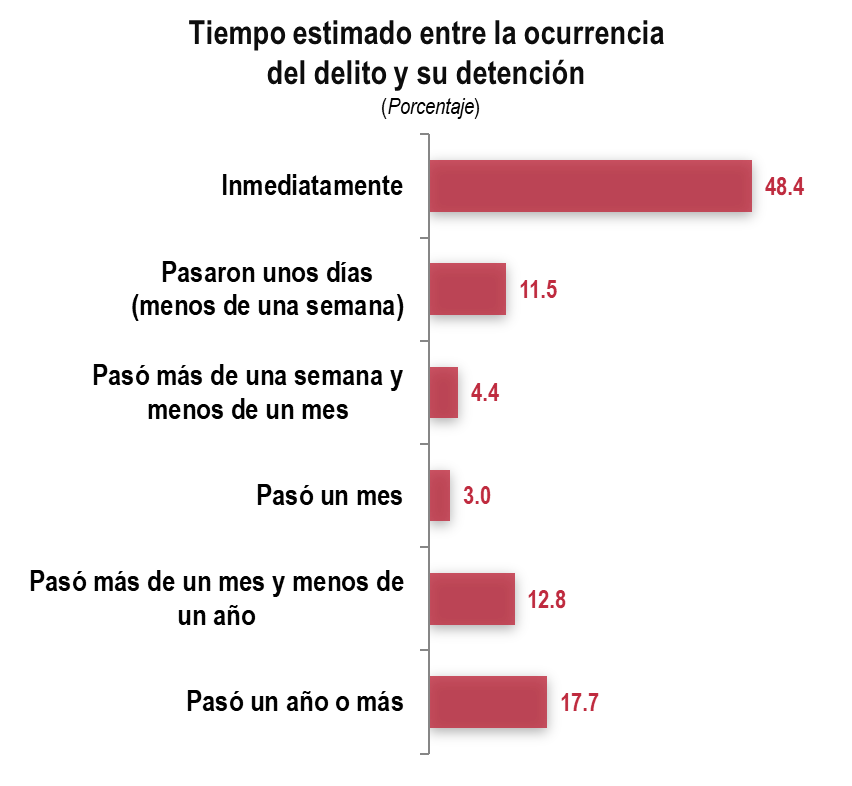 Actos de violencia psicológica durante la detenciónEn 2022, de la población de adolescentes que se encontraba en el SIJPA, 65.9 % sufrió algún acto de violencia psicológica al momento de su detención. De este porcentaje, 72.0 % fue insultada y 51.4 % fue incomunicada o aislada por parte de la autoridad que realizó la detención.Gráfica 24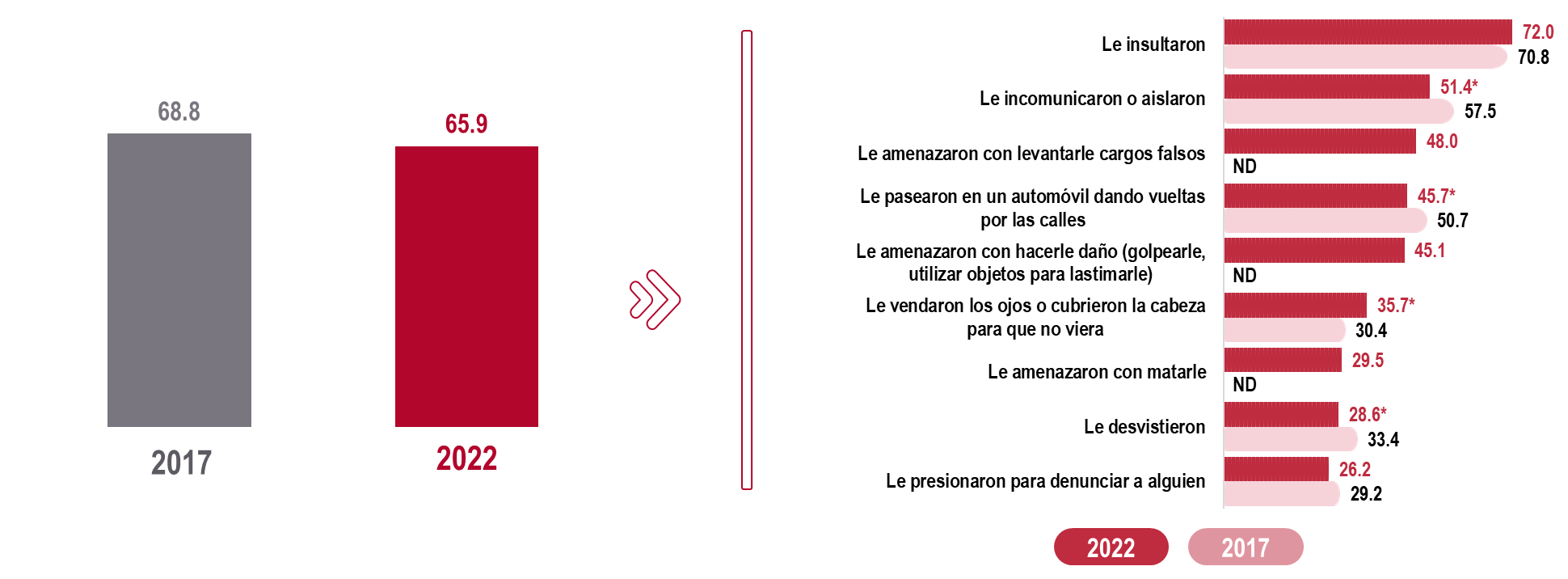 * En estos casos, sí hubo un cambio estadísticamente significativo con respecto del ejercicio anterior.Violencia física durante la detenciónDe la población de adolescentes que se encontraba en el SIJPA, 45.9 % sufrió algún tipo de violencia física al momento de su detención.2 De este porcentaje, 86.8 % fue pateada o golpeada con las manos y 46.7 % fue golpeada con objetos.Gráfica 25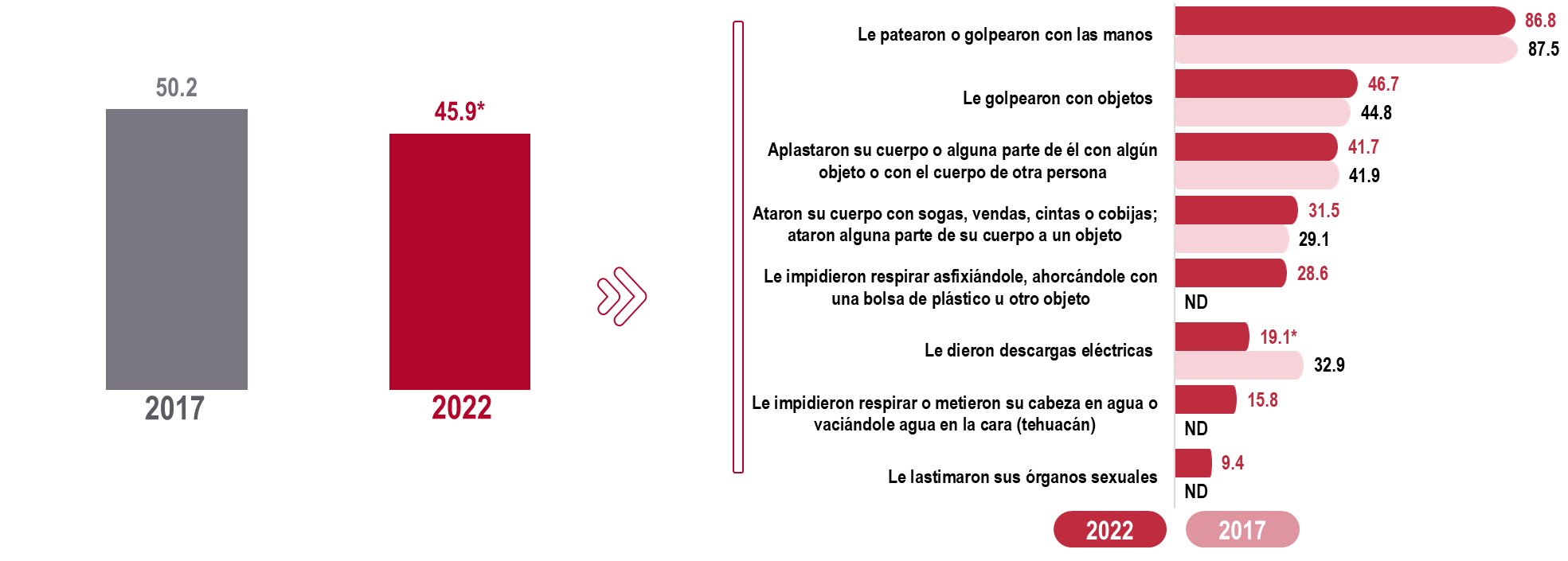 *          En estos casos, sí hubo un cambio estadísticamente significativo con respecto del ejercicio anterior.ND  No disponibleViolencia física durante la detención, según sexoEn 2022, de la población de adolescentes que se encontraban en el SIJPA, 47.2 y 32.7 % de hombres y mujeres, respectivamente manifestaron haber sufrido algún tipo de violencia física al momento de su detención. De ellos, 88.1 % fue pateado o golpeado con las manos y 47.6 % fue golpeado con objetos. Mientras que 66.6 % de las mujeres fueron pateadas o golpeadas con las manos y a 48.4 % les aplastaron su cuerpo o alguna parte de él con algún objeto o con el cuerpo de otra persona.Gráfica 26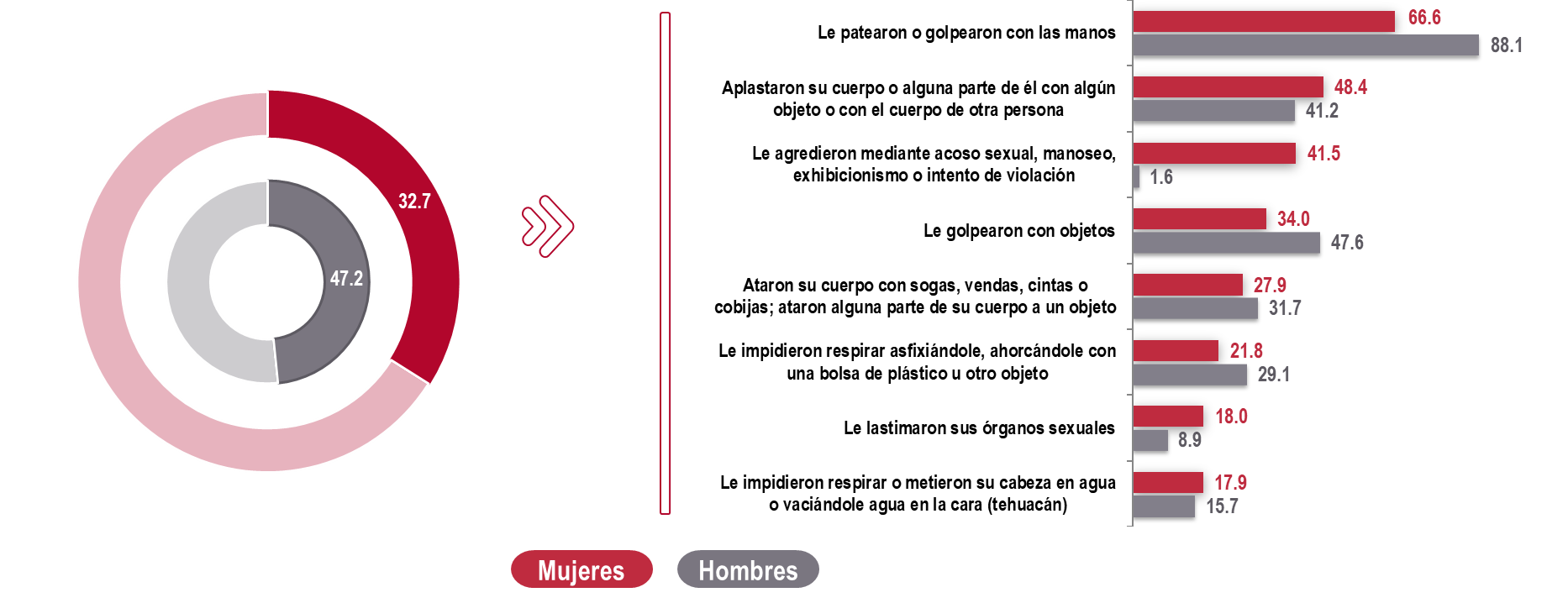 Despojo o robo de dinero o pertenenciasDe la población de adolescentes que se encontraba en el SIJPA, 38.7 % declaró haber sufrido despojo o robo de dinero o pertenencias por parte de la autoridad que realizó la detención.3Gráfica 27Condición de sufrir despojo o robo de dinero o pertenencias por parte de la autoridad que realizó la detención(Porcentaje)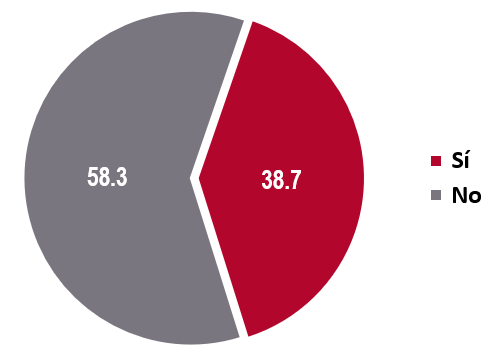 ministerio público Ejercicio de derechos en la Agencia del Ministerio PúblicoDe la población de adolescentes que se encontraba en el SIJPA y que fue presentada en la Agencia del Ministerio Público, a 85.9 % le preguntaron su edad y en 84.0 % de los casos, no se permitió que alguien diferente de la autoridad lo fotografiara o grabara. A 61.7 % le permitieron contactar a sus padres, tutores o personas de confianza y 57.7 % fue evaluada por un médico. Gráfica 28Ejercicios de derechos en la Agencia del Ministerio Público(Porcentaje)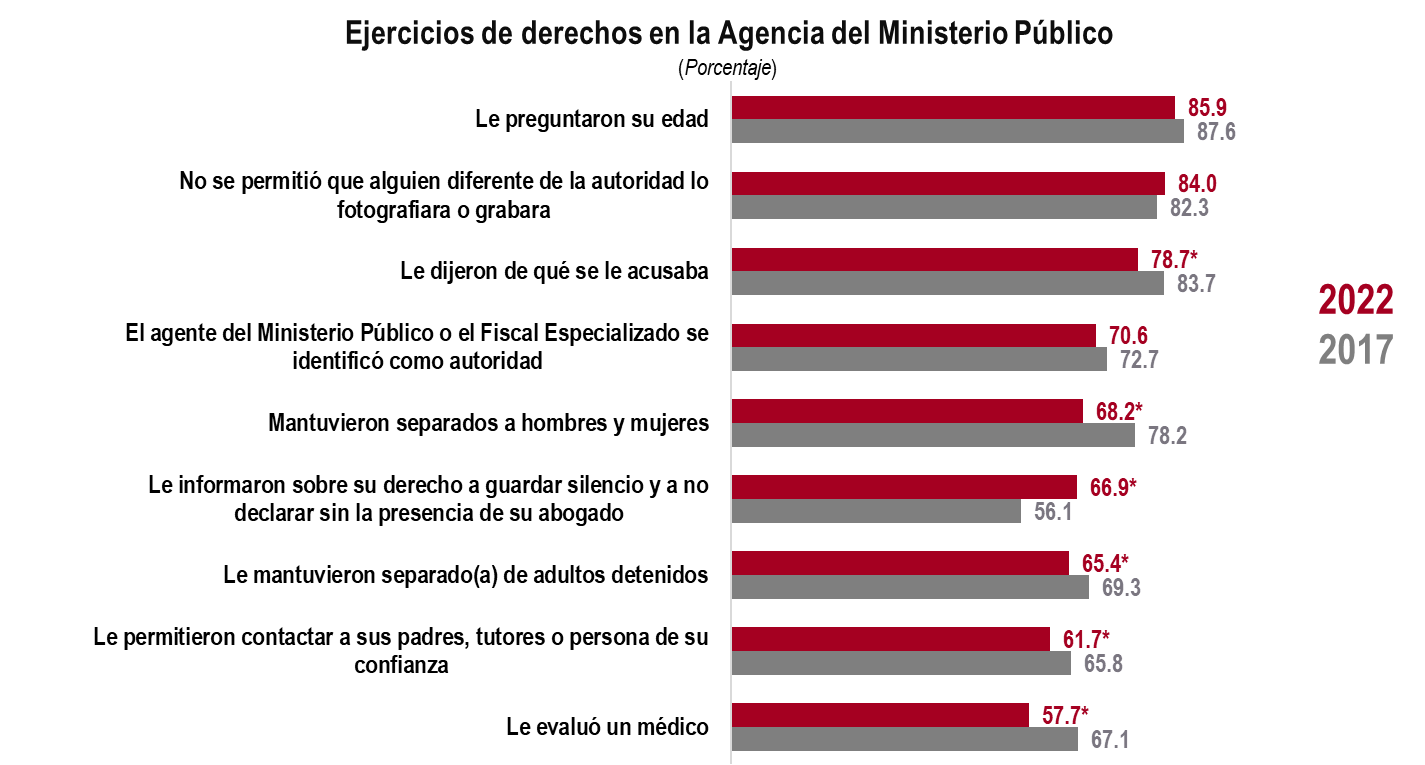 * En estos casos, sí hubo un cambio estadísticamente significativo con respecto del ejercicio anterior.DeclaraciónEn 2022, de la población de adolescentes que se encontraba en el SIJPA, 54.6 % realizó su declaración después de haber sido presentada ante el Ministerio Público. De este porcentaje, 67.8 % entendió lo que la autoridad le dijo, mientras que a 60.0 %, las autoridades le explicaron lo que era la declaración.Gráfica 29   Población que declaró ante                           Condición bajo la cual se llevó a cabo                          el Ministerio Público                                                          la declaración                         (Porcentaje)                                                                             (Porcentaje)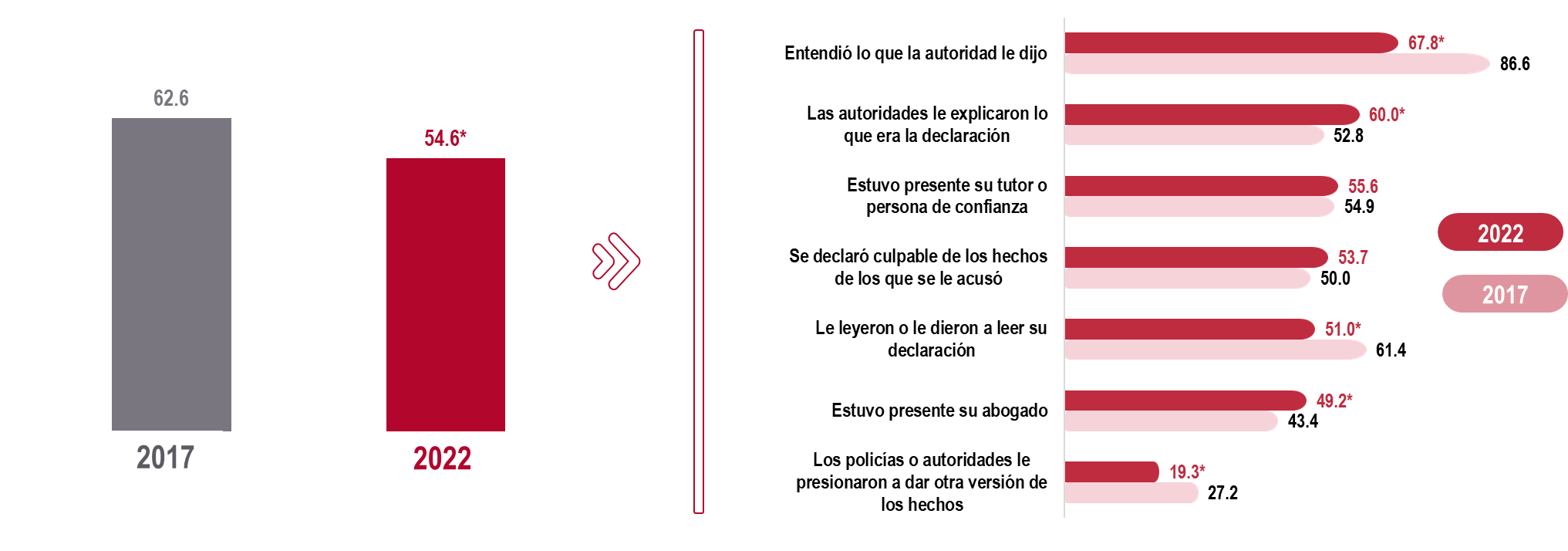 * En estos casos, sí hubo un cambio estadísticamente significativo con respecto del ejercicio anterior.Declaración de culpabilidadDe la población de adolescentes en el SIJPA que realizó su declaración ante el Ministerio Público, 53.7 % se declaró culpable. De este porcentaje, 69.8 % reconoció los hechos. Gráfica 30Población que se declaró culpable                           Motivo para declararse culpable  (Porcentaje)                                                                                 (Porcentaje)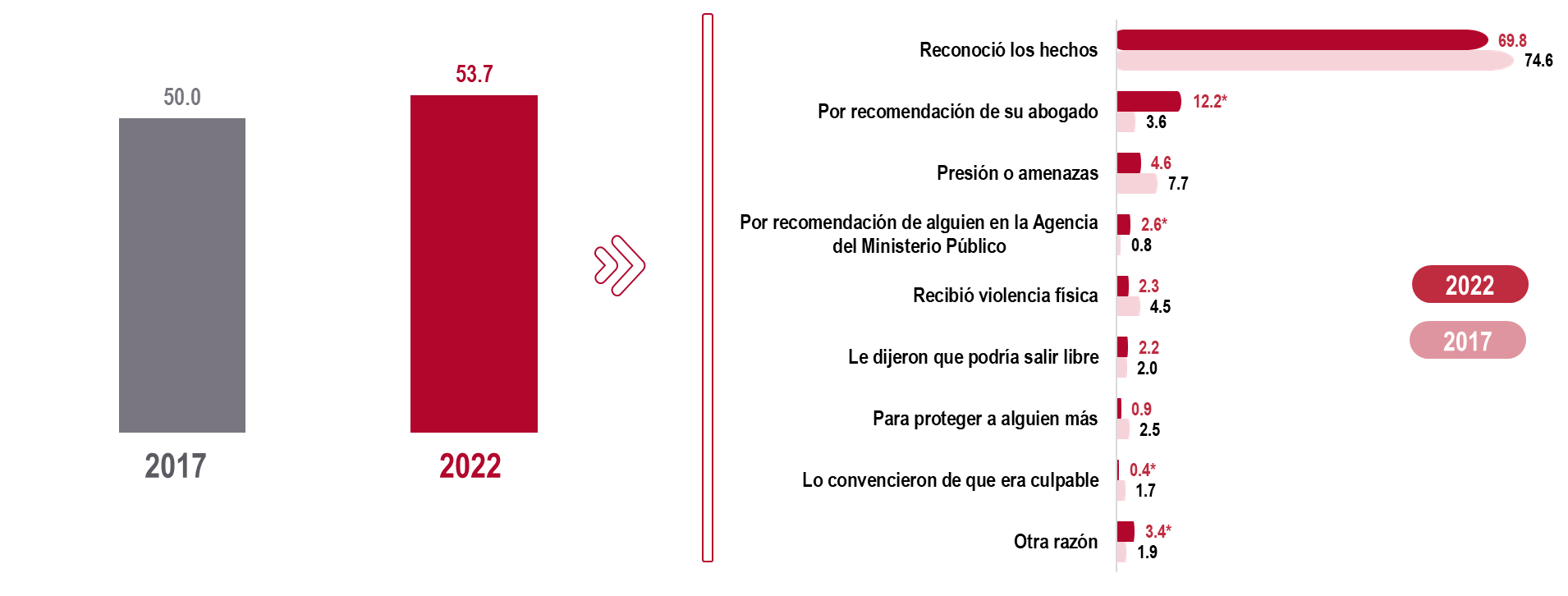 * En estos casos, sí hubo un cambio estadísticamente significativo con respecto del ejercicio anterior.Violencia física durante la estancia en el Ministerio PúblicoDe la población de adolescentes en el SIJPA, 19.2 % declaró haber sufrido algún tipo de violencia física durante su estancia en el Ministerio Público. De este porcentaje, 77.5 % fue pateada o golpeada con las manos y a 34.1 % le impidieron respirar.                                                                       Gráfica 31Población que declaró haber sufrido             Situación de violencia física permitida o cometida algún tipo de violencia física durante                   por la autoridad durante su estancia en el  su estancia en el Ministerio Público                                                  Ministerio Público                    (Porcentaje)                                                                                      (Porcentaje)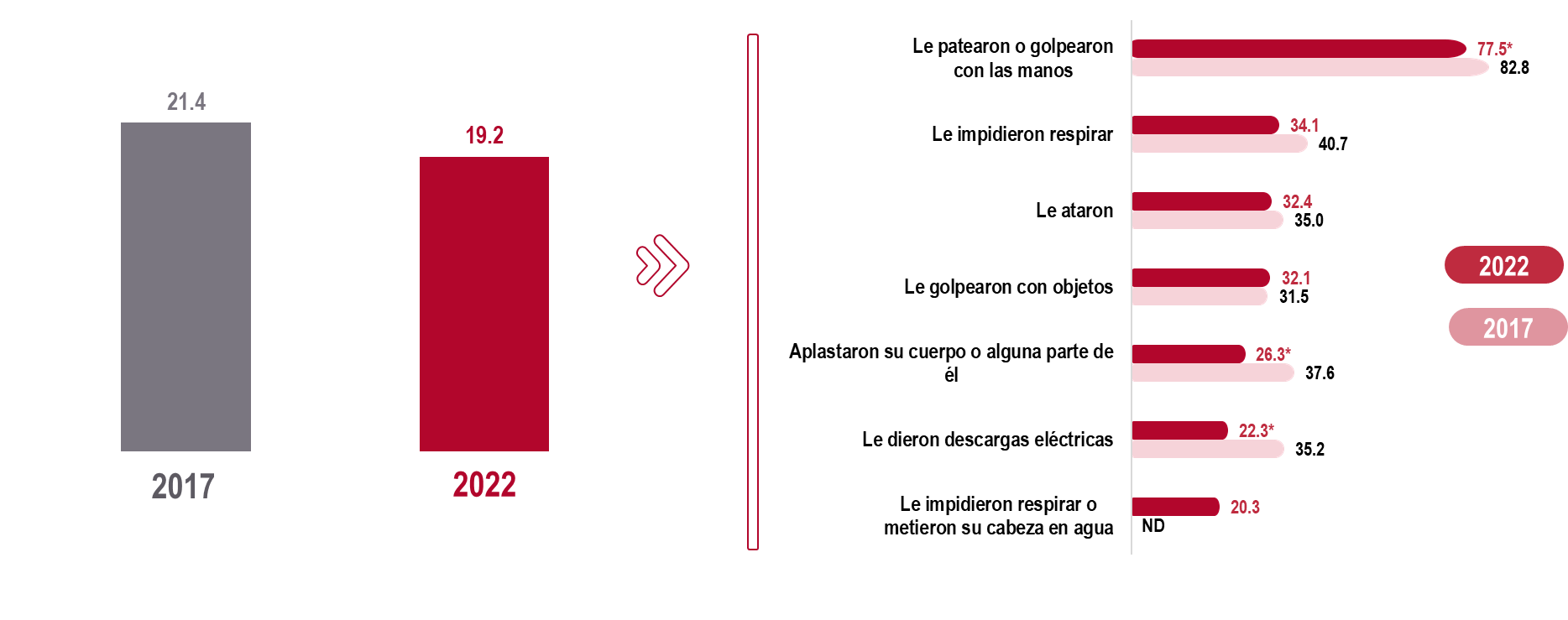 * En estos casos, sí hubo un cambio estadísticamente significativo con respecto del ejercicio anterior.Tiempo que permaneció en la Agencia del Ministerio PúblicoDe la población de adolescentes que se encontraba en el SIJPA, 51.9 % permaneció en el Ministerio Público por un lapso de 24 horas o menos, después de haber sido detenida, mientras que 24.2 % estuvo entre 24 y 48 horas.Gráfica 32Tiempo que permaneció en la Agencia del Ministerio Público(Porcentaje)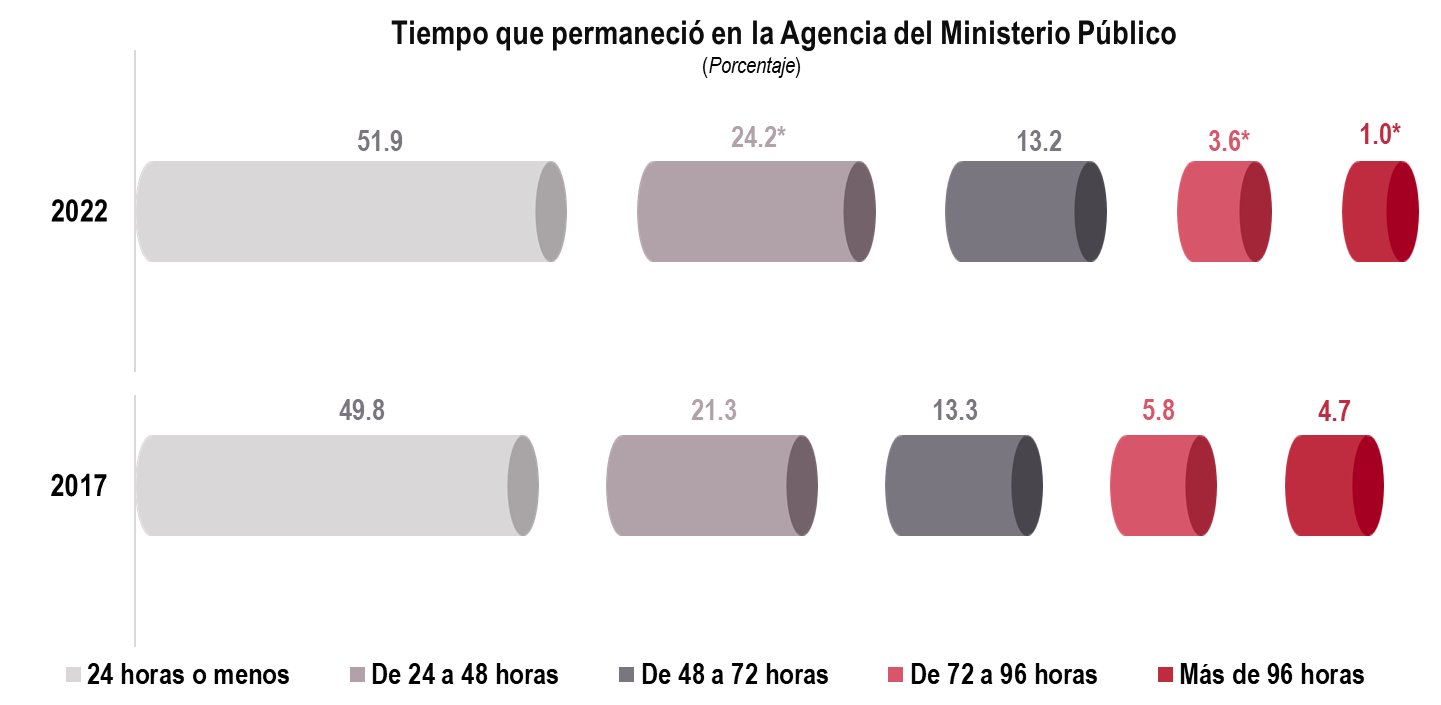 * En estos casos, sí hubo un cambio estadísticamente significativo con respecto del ejercicio anterior.Identificación por parte de testigosDurante 2022, de la población de adolescentes que se encontraba en el SIJPA, 45.1 % señaló haber sido reconocido(a) por un o una testigo mientras era mostrado(a) solo(a) en una línea de identificación.Gráfica 33Forma en la que la persona fue presentada en la línea de identificación(Porcentaje)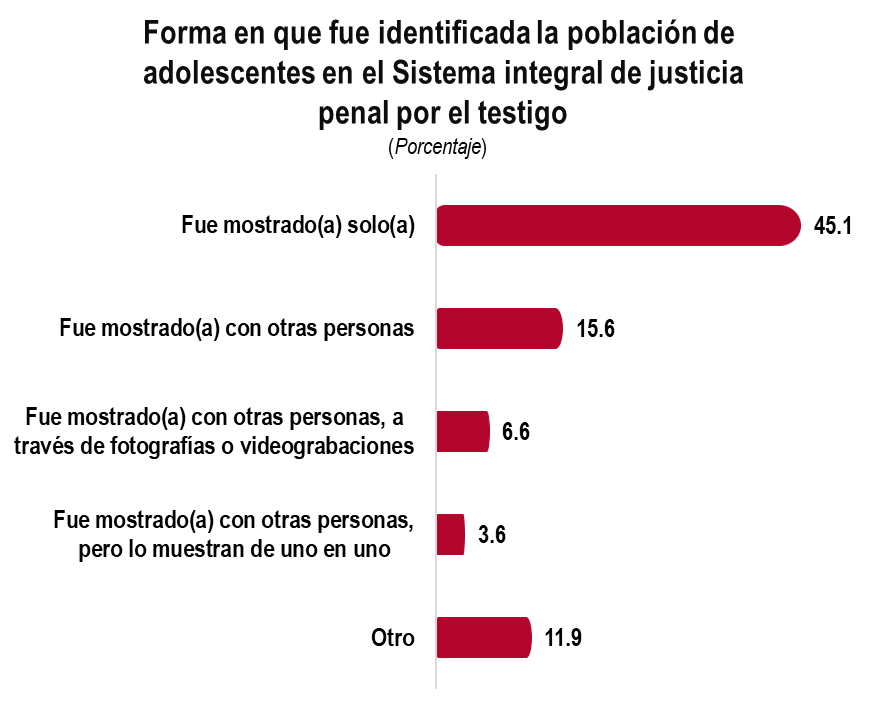 De la población de adolescentes que fue mostrada en una línea de identificación, 83.2 % fue identificada o señalada como responsable de la conducta ilegal por la persona testigo.Gráfica 34Circunstancias en las que se realizó la línea de identificación(Porcentaje)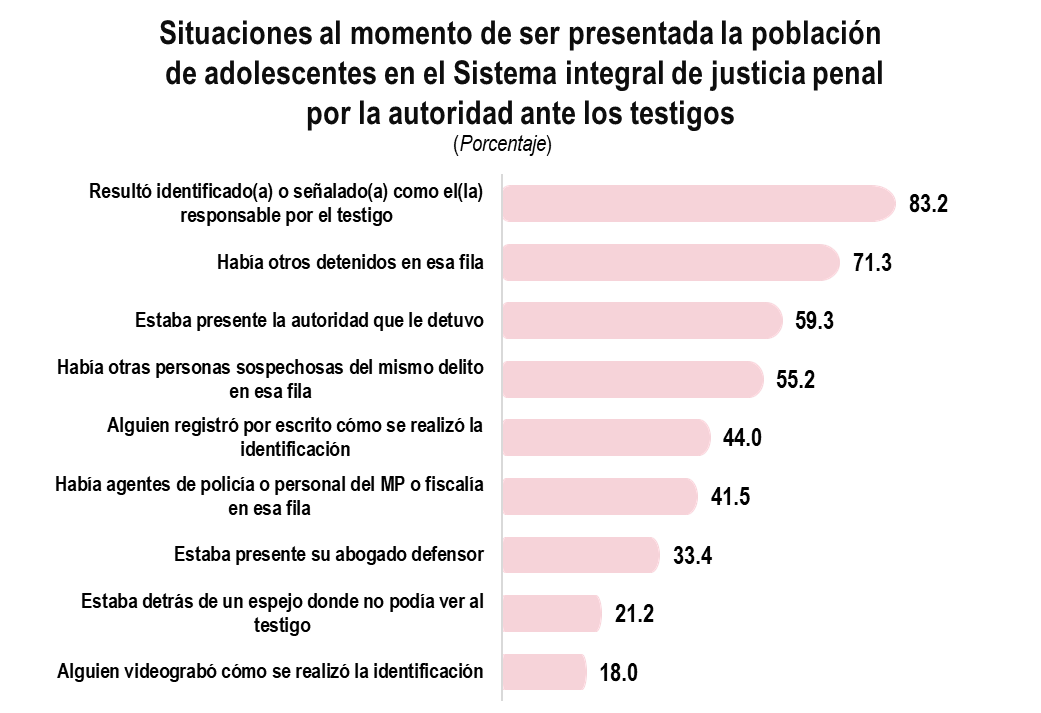 proceso judicialMedidas de sanción impuestas por el juez penalHasta 2022, de la población de adolescentes en el SIJPA, 87.7 % había recibido, al menos, una medida de sanción. De este porcentaje, 58.1 % recibió una medida de sanción en externación y 41.6 % recibió sanción en internamiento. Siguieron quienes recibieron sanción en estancia domiciliaria, con 7.3 por ciento. Gráfica 35  Población de adolescentes según            condición de haber recibido                        Medidas de sanción impuestas por el juez penal                   medidas de sanción                                                                                 (Porcentaje)                          (Porcentaje)                                                                                      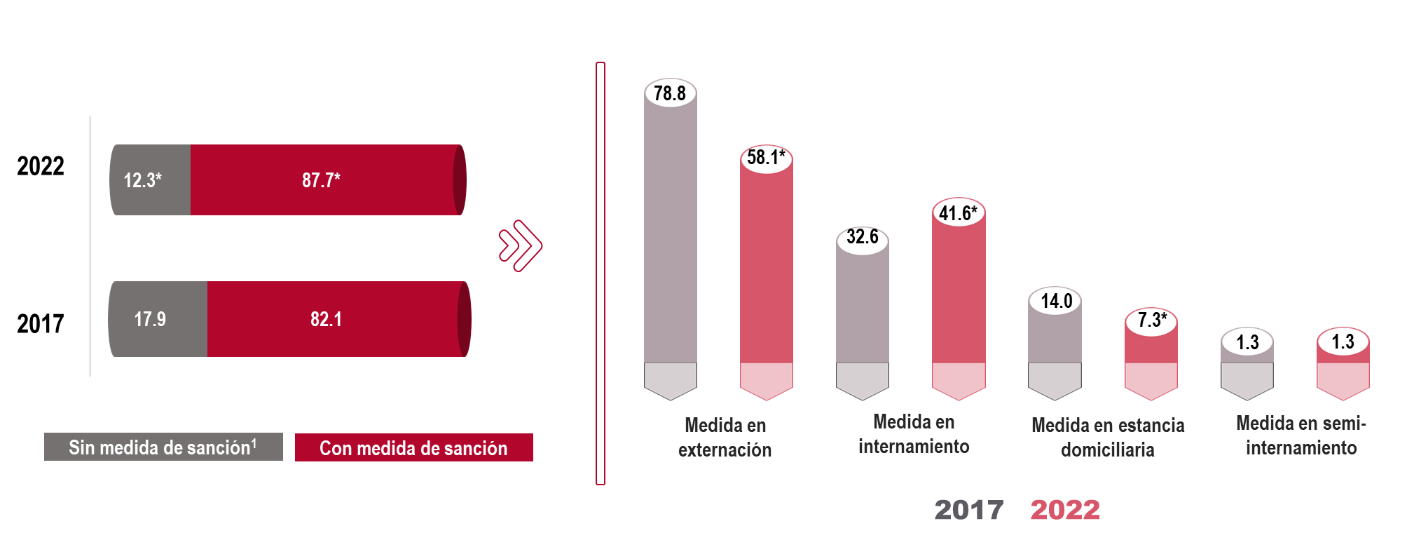 * En estos casos, sí hubo un cambio estadísticamente significativo con respecto al ejercicio anterior.1 Incluye «No especificado».Duración de las medidas de internamientoDe la población de adolescentes en el SIJPA, con medidas de sanción, 41.6 % recibió medidas de sanción en internamiento. De este porcentaje, 48.7 % obtuvo una sanción de entre uno y tres años de duración. Por su parte, a 13.5 % se le dictó una sanción de menos de un año en internamiento.Gráfica 36                       Población de adolescentes                                         Duración de la medida        con medidas de sanción en internamiento                                            (Porcentaje)                                         (Porcentaje)                                                                                      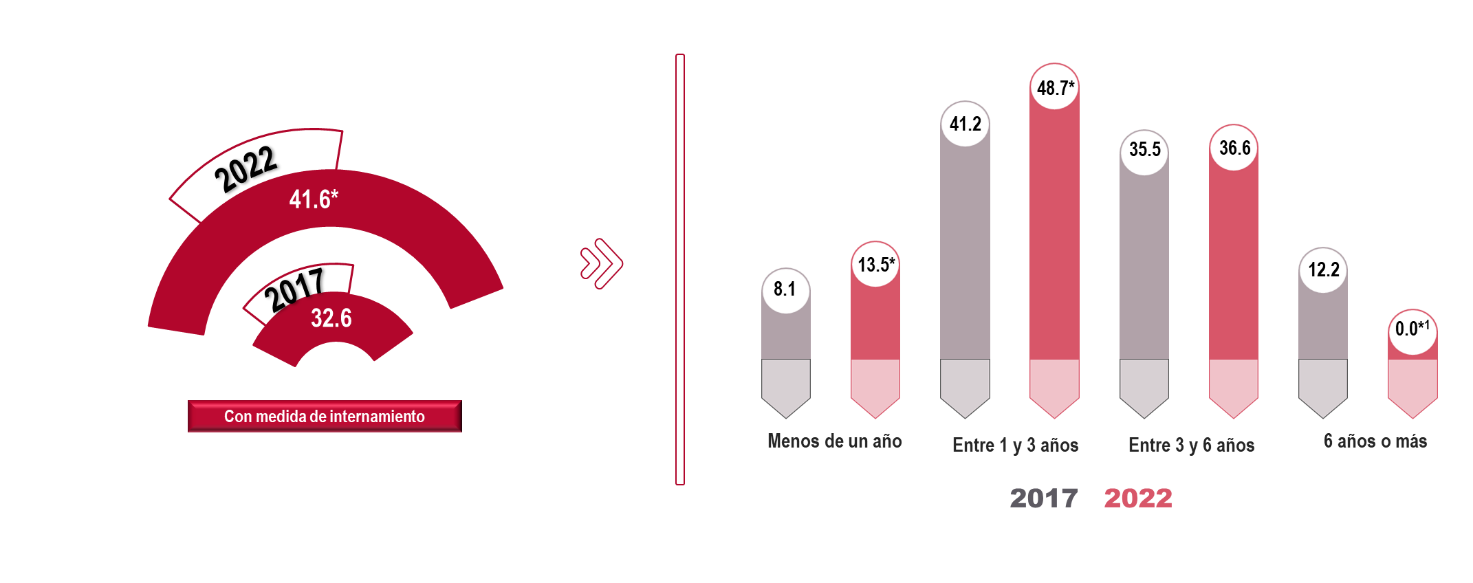 * En estos casos, sí hubo un cambio estadísticamente significativo con respecto al ejercicio anterior.1 Estimación cualitativa sobre la posible ausencia (caso absoluto 0 y relativo 0.0 %)Delitos por los que fueron ingresados al SIJPA con medida de sanciónDe la población de adolescentes que se encontraba en el SIJPA y que contó con medida de sanción, a 23.0 % se lo acusó por el delito de violación sexual y a 19.0 %, por robo.Gráfica 37Principales delitos por los que la población de adolescentes cumple una medida de sanción en el Sistema Integral de Justicia Penal (Porcentaje)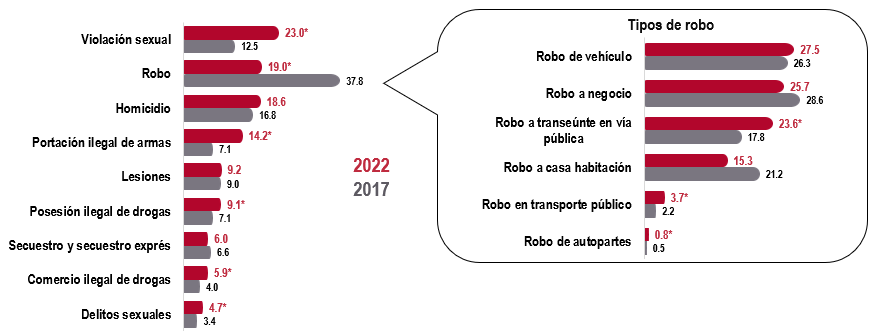 * En estos casos, sí hubo un cambio estadísticamente significativo con respecto al ejercicio anterior.Delitos por los que fueron ingresados al SIJPA: procesadosDe los adolescentes en el SIJPA que fueron procesados, a 22.5 % lo procesaron, inicialmente, por el delito de violación sexual y a 21.8 %, por robo.Gráfica 38Principales delitos por los que la población de adolescentes fue procesada inicialmente (Porcentaje)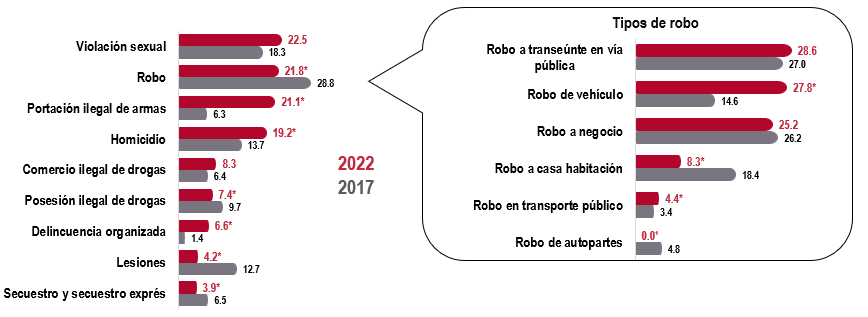 * En estos casos, sí hubo un cambio estadísticamente significativo con respecto al ejercicio anterior.1 Estimación cualitativa sobre la posible ausencia (caso absoluto 0 y relativo 0.0 %)Tipo de defensoríaDurante 2022, de la población de adolescentes en el Sistema Integral de Justicia Penal que fue procesada, 72.1 % contó solamente con defensoría de oficio durante el proceso judicial. Por otro lado, 17.7 % de la población con medida de sanción contó solamente con defensoría privada.Gráfica 39                                                                                                        Población de adolescentes en el Sistema                                    Situación jurídica                                   Integral de Justicia Penal según tipo                                                              (Porcentaje)                                    de defensoría durante el proceso judicial                                                                                                                                         (Porcentaje)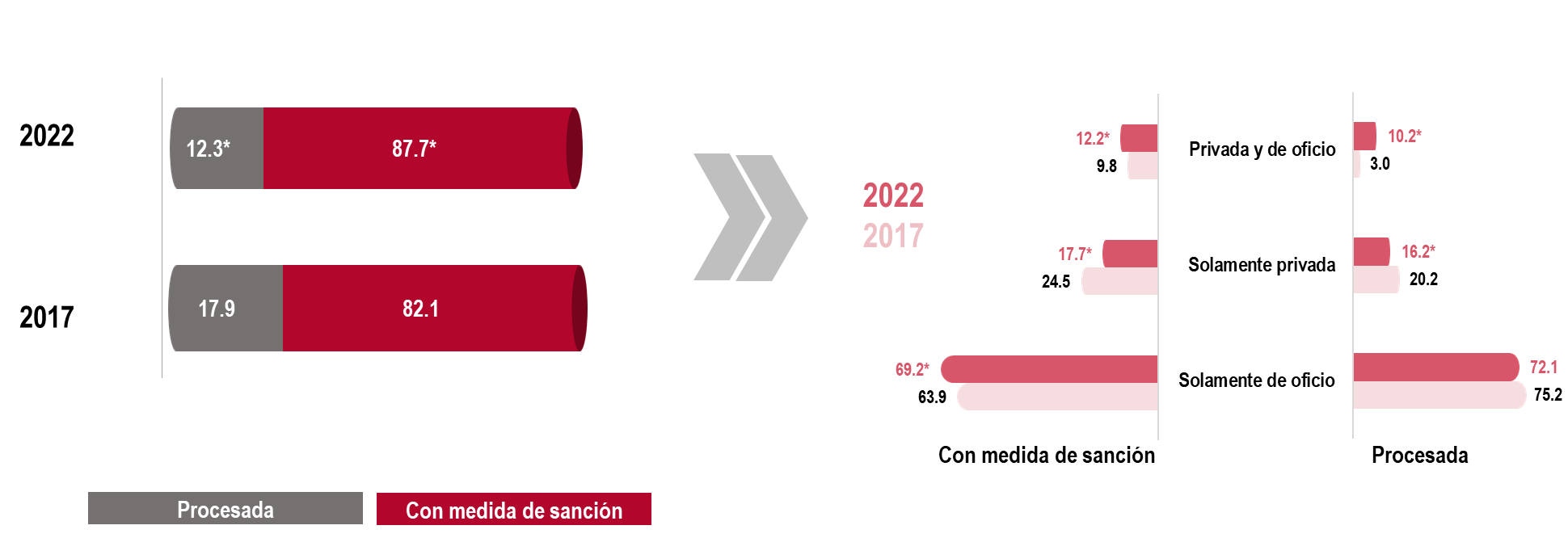 * En estos casos, sí hubo un cambio estadísticamente significativo con respecto al ejercicio anterior.Tipo de defensoría, según sexoDe las mujeres adolescentes en el SIJPA con medida de sanción, 78.5 % contó solamente con defensoría de oficio durante el proceso judicial. Por otro lado, 24.8 % de la población de mujeres procesadas contó solamente con defensoría privada.Gráfica 40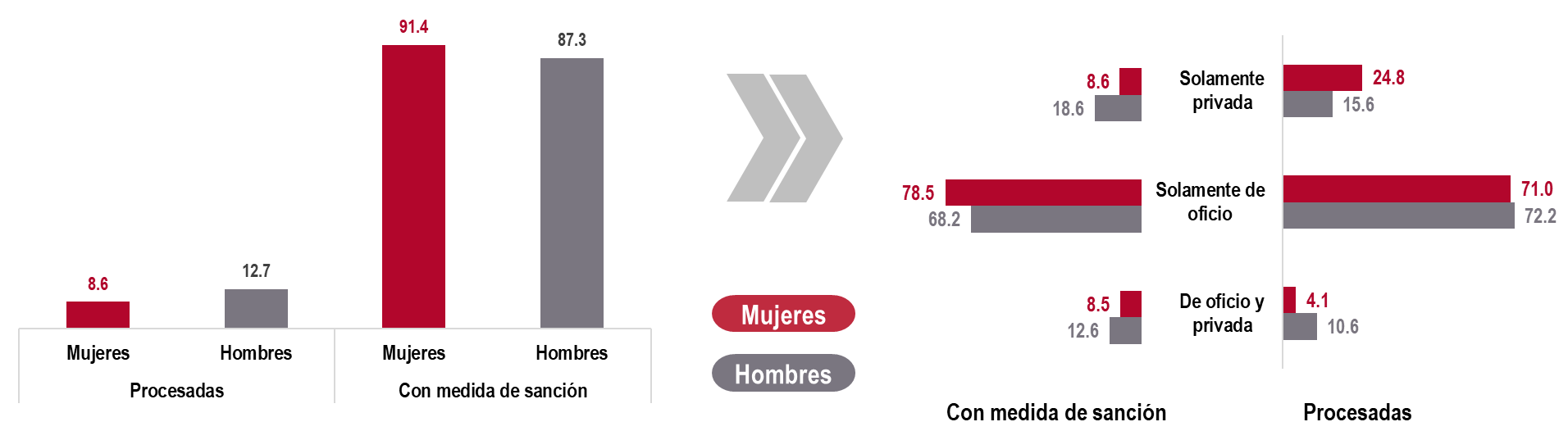 Acciones de la defensoría: de oficio y privadaDe las y los adolescentes procesados en el SIJPA que contaron solamente con una o un defensor de oficio, 93.1 % declaró que quien la o lo defendió, le explicó los hechos por los que se le acusaba.Gráfica 41Población de adolescentes en el Sistema Integral de Justicia Penal que identificó acciones realizadas por la defensoría privado o de oficio durante el proceso judicial (Porcentaje)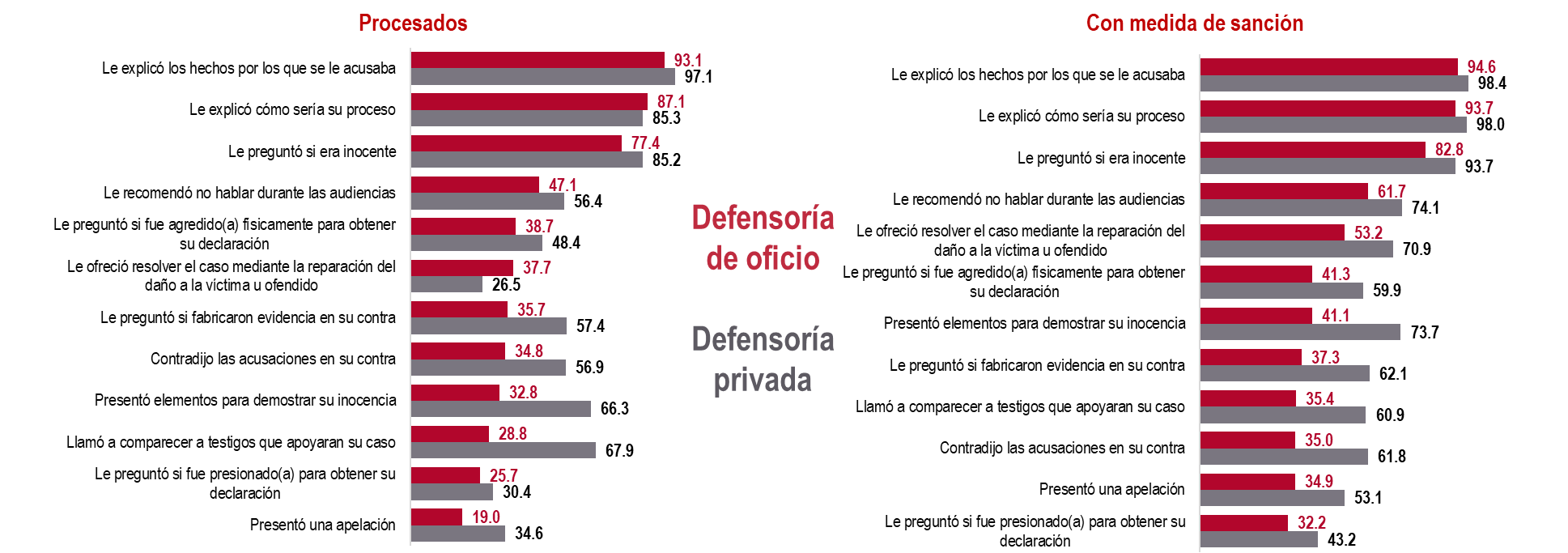 Satisfacción con el desempeño de la defensoríaA nivel nacional, 78.2 % de la población de adolescentes procesados en el Sistema Integral de Justicia Penal que contó solamente con defensoría privada dijo estar satisfecha con su desempeño. Por su parte, 81.1 % de la población de adolescentes con medida de sanción en el SIJPA, que contó solamente con defensoría de oficio, se sintió satisfecha con su trabajo.Gráfica 42Nivel de satisfacción de la población de adolescentes en el Sistema Integral de Justicia Penal con el desempeño de la defensoría durante el proceso judicial (Porcentaje)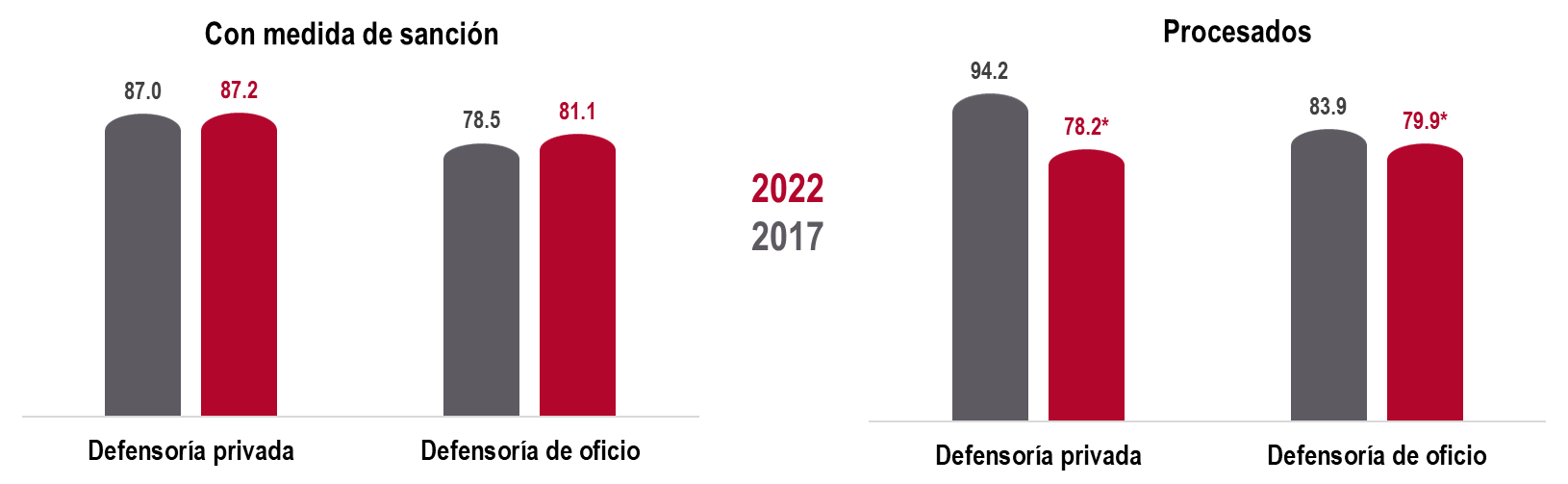 * En estos casos, sí hubo un cambio estadísticamente significativo con respecto al ejercicio anterior.Percepción durante el juicioDurante 2022, de la población de adolescentes en el SIJPA con medida de sanción, 48.9 % se sintió muy escuchada por el juez o la jueza durante su juicio. Por otro lado, 36.2 % considera que su medida de sanción fue muy justa. Gráfica 43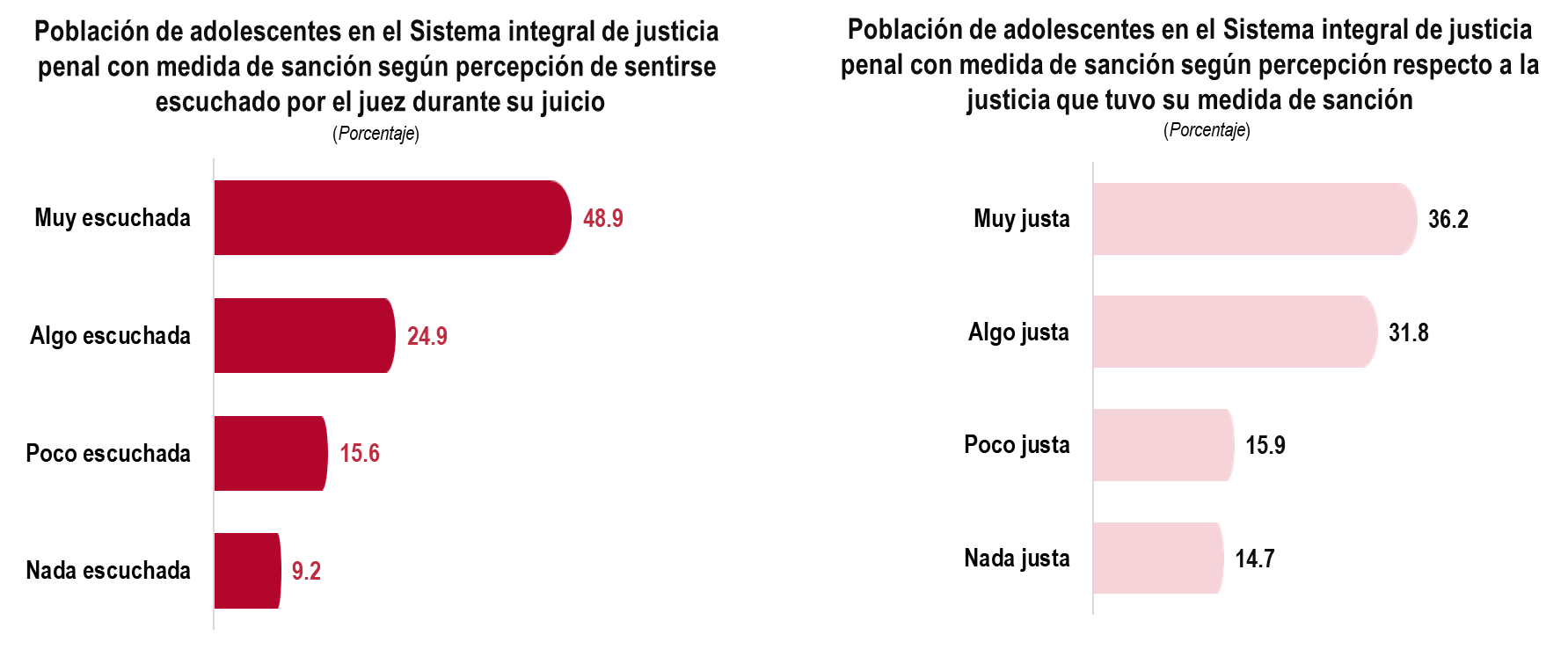 Pruebas presentadasDe la población de adolescentes en el SIJPA, 12.3 % estaba siendo procesada. En 46.0 % de las ocasiones, la parte acusadora presentó declaraciones de la víctima como pruebas para sustentar la acusación en su contra. Por su parte, en 31.4 % presentaron las declaraciones de testigos.Gráfica 44Población de adolescentes en el Sistema                Tipos de prueba para sustentar                              Integral de Justicia Penal procesada                                       la acusación                                                                                                                                                         (Porcentaje)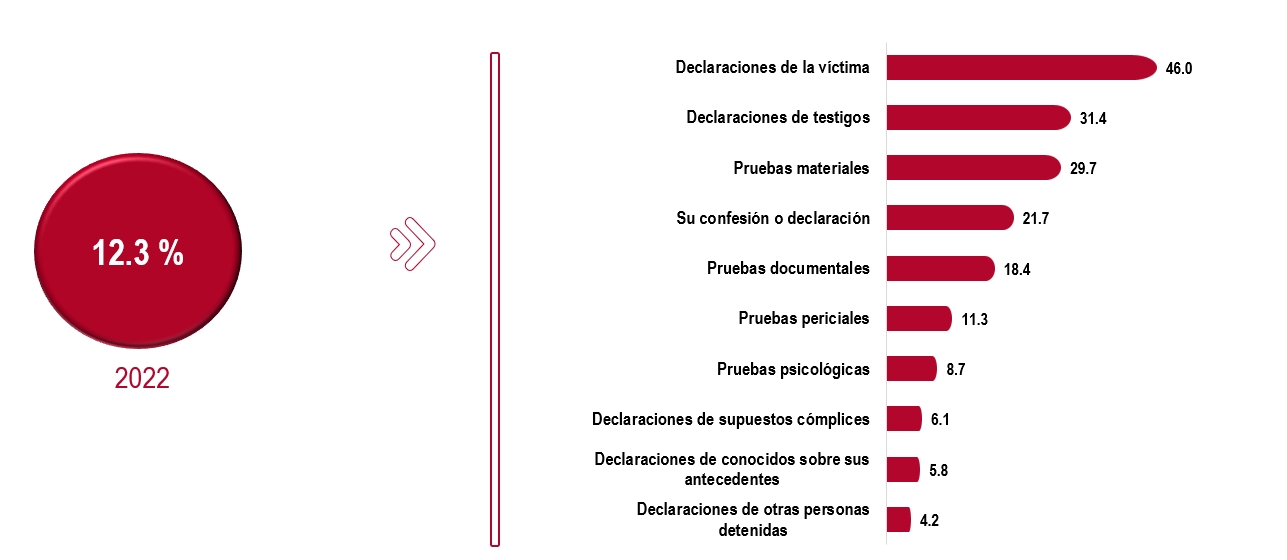 centro de internamiento: infraestructura, bienes y serviciosTipo de centro de internamientoEn 2022, de la población de adolescentes que se encontraba en el SIJPA con medida de internamiento, 61.8 % estuvo en un centro mixto.Gráfica 45Población de adolescentes en el Sistema Integral de Justicia Penal según tipo de centro de internamiento (Porcentaje)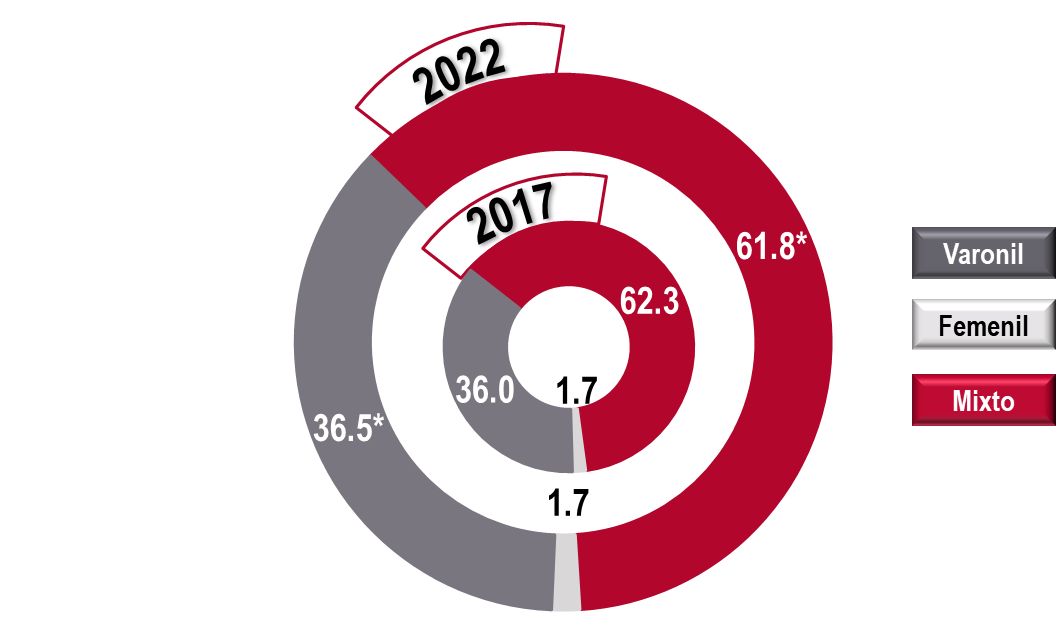 * En estos casos, sí hubo un cambio estadísticamente significativo con respecto del ejercicio anterior.Revisiones médicas dentro del centro de internamientoDe la población de adolescentes en el SIJPA, 92.7 % refirió que le practicaron un examen médico a su llegada al centro de internamiento, 85.8 % manifestó que le realizaron revisiones médicas periódicas y 79.7 % dijo que recibió vacunas.Gráfica 46Condición de haber recibido atención médica por personal médico dentro del centro de internamiento (Porcentaje)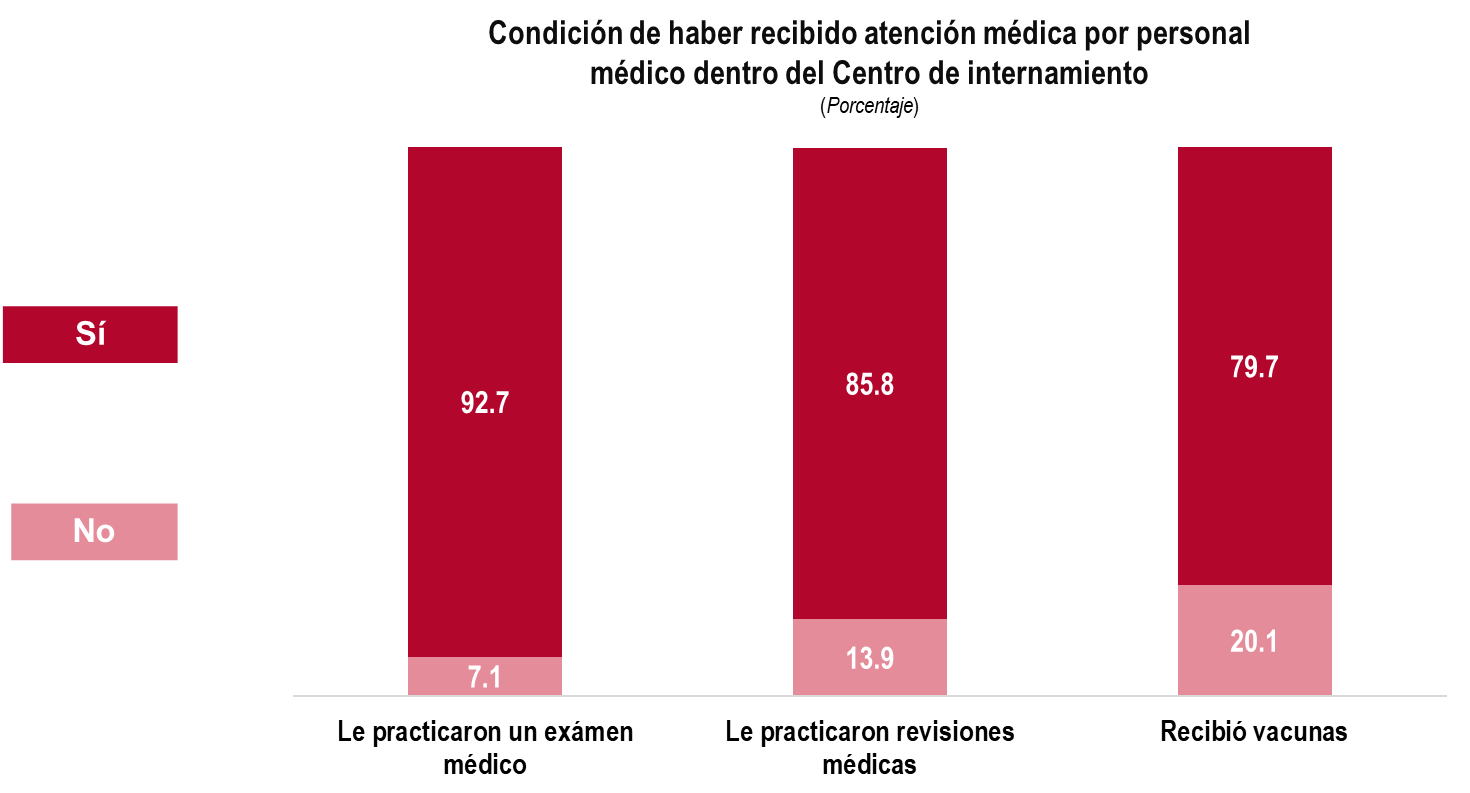 Embarazo en adolescentes en el centro de internamientoDe la población de mujeres adolescentes en el SIJPA con medida de internamiento, 3.7 % manifestó que estuvo embarazada durante su estancia en el centro y 0.9 % señaló estar embarazada al momento de la entrevista.Gráfica 47Población de mujeres adolescentes en el Sistema Integral de Justicia Penal con medida de internamiento que ha estado embarazada durante su estancia en el centro (Porcentaje)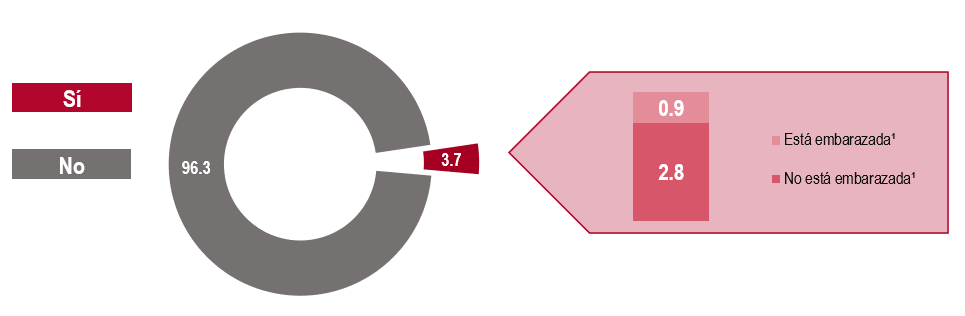 1 Población de mujeres adolescentes embarazadas o no embarazadas en el Sistema Integral de Justicia Penal en el momento del  levantamiento de la encuesta. Distribución de la población por dormitorioDurante 2022, de la población de adolescentes en el SIJPA con medida de internamiento,  61.1 % compartía dormitorio con una a cinco personas, mientras que 10.5 % compartía con seis a diez personas.Gráfica 48Número de personas con quienes la población de adolescentes compartía dormitorio (Porcentaje)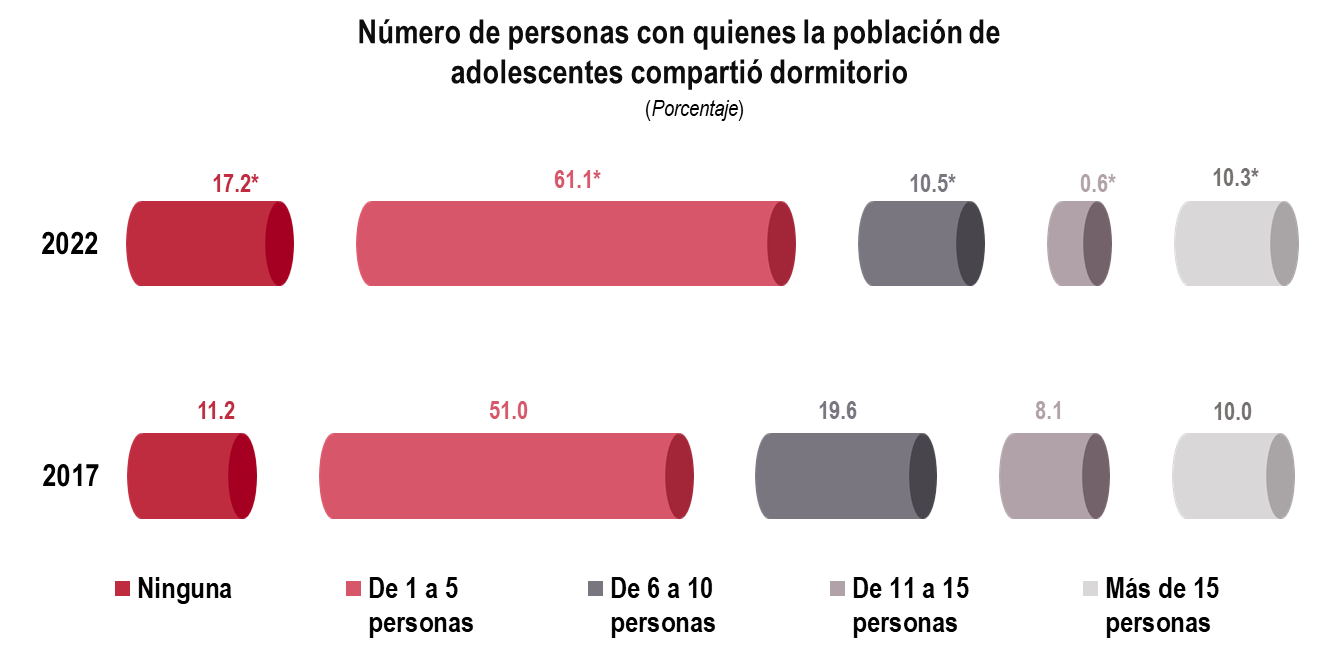 * En estos casos, sí hubo un cambio estadísticamente significativo con respecto del ejercicio anterior.Servicios básicos en el dormitorioDe la población de adolescentes que se encontraba en el SIJPA con medida de internamiento, 97.3 % manifestó que su dormitorio contaba con camas y 96.6 % declaró que su dormitorio contaba con ventanas o tragaluces.Gráfica 49Porcentaje de adolescentes en el Sistema Integral de Justicia Penal según servicios básicos en su dormitorio (Porcentaje)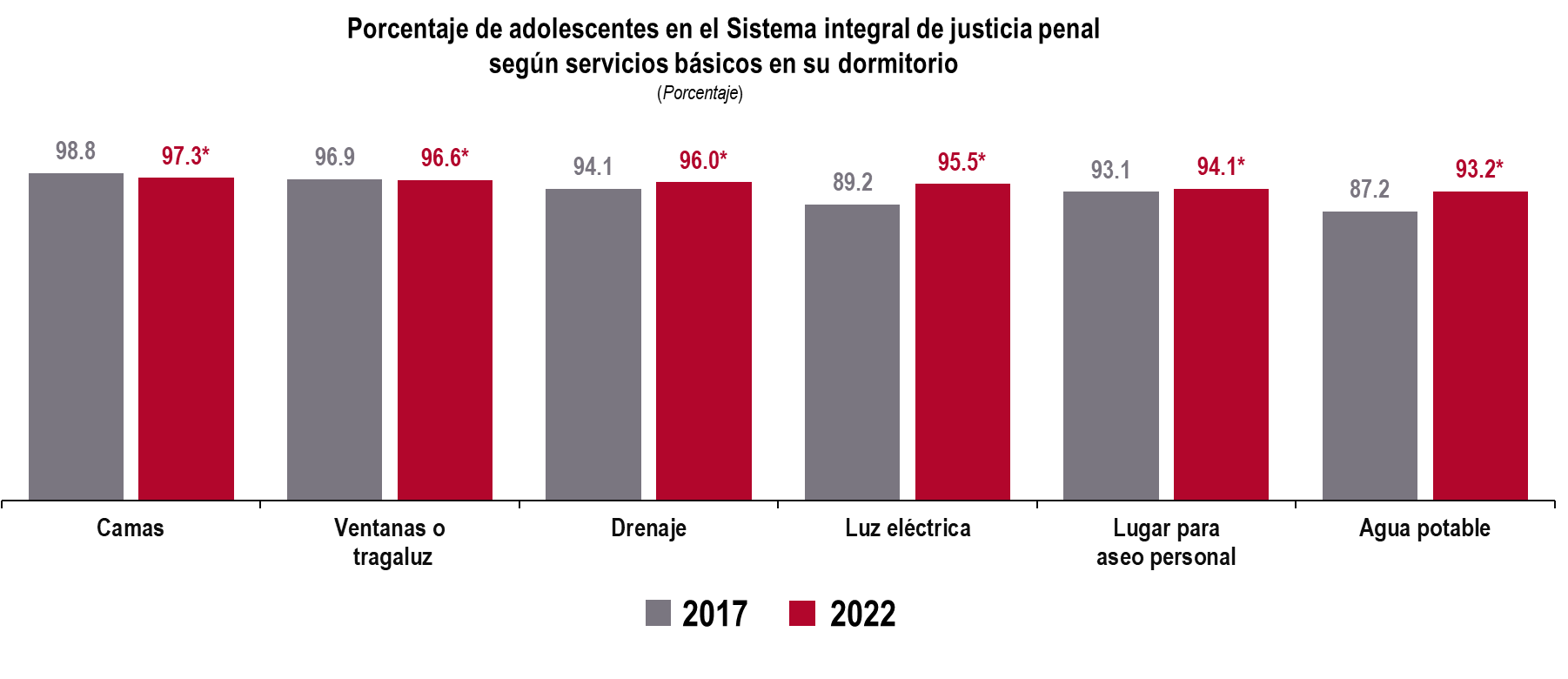 * En estos casos, sí hubo un cambio estadísticamente significativo con respecto del ejercicio anterior.Bienes o servicios proporcionados por el centroDe la población de adolescentes que se encontraba en el SIJPA con medida de internamiento8 que recibió algún bien o servicio básico por parte del centro de internamiento, 97.4 % recibió servicios médicos; seguido de servicios psicológicos con 96.4 por ciento. Gráfica 50Bienes o servicios básicos recibidos en el centro de internamiento(Porcentaje)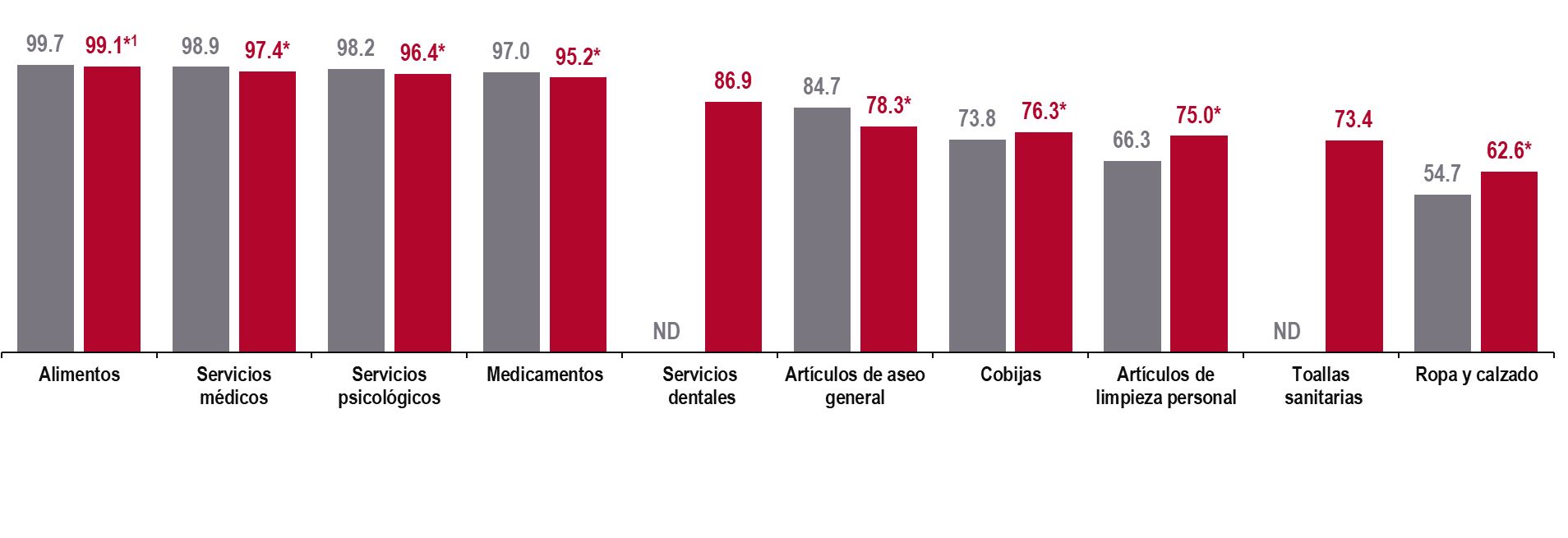 1     Se relativiza respecto al total de la población de adolescentes en el Sistema Integral de Justicia Penal con medida de internamiento.        *         En estos casos, sí hubo un cambio estadísticamente significativo con respecto del ejercicio anterior.ND  No disponiblevida en el centro de internamientoSeparación entre adolescentes con medida de sanción y con medida cautelar de internamiento preventivoDe la población de adolescentes que se encontraba en el SIJPA, 71.9 % identificó algún tipo de separación, por parte del centro de internamiento, entre quienes contaban con medida de sanción y quienes contaban con una cautelar de internamiento preventivo.Mapa 1Población que identificó algún tipo de separación por parte del centro de internamiento, entre adolescentes que cuentan con medida de sanción y medida cautelar de internamiento preventivo(Porcentaje)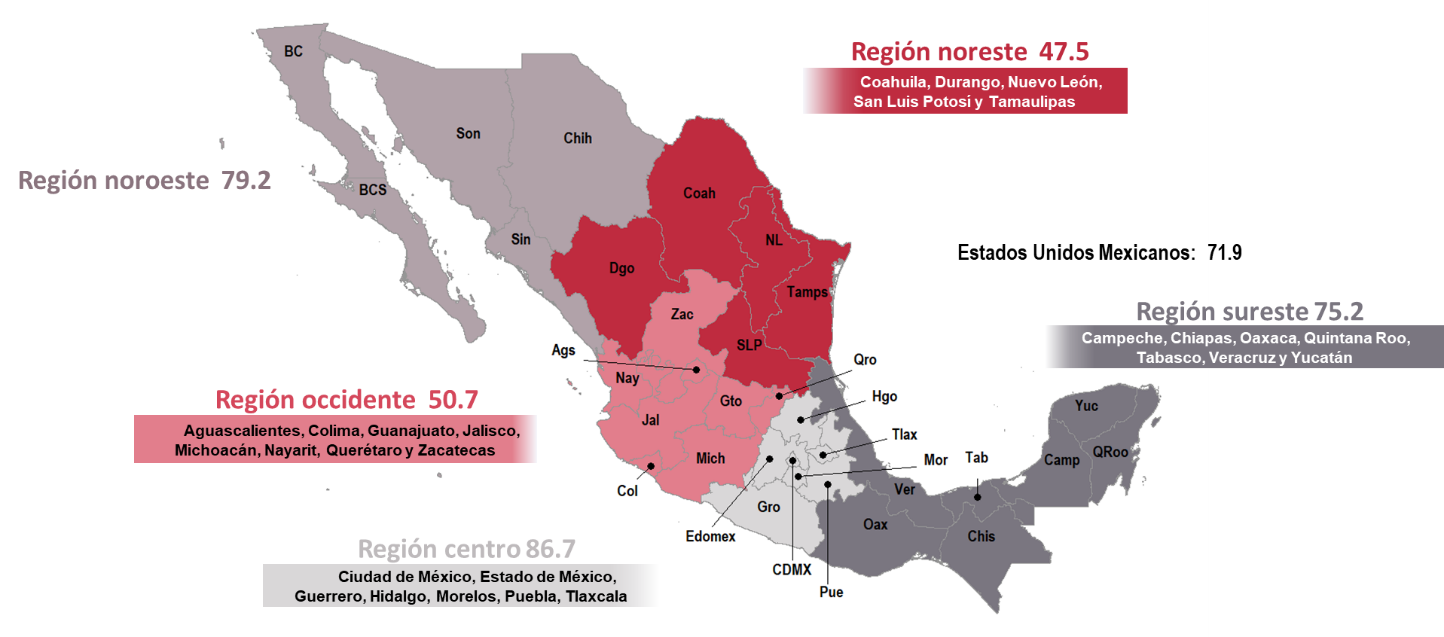 Talleres para aprender un oficio De la población de adolescentes en el SIJPA, con medida de internamiento, que realizó actividades socioeducativas, 77.3 % acudió a algún taller para aprender un oficio. De este porcentaje, 29.6 % asistió al taller de diseño y fabricación de muebles y otros artículos de madera y 21.0 % tomó el taller de producción de alimentos. Gráfica 51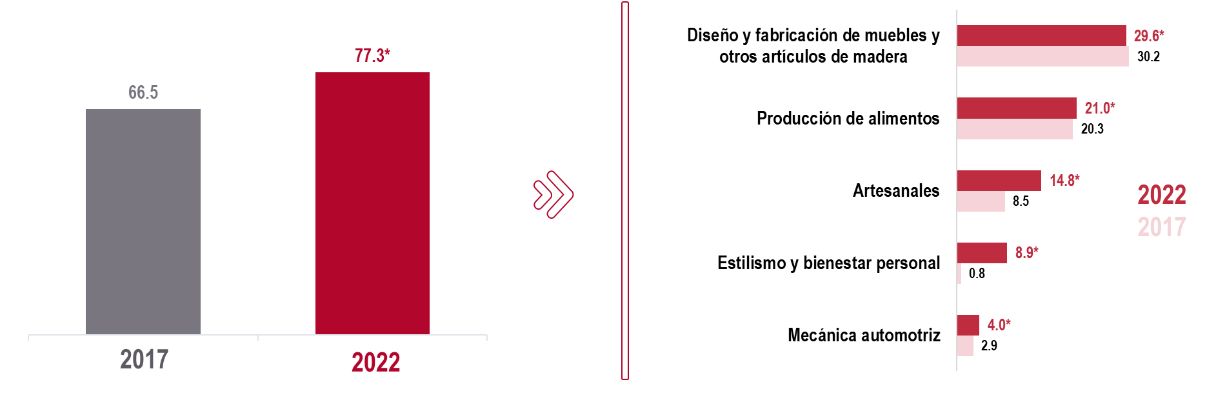 * En estos casos, sí hubo un cambio estadísticamente significativo con respecto del ejercicio anterior.Plan individualizadoDe la población de adolescentes en el SIJPA con medida de internamiento, 83.0 % conocía su Plan individualizado: 96.0 % estaba de acuerdo con este.Gráfica 52Adolescentes en internamiento (Porcentaje)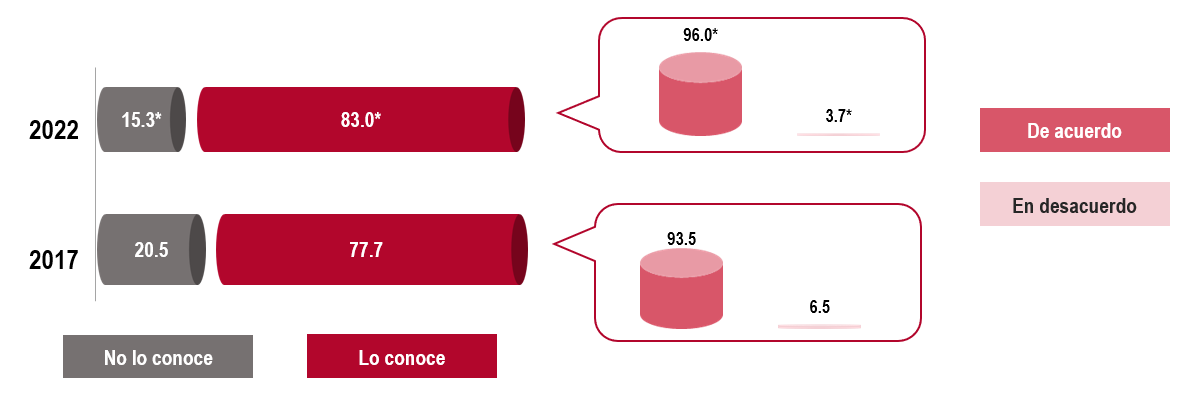 ¹ Se refiere al «Plan individualizado de actividades o ejecución».² Se excluye a adolescentes en internamiento preventivo.ActividadesDe la población de adolescentes en el SIJPA con medida de internamiento que realizó actividades socioeducativas, 83.3 % seguía estudiando como parte de las actividades de su medida. De esta población, 66.4 % dedicó hasta cinco horas a esa actividad. Gráfica 53Actividades que los adolescentes en                                Tiempo promedio dedicado a la           internamiento realizaron como parte                               realización de las actividades                                       de su medida                                                                                (Porcentaje)                                         (Porcentaje)				                           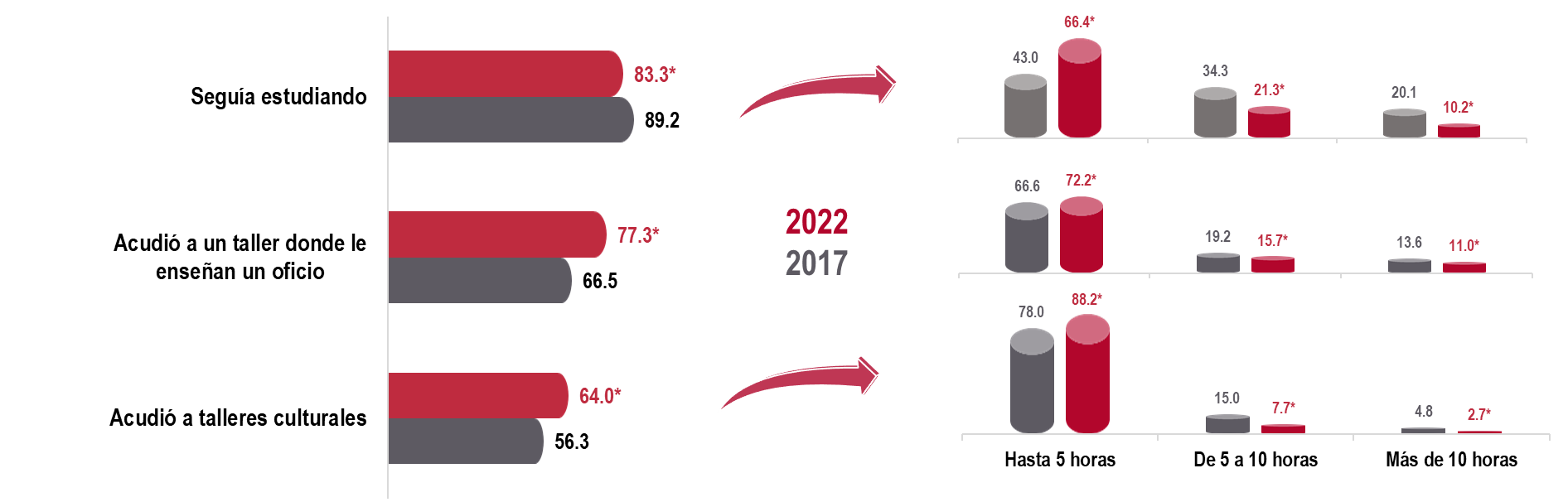 * En estos casos, sí hubo un cambio estadísticamente significativo con respecto del ejercicio anterior.Visita familiarDe la población de adolescentes en el SIJPA con medida de internamiento, 85.2 % recibió visita familiar. De ese porcentaje, 68.2 % declaró que la persona que lo visitaba con más frecuencia era su madre, mientras que 12.5 % recibía visitas frecuentes de su padre.  Gráfica 54           Recibió visita familiar en                                                Persona que más lo/ la visitó en                                         los últimos 12 meses                                                          los últimos 12 meses                                     (Porcentaje)                                                                                  (Porcentaje)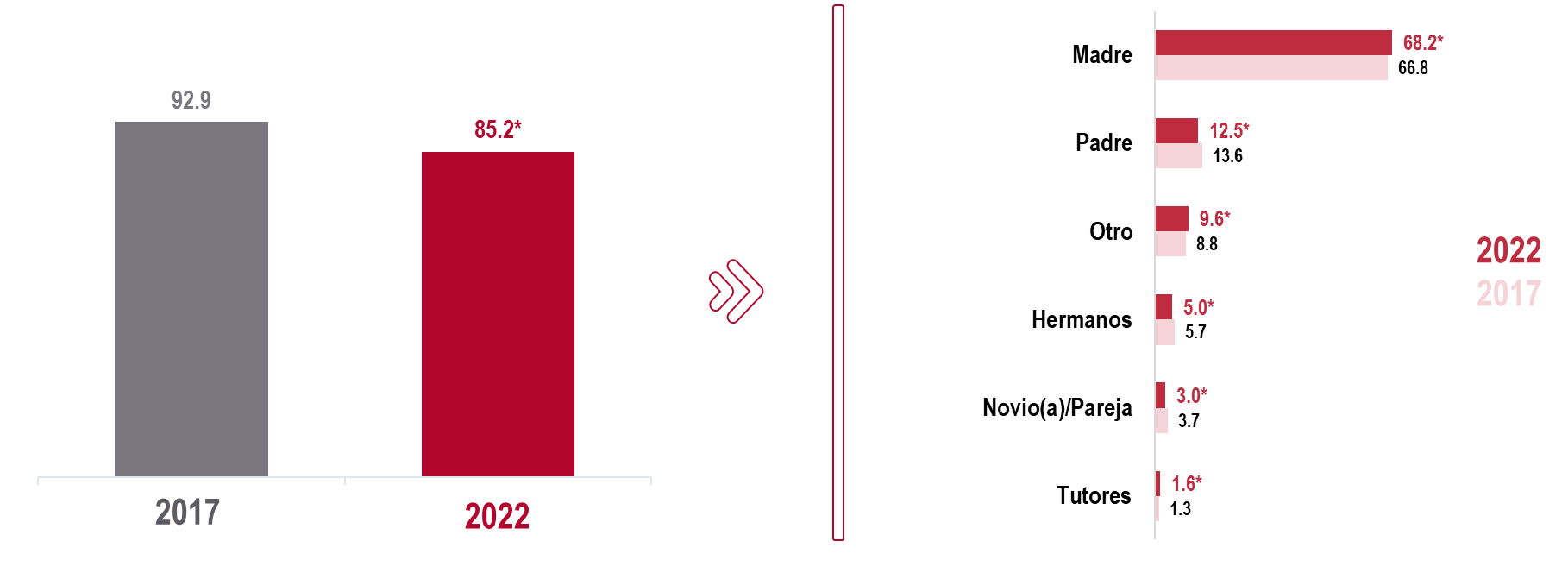 * En estos casos, sí hubo un cambio estadísticamente significativo con respecto del ejercicio anterior.Terapia psicológicaDe la población de adolescentes en el SIJPA con medida de internamiento, 93.8 % recibió terapia psicológica como parte de sus actividades. De este porcentaje, 93.3 % recibió terapia individual, 52.3 %, terapia grupal y 29.6 %, terapia familiar.Gráfica 55             Recibe terapia psicológica                                               Tipo de terapia                               (Porcentaje)                                                                          (Porcentaje)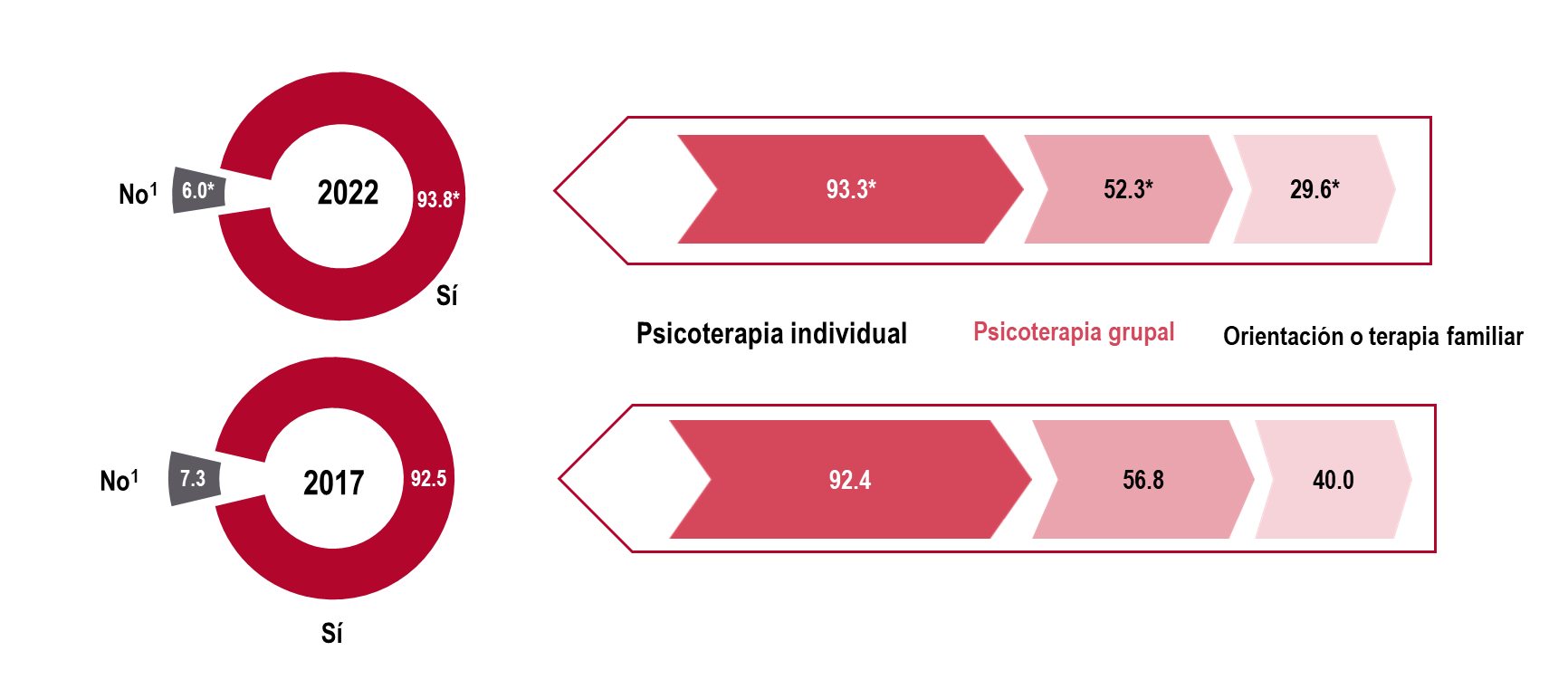 1 Se excluyen casos en los que la o el informante no especificó si recibe o no apoyo psicológico como parte de sus actividades.* En estos casos, sí hubo un cambio estadísticamente significativo con respecto del ejercicio anterior.Percepción de inseguridadDe la población de adolescentes en el SIJPA con medida de internamiento, 12.4 % se sintió inseguro dentro del centro de internamiento y 7.4 % se sintió inseguro en su dormitorio.Gráfica 56Percepción de inseguridad en el entorno(Porcentaje)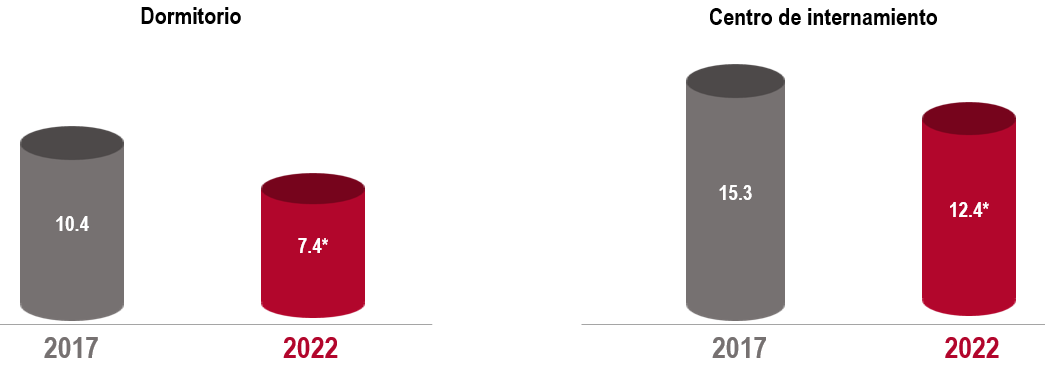 * En estos casos, sí hubo un cambio estadísticamente significativo con respecto del ejercicio anterior.VictimizaciónDe la población de adolescentes en el SIJPA con medida de internamiento, 32.0 % fue víctima de algún delito dentro del centro de internamiento en el último año. De este porcentaje,         80.8 % fue víctima de robo de objetos personales y 34.2 %, de lesiones.Gráfica 57        Población de adolescentes víctima                         Principales conductas delictivas de las             de algún delito al interior del                                   cuales la población de adolescentes                 centro de internamiento                                           fue víctima en el Sistema Integral                                 (Porcentaje)                                                                                 de Justicia Penal                                                                                                                                              (Porcentaje)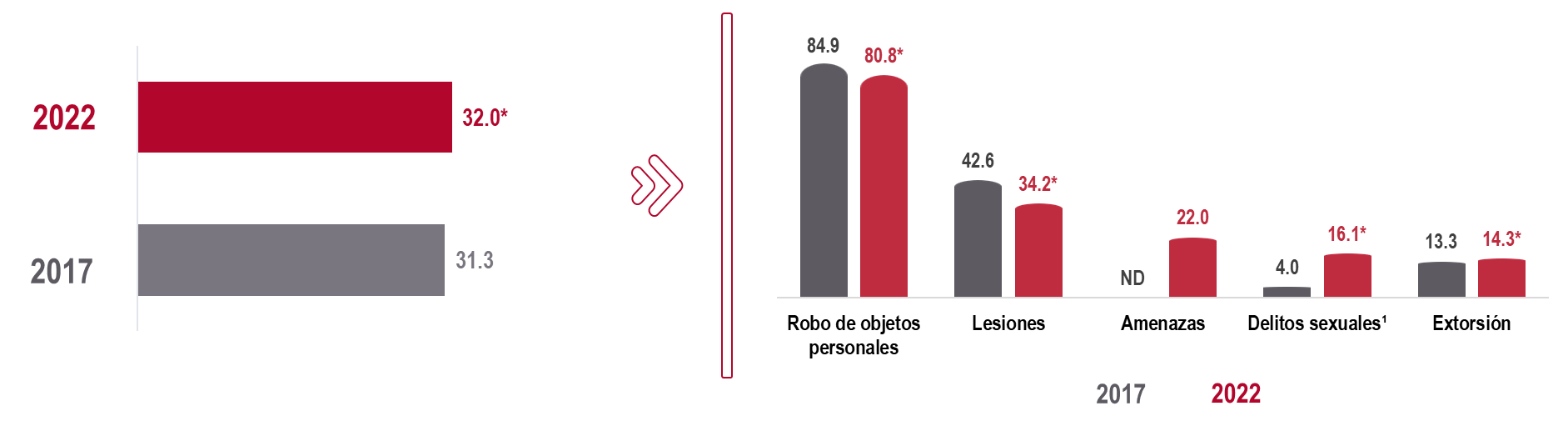 1 Incluye: hostigamiento sexual, manoseo, exhibicionismo o intento de violación y violación sexual.* En estos casos, sí hubo un cambio estadísticamente significativo con respecto del ejercicio anterior.DiscriminaciónDurante 2022, de la población de adolescentes en el SIJPA con medida de internamiento,    13.5 % fue víctima de discriminación dentro del centro de internamiento en el último año. De ese porcentaje, 47.1 % fue discriminado por su forma de ser y 29.8 %, por el tipo de delito por el que le acusan.Gráfica 58    Población de adolescentes víctima                                 de discriminación al interior del                                   Motivo de discriminación               centro de internamiento1                                                           (Porcentaje)                               (Porcentaje)                                                                                                                                                 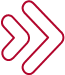 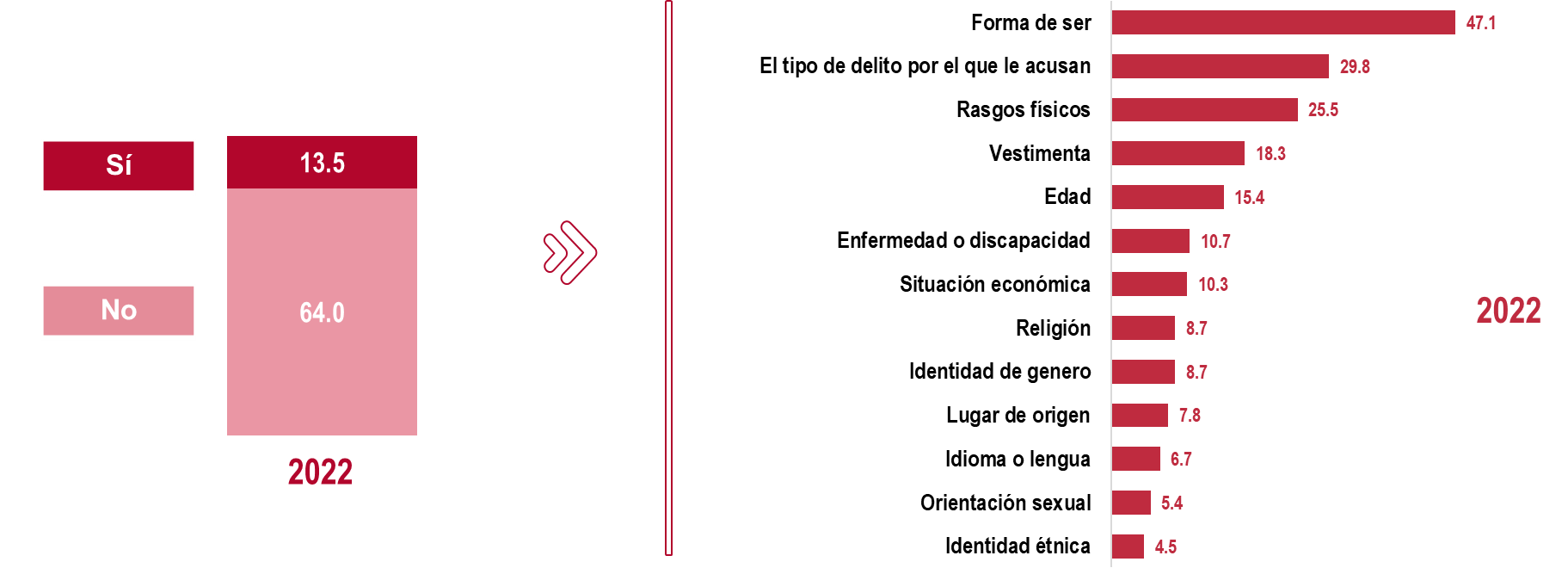 1 Se excluyen los casos en los que no se especificó si ha sido víctima de discriminación en el centro.Forma de discriminaciónDurante 2022, de la población de adolescentes en el SIJPA con medida de internamiento que fue víctima de discriminación dentro del centro de internamiento, 80.9 % sufrió humillaciones u ofensas. Las y los principales causantes fueron compañeros(as) u otros(as) internos(as).Gráfica 59                  Formas de discriminación                                   Actor causante de la discriminación                         (Porcentaje)                                                                                   (Porcentaje)                                                                          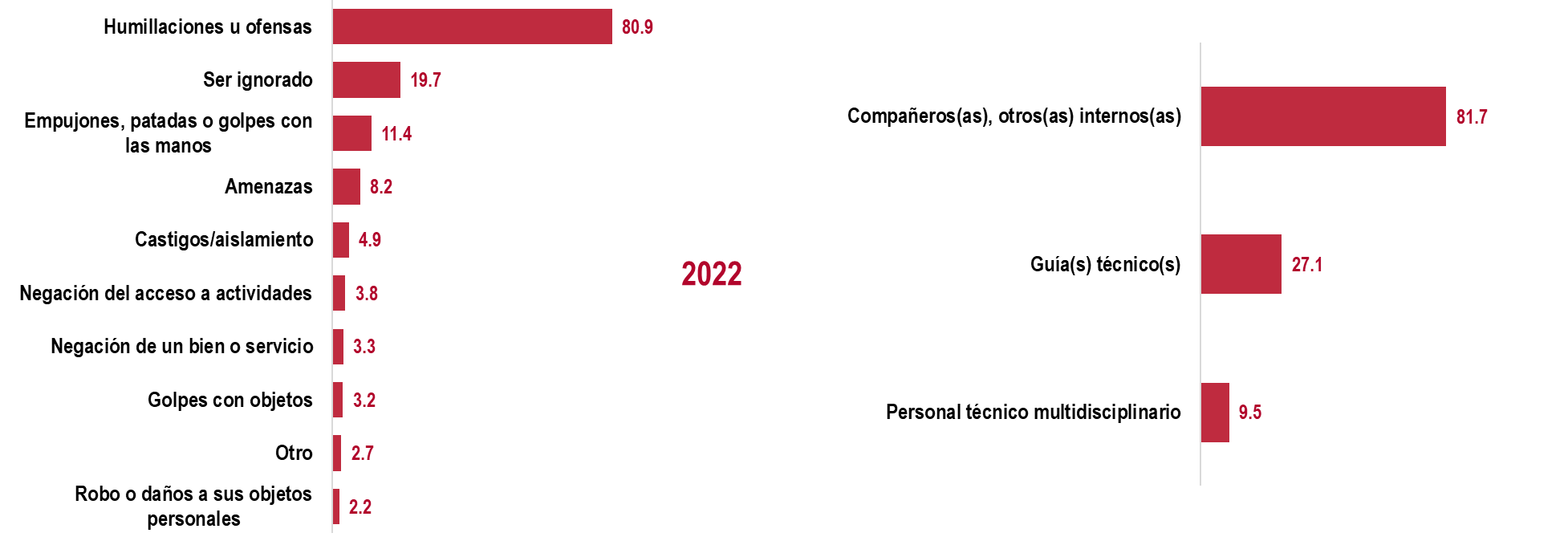 corrupciónCorrupción generalA nivel nacional, la tasa por cada mil adolescentes en el SIJPA que declararon haber sido víctimas de algún acto de corrupción, en cualquier etapa de su proceso o vida en internamiento, fue de 174. Dicha tasa fue de 109 en la etapa procesal de la detención.Gráfica 60Adolescentes en el Sistema Integral de Justicia Penal víctimas de actos de corrupción (Tasa por cada mil adolescentes en el Sistema Integral de Justicia Penal)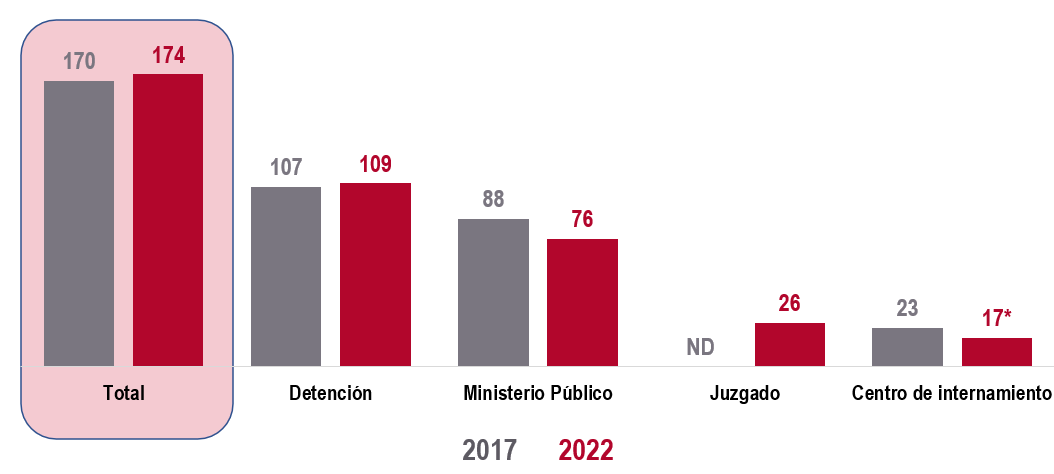 * En estos casos, sí hubo un cambio estadísticamente significativo con respecto del ejercicio anterior.La región centro tuvo una tasa de 219 adolescentes víctimas de algún acto de corrupción por cada mil adolescentes en cualquier etapa de su proceso o vida en internamiento.Cuadro 1Adolescentes en el Sistema Integral de Justicia Penal víctima de actos de corrupción por región
(Tasa por cada mil adolescentes en el Sistema Integral de Justicia Penal)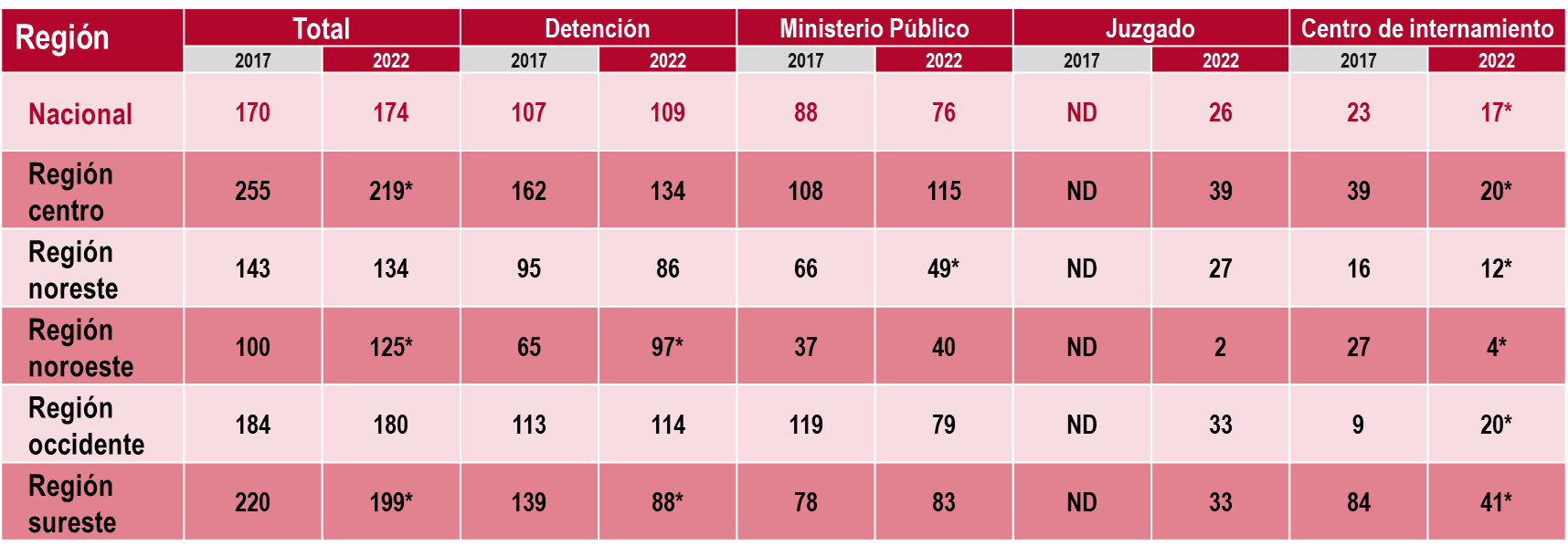 Región centro:       Ciudad de México, estado de México, Guerrero, Hidalgo, Morelos, Puebla y TlaxcalaRegión noreste:     Coahuila, Durango, Nuevo León, San Luis Potosí y TamaulipasRegión noroeste:   Baja California, Baja California Sur, Chihuahua, Sinaloa y SonoraRegión occidente:  Aguascalientes, Colima, Guanajuato, Jalisco, Michoacán, Nayarit, Querétaro y ZacatecasRegión sureste:     Campeche, Chiapas, Oaxaca, Quintana Roo, Tabasco, Veracruz y YucatánND                         No disponible* En estos casos, sí hubo un cambio estadísticamente significativo con respecto del ejercicio anterior.Corrupción en el centro de internamientoCon la ENASJUP 2022 se estimó que, en los últimos doce meses, de la población de adolescentes en el SIJPA con medida de internamiento, 36.9 % pagó dentro del centro de internamiento por tener acceso a un teléfono.Gráfica 61Servicios, bienes, beneficios o permisos por los que pagó la población de adolescentes en el Sistema Integral de Justicia Penal con medida de internamiento dentro del centro de internamiento (Porcentaje)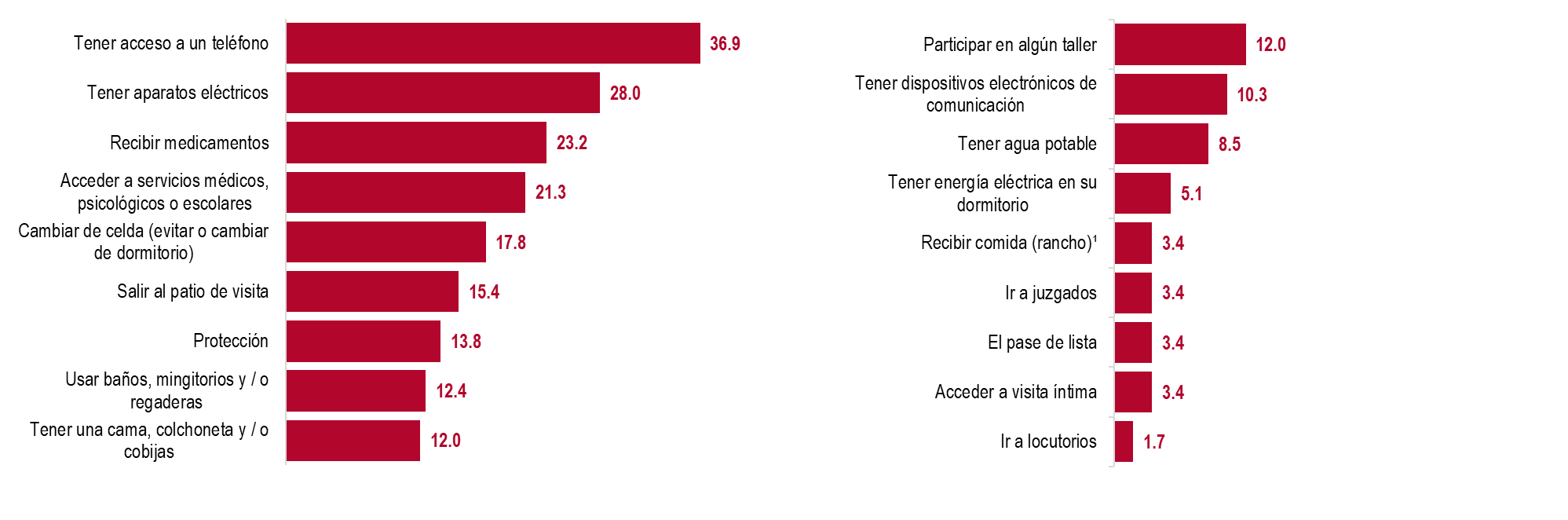 * En estos casos, sí hubo un cambio estadísticamente significativo con respecto del ejercicio anterior.1 «Rancho» significa comida en la jerga del sistema penitenciario. El término lo retoman las y los adolescentes en los centros de    internamiento.Pagos realizados por las visitasDurante 2022, a nivel nacional, de la población de adolescentes en el SIJPA con medida de internamiento que recibió visita, 46.5 % declaró que su visita realizó un pago para poder pasar comida.Gráfica 62Población de adolescentes en el Sistema Integral de Justicia Penal con medida de internamiento cuya visita tuvo que pagar un beneficio¹ (Porcentaje)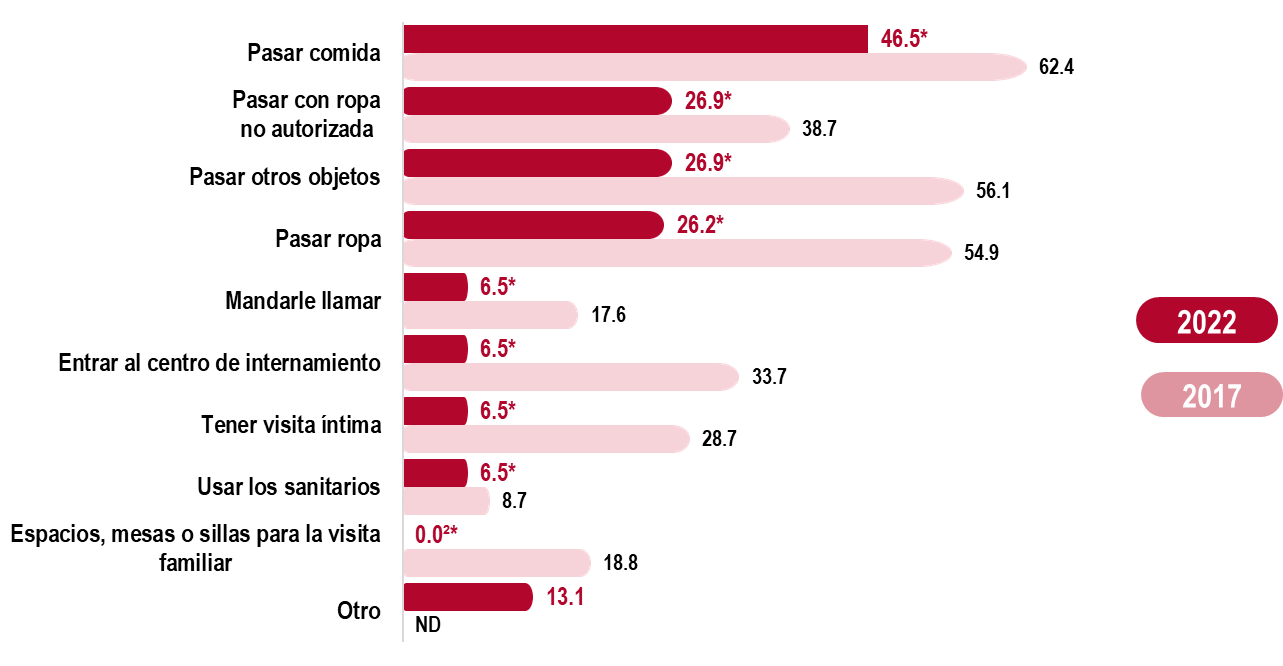 Se refiere a visita de familiares, tutores, amigos o visita íntima. Se excluye a adolescentes que cumplían una sanción mixta o de semi-internamiento.2     Estimación cualitativa sobre la posible ausencia (caso absoluto 0 y relativo 0.0 %)ND  No disponible*         En estos casos, sí hubo un cambio estadísticamente significativo con respecto del ejercicio anterior.Indicadores de autogobierno y cogobiernoA nivel nacional, de la población de adolescentes con medida de internamiento que se encontraban en el SIJPA, 23.6 % señaló que en los últimos 12 meses vio que las personas internas realizaban actividades de seguridad o funcionamiento del centro de internamiento de manera parcial o total (actividades de autogobierno y/ o cogobierno) y 12.7 % de adolescentes, que ha visto riñas entre grupos de internos por el control del centro de internamiento.Gráfica 63Atestiguamiento de actividades de autogobierno y/ o cogobierno en los últimos 12 meses (Porcentaje)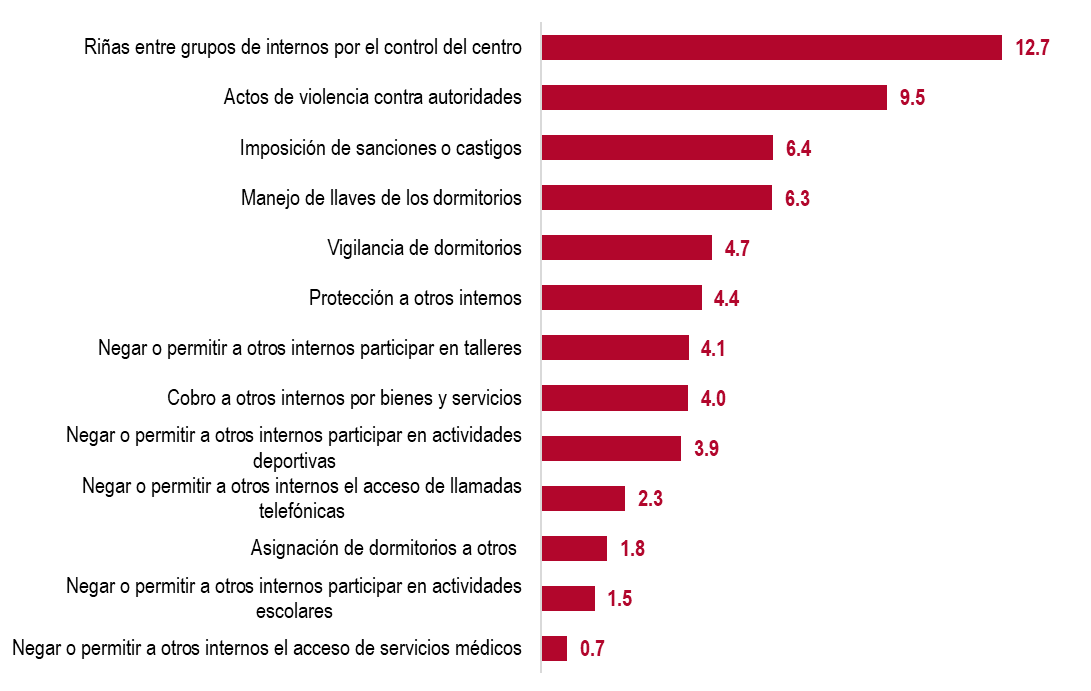 Adolescentes en externaciónTiempo cumpliendo la medida de sanción en externaciónDurante 2022, de la población de adolescentes en el SIJPA, con medida de sanción en externación, 45.1 % tenía menos de un año cumpliendo su sanción; 21.6 % llevaba entre uno y tres años y 12.8 % tenía de tres a seis años.Gráfica 64  Población de adolescentes con medida                Tiempo que lleva cumpliendo su sanción                                                                                       de sanción en externación                                                                       (Porcentaje)                                                                                                              (Porcentaje)                                                                                                           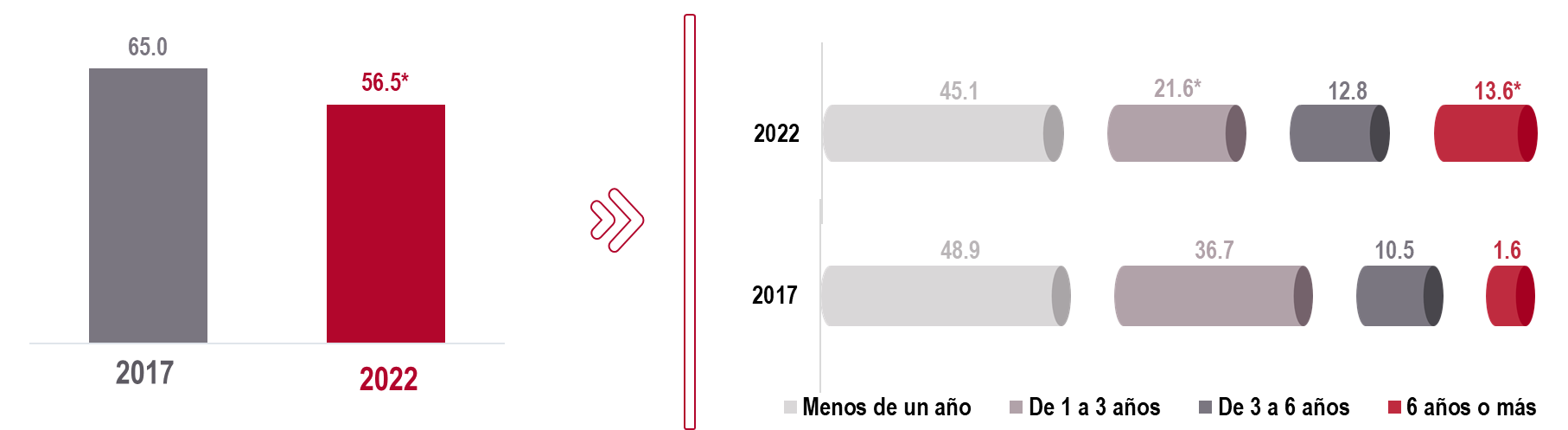 * En estos casos, sí hubo un cambio estadísticamente significativo con respecto del ejercicio anterior.Conocimiento del «Plan individualizado de ejecución»De la población de adolescentes en el SIJPA con medida de sanción en externación, 74.5 % conocía su «Plan individualizado de ejecución»: 89.8 % refirió estar de acuerdo con este. Gráfica 65Población de adolescentes con medida de sanción en externación (Porcentaje)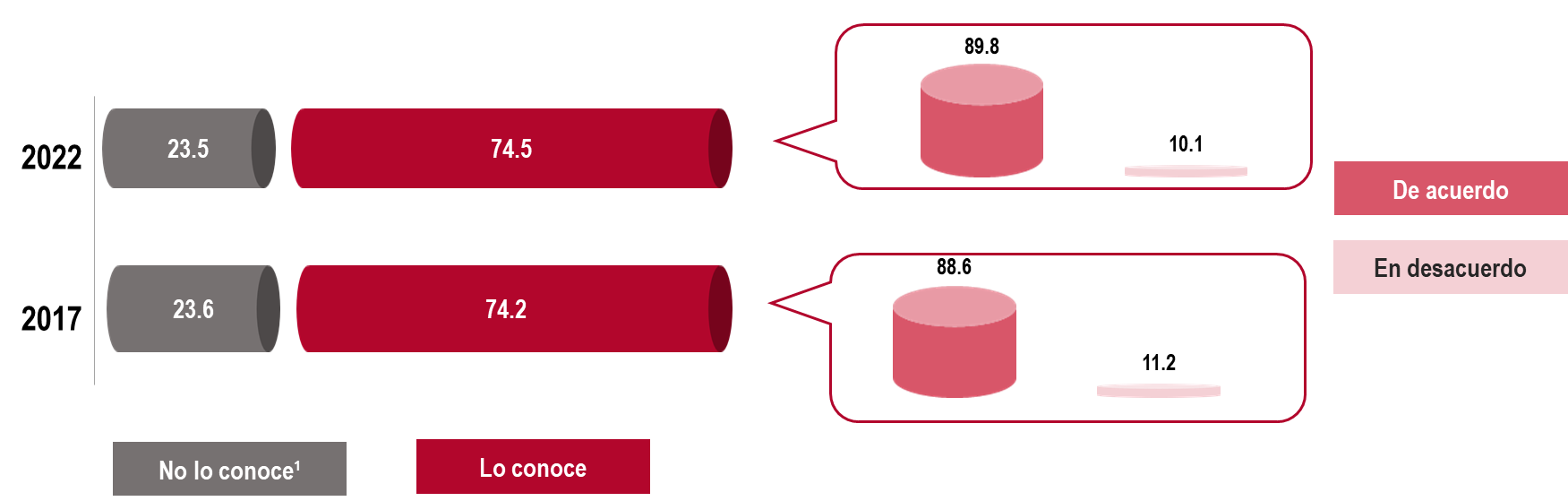 1 Se excluyen casos en los que la o el informante no especificó.ActividadesDe la población de adolescentes en el SIJPA que cumplía con una medida de sanción en externación, 72.1 % realizó actividades socioeducativas como parte de dicha medida. De este porcentaje, 70.9 % continuaba con sus estudios, mientras que 19.4 % desarrollaba actividades de servicio a favor de la comunidad.Gráfica 66    Población de adolescentes según la                 realización de actividades como parte                                              Tipo de actividad    de su medida de sanción de externación                                                       (Porcentaje)                                                    (Porcentaje)       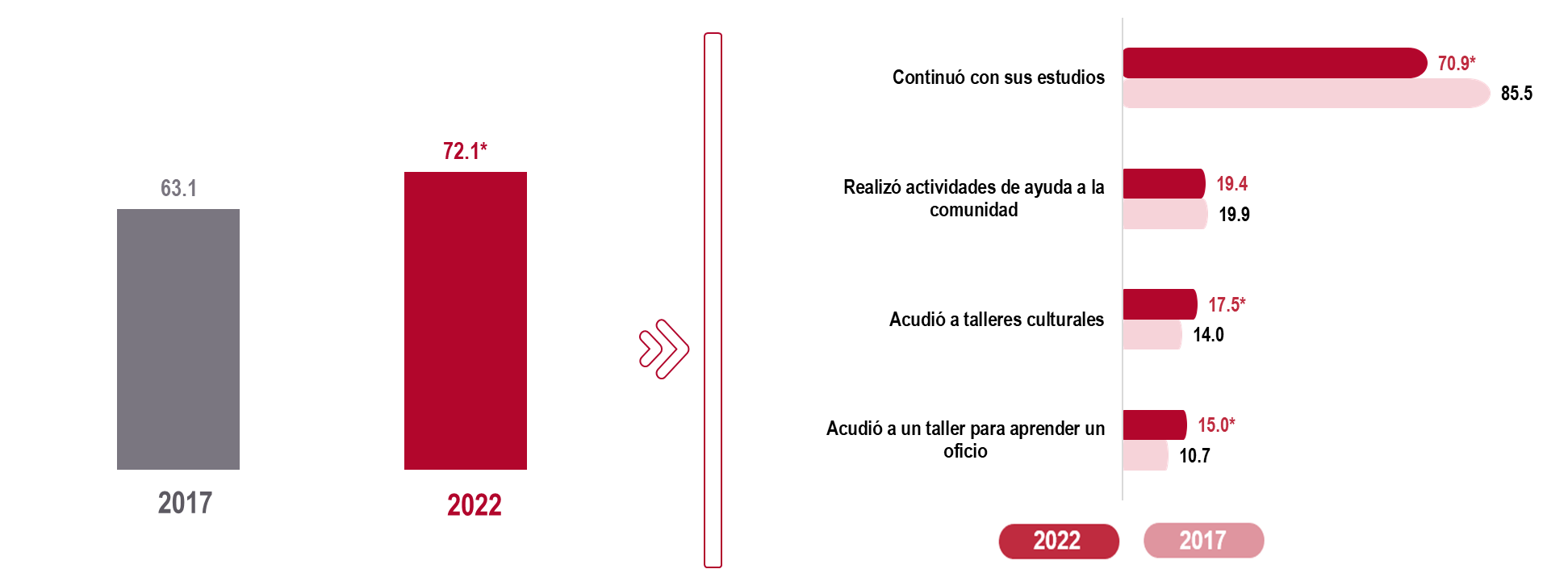 * En estos casos, sí hubo un cambio estadísticamente significativo con respecto del ejercicio anterior.Talleres para aprender un oficioDe la población de adolescentes en el SIJPA, con medida de sanción en externación, que realizó actividades socioeducativas, 15.0 % declaró que acudía a un taller para aprender un oficio como parte de su medida de sanción.Gráfica 67Acudió a un taller para aprender un oficio              Tipo de taller para aprender un oficio                                                                                    (Porcentaje)                                                                                      (Porcentaje)                                                                                                                              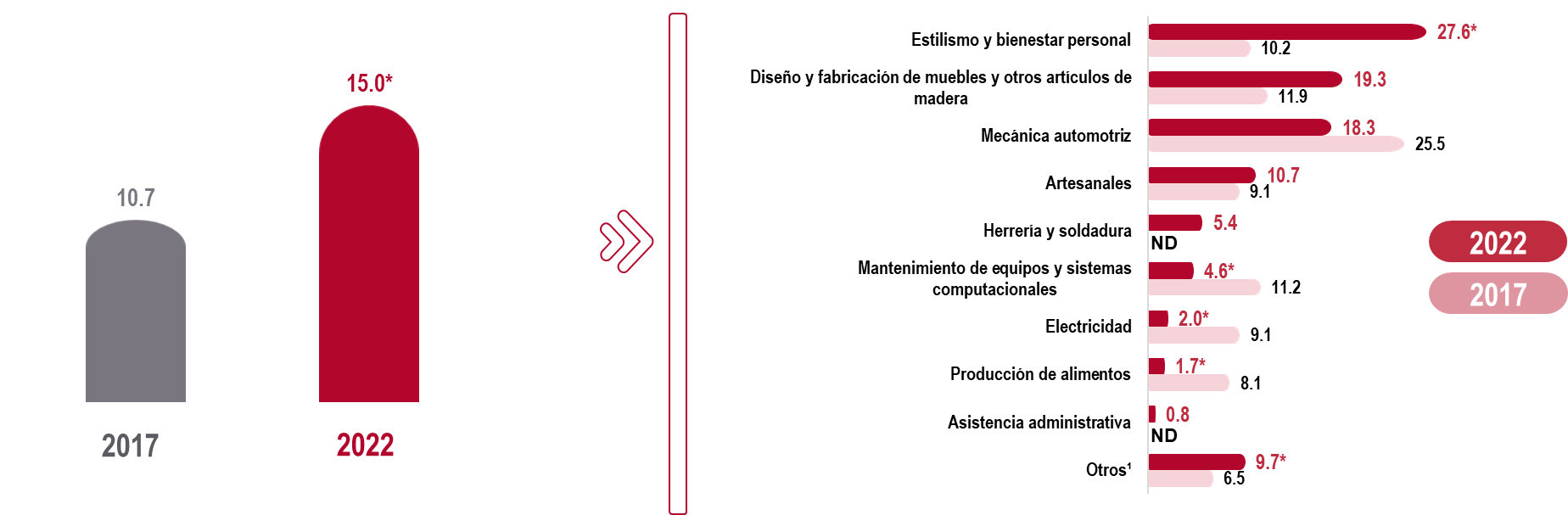 *        En estos casos, sí hubo un cambio estadísticamente significativo con respecto del ejercicio anterior.ND No disponible1     Incluye agrícolas, artísticos, construcción, industria del vestido y textil y otros.Ocupación laboralDe la población de adolescentes en el SIJPA con una medida de sanción en externación,      72.5 % trabajaba o realizaba alguna actividad para generar ingresos. De ese porcentaje,      21.6 % declaró haber sido trabajador artesanal en la construcción y otros oficios, seguido de trabajador en actividades elementales y de apoyo, con 18.5 por ciento.Gráfica 68Ocupación actual (Porcentaje)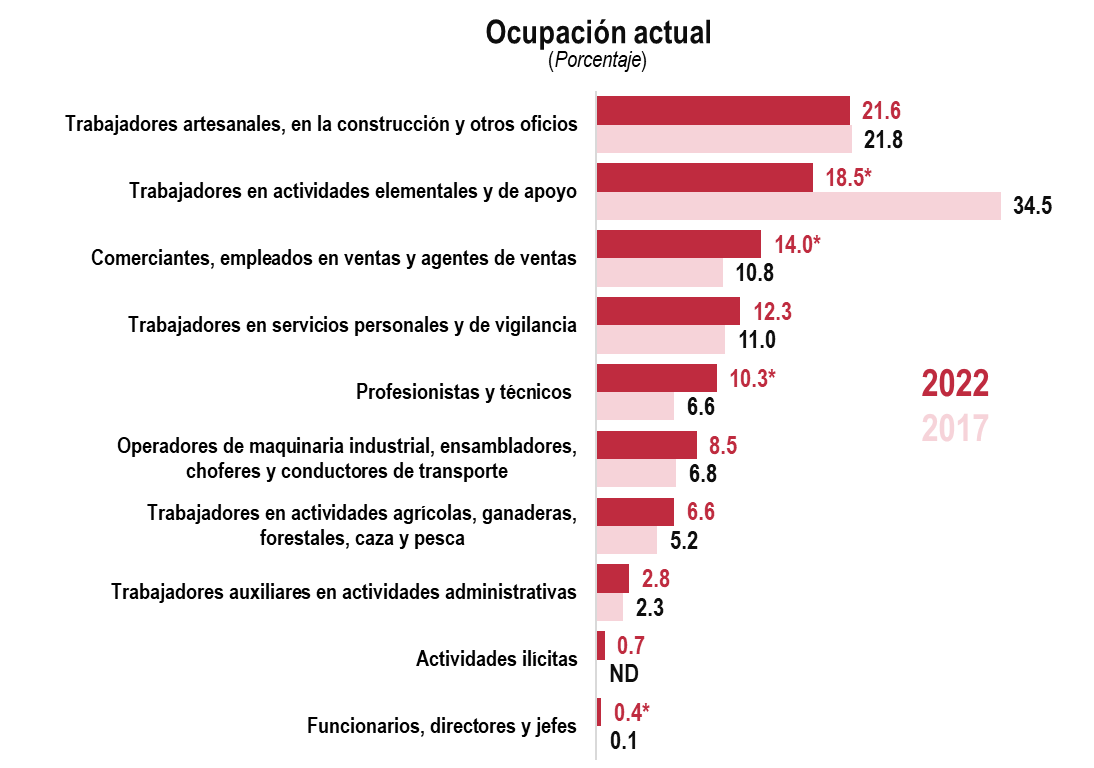 * En estos casos, sí hubo un cambio estadísticamente significativo con respecto del ejercicio anterior.Ocupación laboral según sexoDe la población de mujeres adolescentes en el SIJPA con una medida de sanción en externación, 45.2 % trabajaba o realizaba alguna actividad para generar ingresos. De esta población, 23.5 % declaró haber sido comerciante, empleada en ventas y agente de ventas. Siguió trabajadora en actividades elementales y de apoyo, con 22.2 por ciento.Gráfica 69Ocupación actual según sexo(Porcentaje)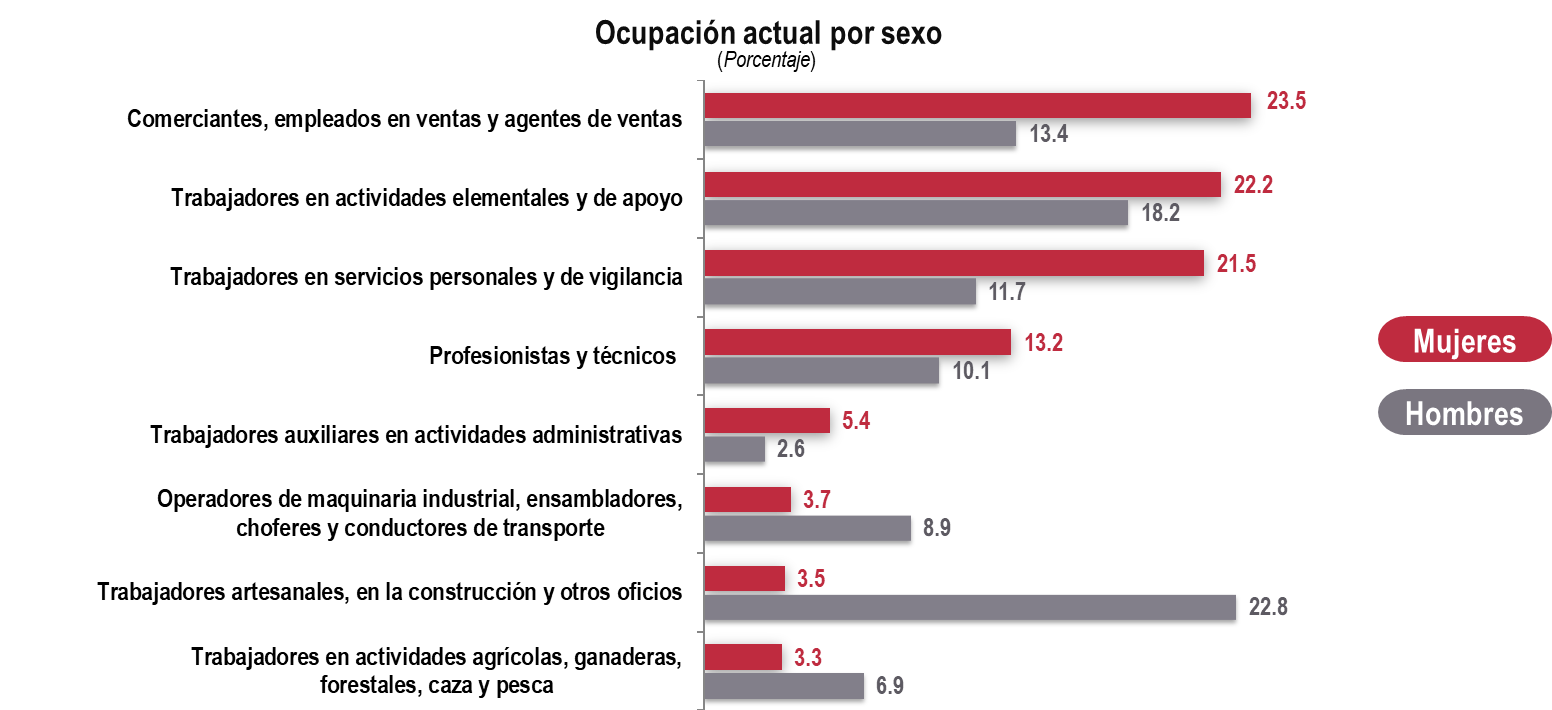 Acompañamiento de los padres o tutoresDe la población de adolescentes en el SIJPA con medida de sanción en externación, 75.5 % refirió que sus padres, tutores o personas adultas encargadas estuvieron al pendiente de que cumplieran las actividades de su medida. En 72.1 % de los casos, las y los animaron para realizar las actividades de su medida. Gráfica 70Actividades que comparten con padres, tutores o adultos encargados (Porcentaje)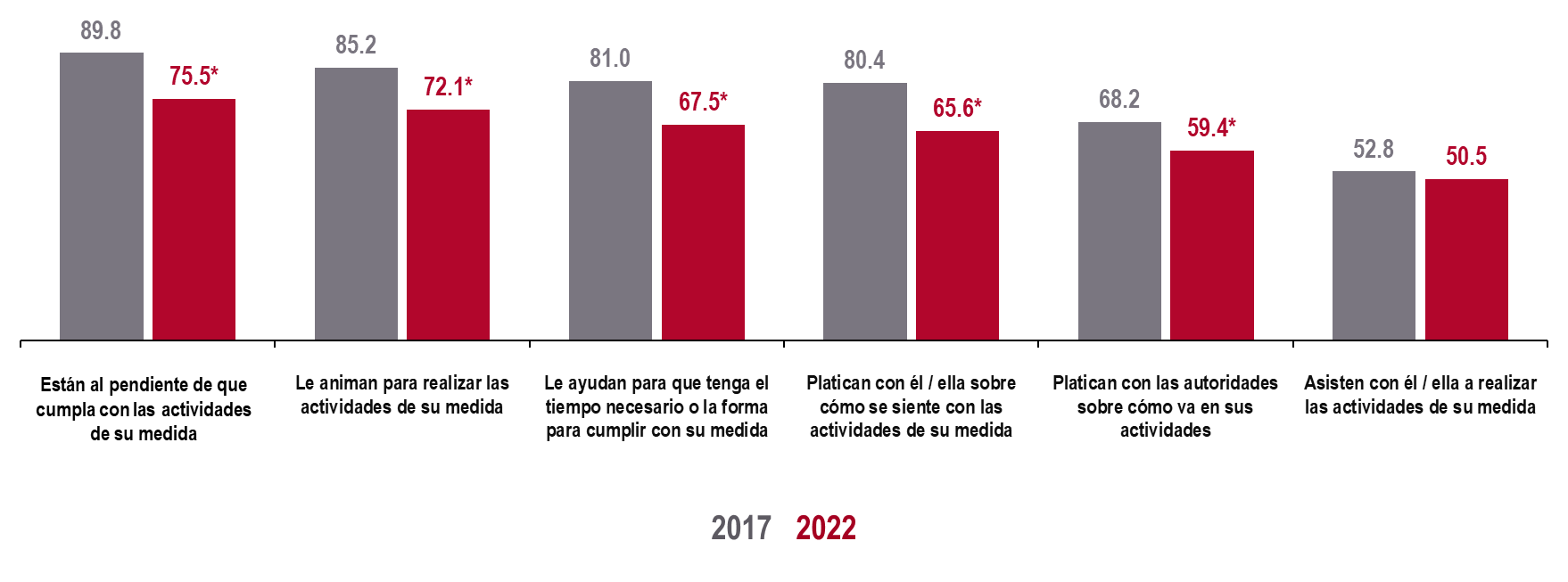 * En estos casos, sí hubo un cambio estadísticamente significativo con respecto del ejercicio anterior.Embarazo adolescente con medida en externación De las mujeres adolescentes en el SIJPA con medida de sanción en externación, 25.4 % estuvo embarazada durante su proceso penal y 10.2 % tuvo, por lo menos, un aborto.Gráfica 71Mujeres adolescentes en el Sistema Integral de Justicia Penal con medida de sanción en externación, según condición de haber estado embarazada (Porcentaje)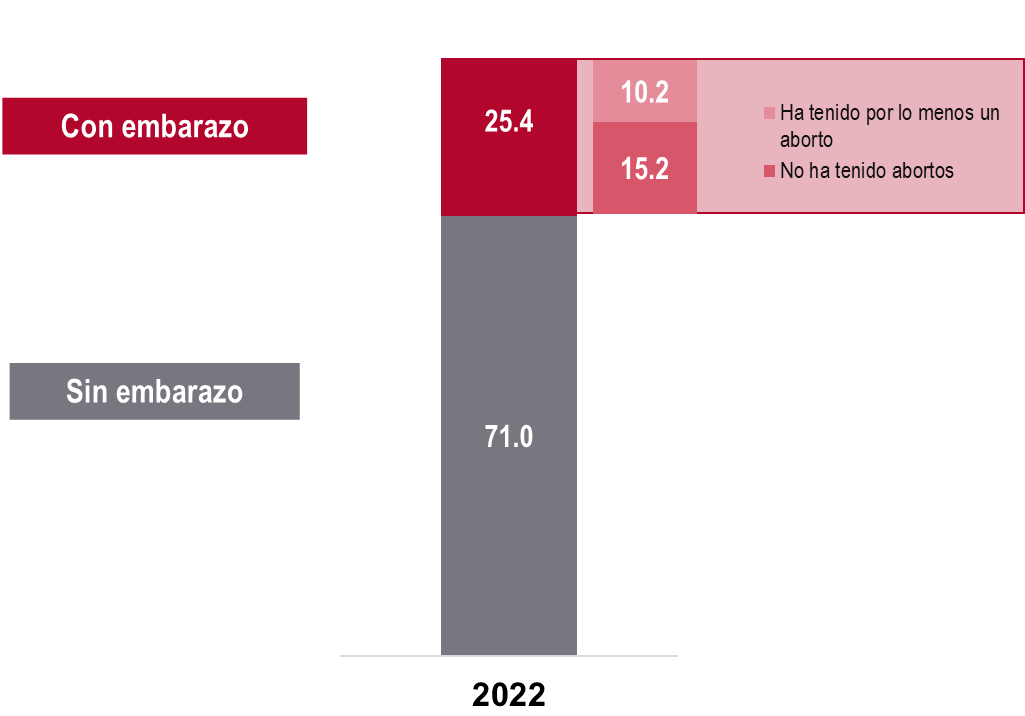 Expectativas al finalizar el cumplimiento de la medida de sanciónExpectativas de reinserciónA nivel nacional, durante 2022, de la población de adolescentes en el SIJPA que cumplía una medida de sanción de internamiento, 85.3 % consideró que, una vez cumplida su medida de sanción, podría tener una reinserción laboral. Por su parte, 84.6 % respondió que podría tener una reinserción escolar. Gráfica 72Población de adolescentes que cumple con su sanción según expectativa de reinserción (Porcentaje)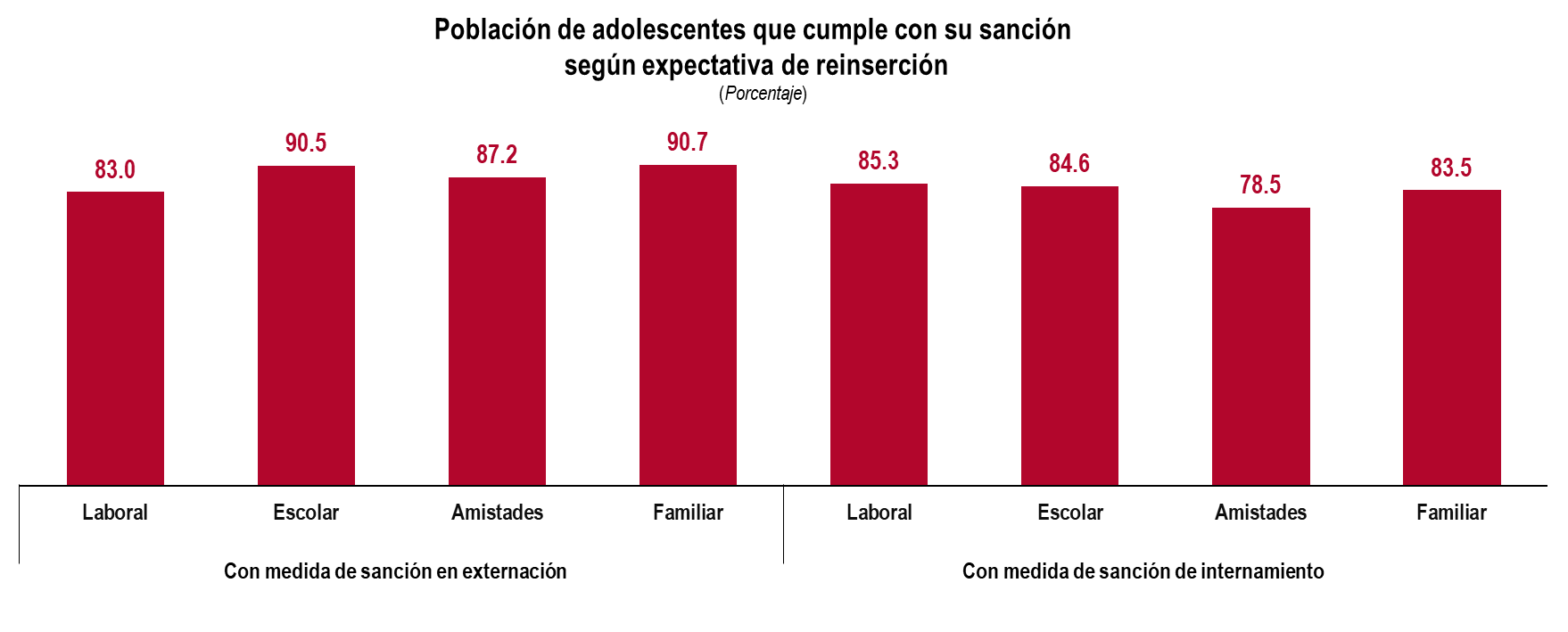 Expectativas de reinserción, según sexoDe la población de mujeres adolescentes en el SIJPA que cumplía una medida de sanción en externación, 91.6 % consideró que, una vez cumplida su medida de sanción, podría tener una reinserción escolar. En la población de hombres, el porcentaje fue de 90.4 por ciento. Gráfica 73Población de adolescentes que cumple con su sanción según expectativa de reinserción y según sexo (Porcentaje)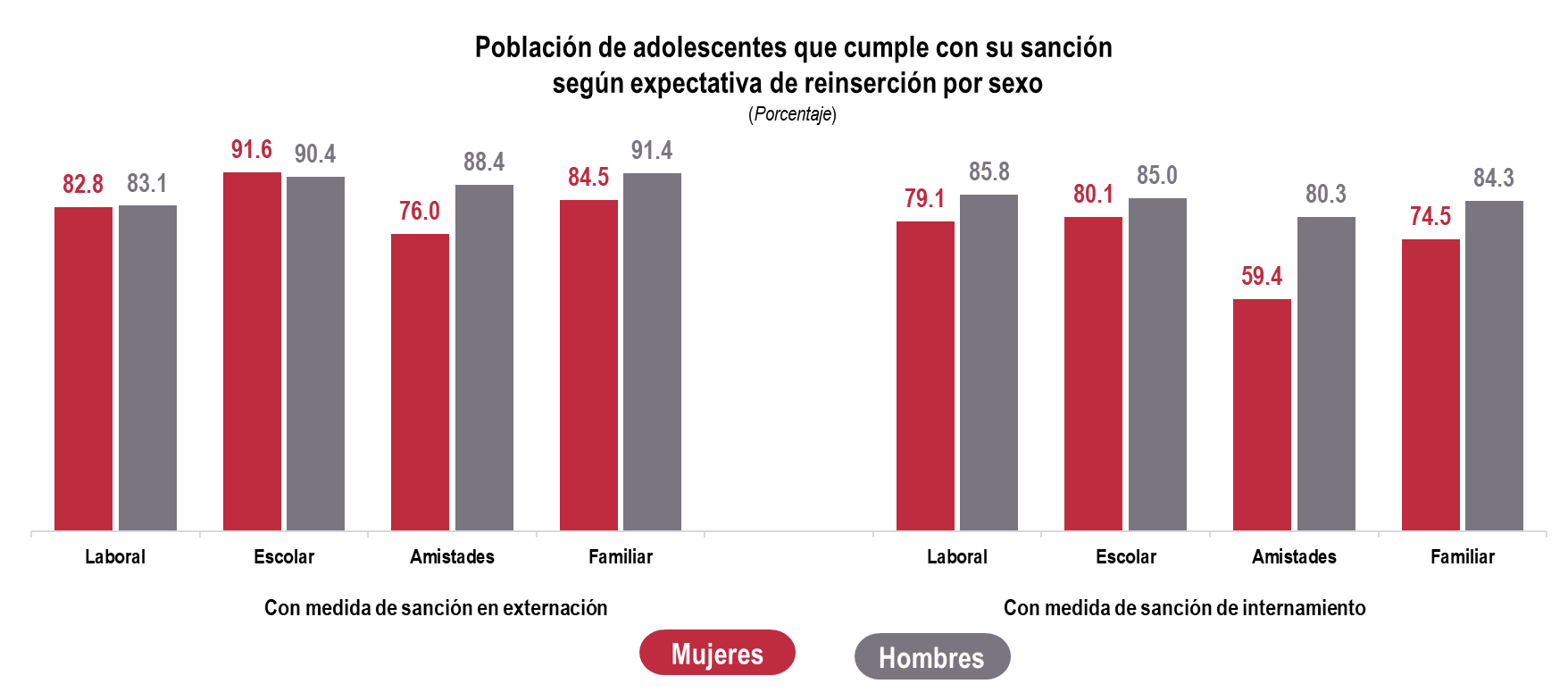 Expectativas de reincidencia delictiva De la población de adolescentes en el SIJPA que cumplía una medida de sanción en externación, 91.8 % consideró que sería improbable volver a ser procesado jurídicamente. Asimismo, 79.7 % de la población con medida de internamiento consideró la misma situación.Gráfica 74Riesgo de volver a ser procesada jurídicamente  (Porcentaje)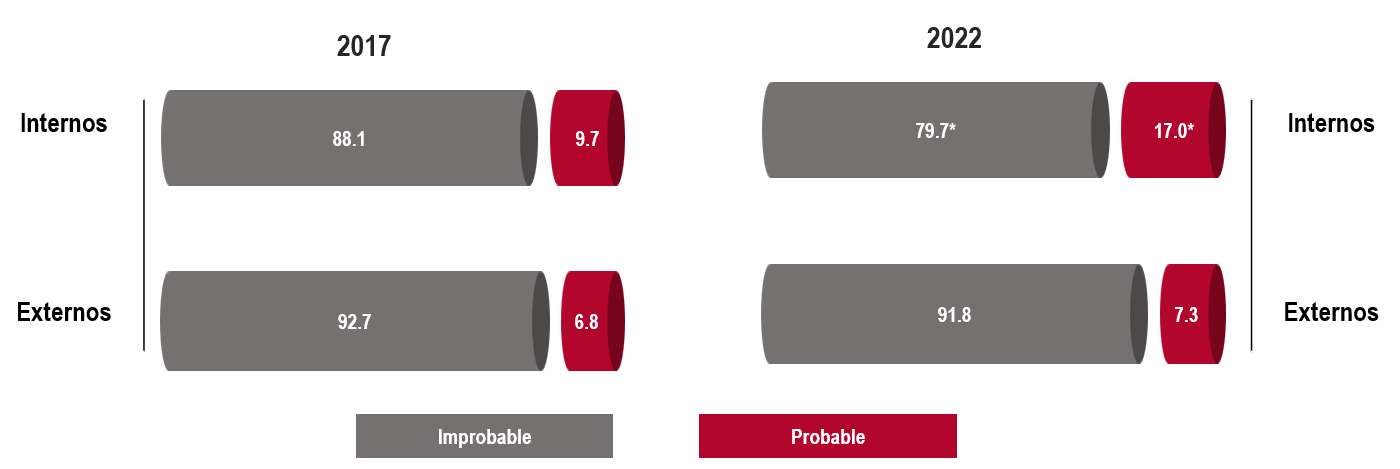 * En estos casos, sí hubo un cambio estadísticamente significativo con respecto del ejercicio anterior.Para consultas de medios de comunicación, escribir a: comunicacionsocial@inegi.org.mxo llamar al teléfono (55) 52-78-10-00, exts. 321064, 321134 y 321241.Dirección de Atención a Medios/ Dirección General Adjunta de Comunicación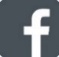 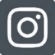 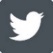 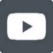 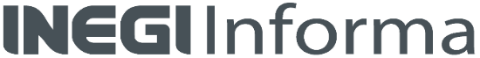 NOTA TÉCNICALa ENASJUP 2022 es un proyecto estadístico estratégicamente diseñado para dar a conocer información relevante con representatividad a nivel nacional, por región y por entidad federativa, conforme a los niveles de significancia estadística, sobre adolescentes que se encuentran dentro del sistema de justicia penal. Esta información permitirá generar estimaciones referentes a las características sociodemográficas y socioeconómicas, el proceso judicial, el tipo de delito, las medidas cautelares, los mecanismos alternativos, la ejecución de medidas de sanción no privativas y privativas de la libertad, las características de la vida en internamiento y las expectativas posteriores al cumplimiento de la medida de sanción de adolescentes. Esta encuesta también ofrece datos sobre el acceso a los bienes y servicios, la infraestructura del centro de internamiento y las características de las relaciones sociales que los adolescentes establecen dentro de los centros de internamiento.Con esta información, el INEGI proporciona elementos para la toma de decisiones de política pública en esta materia.Diseño estadístico1 Corresponde al periodo de levantamiento.2 Corresponde al periodo comprendido entre la fecha de levantamiento y los 12 meses previos.3 De acuerdo con las cinco divisiones regionales de la Conferencia Nacional del Sistema Penitenciario.Productos y documentos de la ENASJUP 2022Los productos y documentos de la ENASJUP 2022 que el INEGI pone a disposición de las y los usuarios son los siguientes:Presentación ejecutiva nacionalTabulados con los principales resultados, errores estándar, coeficientes de variación e intervalos de confianzaDiseño muestralMarco conceptualInforme operativoCuestionariosMetadatosDatos abiertosEstos productos pueden consultarse en la página del Instituto:
https://www.inegi.org.mx/programas/enasjup/2022/Detenciones en las que hubo actos de violencia psicológica (Porcentaje)Actos de violencia psicológica permitidos o cometidos por la autoridad durante la detención(Porcentaje)Detenciones en las que hubo violencia física (Porcentaje)Situaciones de violencia física permitidas o cometidas por la autoridad durante la detención(Porcentaje)Detenciones en las que hubo violencia física por sexo (Porcentaje)Situaciones de violencia física permitidas o cometidas por la autoridad durante la detención por sexo(Porcentaje)Situación jurídica según sexo(Porcentaje)Población de adolescentes en el Sistema Integral de Justicia Penal según tipo de defensoría durante el proceso judicial(Porcentaje)Población de adolescentes en el Sistema Integral de Justicia Penal con medida de sanción según percepción de sentirse escuchado por el juez o la jueza durante su juicio(Porcentaje)Población de adolescentes en el Sistema Integral de Justicia Penal con medida de sanción según percepción de respecto a la justicia que tuvo su medida de sanción(Porcentaje)Acudió a algún taller para aprender un oficio (Porcentaje)Tipos de taller para aprender un oficio(Porcentaje)Conocimiento de su Plan individualizado¹Condición estar o no acuerdo con su Plan individualizado²Conocimiento de su Plan individualizadoCondición estar o no acuerdo con su Plan individualizadoPeriodo de referencia de la informaciónAgosto y septiembre de 20221Agosto de 2021 a septiembre de 20222Selección de la muestraProbabilístico: muestreo estratificadoPoblación objeto de estudio y unidad de observaciónPersonas adolescentes de 12 a 17 años que se encuentren en el Sistema Integral de Justicia Penal para adolescentes (SIJPA) que tengan como medida cautelar el internamiento preventivo, o que se les haya dictado una medida de sanción privativa o no privativa de la libertad por la comisión de un delito del fuero común o del fuero federal. También aquellas personas adultas jóvenes de 18 años y más que permanecen en el SIJPA en los términos anteriormente descritos.Tamaño de la muestra nacionalTamaño de muestra real: 2 715 adolescentes o adultos jóvenesTamaño de muestra de diseño: 2 597 adolescentes o adultos jóvenesPeriodo de levantamiento8 de agosto al 12 de septiembre de 2022Cobertura geográficaNacional, por regiones3 y por entidad federativa